Celem Programu jest zwiększenie skuteczności przeciwdziałania przemocy 
w rodzinie oraz zmniejszenie skali tego zjawiska na terenie województwa mazowieckiego poprzez wskazanie wielostronnego spektrum działań w zakresie zapewnienia przeciwdziałania przemocy w rodzinie, zarówno poprzez dzielenie wsparcia ofiarom przemocy, jak i programów oddziaływań korekcyjno-edukacyjnych wobec osób stosujących przemoc w rodzinie, czy podnoszenia świadomości społecznej na temat przyczyn i skutków przemocy w rodzinie. Bardzo ważnym elementem opracowania jest element edukacyjny w celu promowania metod wychowawczych bez użycia przemocy, a także upowszechnienia informacji 
o możliwościach i formach udzielania pomocy zarówno osobom dotkniętym przemocą, jak i stosującym przemoc w rodzinie.Program zawiera zarówno podstawy prawne regulujące szeroko pojętą tematykę przeciwdziałania przemocy w rodzinie poprzez wskazanie instytucji pomocowych oraz metod upowszechniania i określenia zakresu pomocy, poprzez wyjaśnienie samego zjawiska, jego uwarunkowań i form, aż po metody oddziaływań skierowanych do wszystkich, którzy przemocy podlegali, doświadczyli, obserwowali, czy wreszcie dopuszczali się samodzielnie. Opracowanie zawiera także wskazówki dla instytucji, organizacji i służb zaangażowanych w przeciwdziałanie przemocy 
w rodzinie.Z uwagi na brak wytycznych na lata kolejne program został rozszerzony 
i zmodyfikowany na podstawie analizy danych dotyczących zjawiska przemocy domowej na obszarze województwa mazowieckiego w latach 2016–2020, a także danych dotyczących zjawiska przemocy na terenie województwa mazowieckiego 
w tych latach. W stosunku do poprzednich lat nastąpiły podstawowe zmiany 
w programie związane z uwzględnieniem w planowanych działaniach przyczyn powstawania przemocy oraz rozszerzenia jej zakresu o obszary dotychczas pomijane bądź niedoszacowane. Pierwsza z nich dotyczy działań profilaktycznych oraz oddziaływań w stosunku do sprawców przemocy. Analizy wskazują, 
że do większości aktów przemocy dochodzi pod wpływem alkoholu lub innych substancji psychoaktywnych. Niezbędne jest zatem uwzględnienie tego obszaru 
w działaniach na rzecz zapobiegania zjawisku przemocy. Kolejny ważny element 
to pokutujący od lat schemat, że nie należy reagować na odgłosy ewentualnej przemocy z uwagi na fakt, że w rozumieniu społecznym nadal uważa się, że jest 
to prywatna sprawa każdego systemu rodzinnego. Element takiej profilaktyki powinien także znaleźć swoje odzwierciedlenie w działaniach określonych programem. Warto dodać, że program powstaje w szczególnym okresie, a zatem w czasie epidemii COVID-19. W tym czasie na całym świecie, także w Polsce, istniało poważne intensyfikacji zjawiska przemocy domowej. Wprowadzone w wielu krajach zakazy przemieszczania się lub/i ograniczenie kontaktów społecznych w pierwszych miesiącach epidemii dramatycznie zwiększyły zjawisko przemocy w danych europejskich. Podobne uwarunkowania obserwowano także w Polsce. Problem 
ten zintensyfikował się w domach, w których już występował, ale także odnotowywano go w rodzinach, w których dotychczas nie było podobnego problemu. Jako przyczynę wskazywano frustrację związaną z zamknięciem, problemy z pracą, niepewność i strach o przyszłość. Z uwagi na fakt, że w chwili powstawania programu problem nadal istnieje musiał znaleźć odzwierciedlenie w opracowaniu działań zapobiegających problemowi przemocy domowej na terenie województwa mazowieckiego.ROZDZIAŁ 1. Podstawy prawne Wojewódzkiego Programu Przeciwdziałania Przemocy w Rodzinie Województwa Mazowieckiego na lata 2021–2025Regulacje prawne Podstawowe akty prawne regulujące zadania samorządu w zakresie przeciwdziałania przemocy w rodzinie to:ustawa z dnia 29 lipca 2005 r. o przeciwdziałaniu przemocy w rodzinie 
(Dz. U. z 2020 r. poz. 218 z późn. zm.); ustawa z dnia 26 października 1982 r. o wychowaniu w trzeźwości i przeciwdziałaniu alkoholizmowi (Dz. U. z 2019 r. poz. 2277 z późn. zm.); ustawa z dnia 12 marca 2004 r. o pomocy społecznej (Dz.U. z 2020 r. 
poz. 1876); ustawa z dnia 5 czerwca 1998 r. o samorządzie województwa (Dz.U. z 2020 r. poz. 1668); ustawa z dnia 25 lutego 1964 r. Kodeks rodzinny i opiekuńczy (Dz. U. z 2020 r. poz. 1359).Inne dokumenty i akty normatywne, wpływające na opracowanie założeń wojewódzkiego programu przeciwdziałania przemocy w rodzinie: Krajowy Program Przeciwdziałania Przemocy w Rodzinie na lata 2014–2020 - przyjęty uchwałą nr 76 Rady Ministrów z dnia 29 kwietnia 2014 r. w sprawie ustanowienia Krajowego Programu Przeciwdziałania Przemocy w Rodzinie 
na lata 2014–2020 (M.P. z 2014 r. poz. 445); ustawa z dnia 6 czerwca 1997 r. Kodeks postępowania karnego (Dz.U. 
z 2020 r. poz. 30, z późn. zm); ustawa z dnia 6 czerwca 1997 r. Kodeks karny (Dz. U. z 2020 r. poz. 1444, 
z późn. zm); ustawa z dnia 6 kwietnia 1990 r. o Policji (Dz. U. z 2020 r. poz. 360, z późn. zm); ustawa z dnia 7 września 1991 r. o systemie oświaty (Dz. U. z 2020 r. 
poz. 1327); Strategia Rozwoju Kraju 2020;Długookresowa Strategia Rozwoju Kraju – Polska 2030;wytyczne Prokuratora Generalnego z dnia 1 kwietnia 2014 r. dotyczące zasad postępowania powszechnych jednostek organizacyjnych prokuratury 
w zakresie przeciwdziałania przemocy w rodzinie; Konwencja Rady Europy o zapobieganiu i zwalczaniu przemocy wobec kobiet 
i przemocy domowej z dnia 11 maja 2011 r. (Dz. U. z 2015 r. poz. 961);ustawa z dnia 30 kwietnia 2020 r. o zmianie ustawy – Kodeks postępowania cywilnego oraz niektórych innych ustaw (Dz. U. z 2020 r. poz. 956).Akty wykonawcze w postaci rozporządzeń do ustaw regulujących założenia wojewódzkiego programu przeciwdziałania przemocy w rodzinie, bądź wpływających na opracowanie jego założeń: rozporządzenie Rady Ministrów z dnia 13 września 2011 r. w sprawie procedury „Niebieskie Karty” oraz wzorów formularzy „Niebieska Karta” (Dz. U. z 2011 r. 
Nr 209 poz. 1245); rozporządzenie Ministra Zdrowia z dnia 22 października 2010 r. w sprawie wzoru zaświadczenia lekarskiego o przyczynach i rodzaju uszkodzeń ciała związanych z użyciem przemocy w rodzinie (Dz. U. z 2010 r. Nr 201 poz. 1334, z późn. zm.); rozporządzenie Ministra Pracy i Polityki Społecznej z 3 czerwca 2011 r. 
w sprawie nadzoru i kontroli nad realizacją zadań z zakresu przeciwdziałania przemocy w rodzinie (Dz. U. z 2011 r. Nr 126 poz. 718); rozporządzenie Ministra Pracy i Polityki Społecznej z dnia 28 stycznia 2011 r. 
w sprawie Zespołu Monitorującego do spraw Przeciwdziałania Przemocy 
w Rodzinie (Dz. U. z 2011 r. Nr 28 poz.146); rozporządzenie Ministra Pracy i Polityki Społecznej z 22 lutego 2011 r. w sprawie standardu podstawowych usług świadczonych przez specjalistyczne ośrodki wsparcia dla ofiar przemocy w rodzinie, kwalifikacji osób zatrudnionych w tych ośrodkach, szczegółowych kierunków prowadzenia oddziaływań́ korekcyjno-edukacyjnych wobec osób stosujących przemoc w rodzinie oraz kwalifikacji osób prowadzących oddziaływania korekcyjno-edukacyjne (Dz. U. z 2011 r. Nr 50 
poz. 259); rozporządzenie Ministra Spraw Wewnętrznych i Administracji z dnia 31 marca 2011 r. w sprawie procedury postępowania przy wykonywaniu czynności odebrania dziecka z rodziny w razie bezpośredniego zagrożenia życia 
lub zdrowia dziecka w związku z przemocą̨ w rodzinie (Dz.U. z 2011 r. Nr 81 
poz. 448). Zadania samorządu województwa wynikające z obowiązujących aktów prawnychKonstytucja Rzeczypospolitej Polskiej z dnia 2 kwietnia 1997 r. w art. 18 i 71 wskazuje, że instytucja rodziny jest objęta szczególną ochroną i opieką Rzeczypospolitej Polskiej, a jej dobro państwo ma obowiązek uwzględnić w swojej polityce społecznej, zwłaszcza poprzez udzielanie szczególnej pomocy rodzinom znajdującym się w trudnej sytuacji społecznej. Zapis w art. 33 Konstytucji wskazuje ponadto, że kobieta i mężczyzna w Rzeczypospolitej Polskiej mają równe prawa 
w życiu rodzinnym, politycznym, społecznym i gospodarczym, zaś zgodnie z art. 72 Konstytucji, Rzeczpospolita Polska zapewnia ochronę praw dziecka, a każdy 
ma prawo żądać od organów władzy publicznej ochrony dziecka przed przemocą, okrucieństwem, wyzyskiem i demoralizacją.Szczegółowe obowiązki w tym zakresie nałożyła na samorząd ustawa o przeciwdziałaniu przemocy w rodzinie. Zgodnie z jej zapisami samorządy mają obowiązek:opracowania wojewódzkiego programu przeciwdziałania przemocy w rodzinie; realizacji założeń wojewódzkiego programu przeciwdziałania przemocy domowej; inspirowanie i promowanie nowych rozwiązań́ w zakresie przeciwdziałania przemocy w rodzinie; opracowanie ramowych programów ochrony ofiar przemocy w rodzinie oraz ramowych programów oddziaływań́ korekcyjno-edukacyjnych dla osób stosujących przemoc w rodzinie; organizowanie szkoleń dla osób realizujących zadania związane 
z przeciwdziałaniem przemocy w rodzinie. Ponadto obowiązują dokumenty wojewódzkie w tym obszarze: Strategia Polityki Społecznej Województwa Mazowieckiego na lata 2014–2020; Program Wspierania Rodziny i Systemu Pieczy Zastępczej w województwie mazowieckim na lata 2015–2020; Wojewódzki Program Profilaktyki i Rozwiazywania Problemów Alkoholowych 
na lata 2016–2020; Wojewódzki Program Przeciwdziałania Narkomanii na lata 2017–2020. Należy zaznaczyć, że w Strategii Rozwoju Kraju 2020, w kierunkach interwencji znajdują się działania dotyczące zapewnienia jak najlepszej adresowalności świadczeń oraz dotyczące podejmowania działań na rzecz profilaktyki rodziny, które to działania mają być skierowane do rodzin z różnymi dysfunkcjami, w tym zagrożonymi lub dotkniętymi przemocą w rodzinie.ROZDZIAŁ 2. Charakterystyka zjawiska przemocy w rodzinieDefinicja przemocyZgodnie z zapisami ustawy z dnia 29 lipca 2005 r. o przeciwdziałaniu przemocy 
w rodzinie (Dz.U. z 2020 r. poz. 218, 956) przemoc w rodzinie jest definiowana jako jednorazowe lub powtarzające się umyślne działanie lub zaniechanie, naruszające prawa lub dobra osobiste osób (…), w szczególności narażające te osoby 
na niebezpieczeństwo utraty życia, zdrowia, naruszające ich godność, nietykalność cielesną, wolność, w tym seksualną, powodujące szkody na ich zdrowiu fizycznym lub psychicznym, a także wywołujące cierpienia i krzywdy moralne u osób dotkniętych przemocą.Warto zaznaczyć, że w polskim systemie prawnym od wielu lat posługujemy się terminem „przemoc w rodzinie”, co odróżnia nas od nomenklatury stosowanej 
na poziomie międzynarodowym i w ustawodawstwach większości europejskich państw. W tamtejszych realiach operuje się terminem „przemoc domowa”, z uwagi 
na fakt i termin „przemoc w rodzinie” stygmatyzuje środowisko rodzinne, które nie jest jedyną ani główną przestrzenią występowania przemocy domowej. Należy też zauważyć, że pojęciem „przemocy domowej” posługuje się także Konwencja Stambulska (ang. Istanbul Convention), uwzględniając je nawet w swoim tytule  - dokument ten nie posługuje się natomiast terminem „przemoc w rodzinie”.W perspektywie psychologicznej przemoc w rodzinie (domowa) rozumiana jest podobnie do zapisów ustawowych, a zatem odnosi się zarówno do działań, 
jak i zaniechań sprawcy, dokonywanych w ramach rodziny przez jednego z jej członków przeciwko pozostałym, z wykorzystaniem istniejącej lub stworzonej celowo bądź przez okoliczności przewagi sił lub władzy, godzące w ich prawa lub dobra osobiste, a przede wszystkim w ich życie lub zdrowie (fizyczne lub psychiczne). Takie działania lub/i zaniechania powodują u osób krzywdzonych szkody lub cierpienie. Przemoc zatem to czyn, który uwłacza godności osobistej każdej osoby, a także wymusza konkretne zachowania wbrew woli ofiary. Akty przemocy mogą występować w formie siły fizycznej, jak i psychicznej. Są to między innymi groźby, wyszydzanie, wyśmiewanie, poniżanie, umniejszanie, a także manipulowanie emocjami . Należy zaznaczyć, że intencjonalność rozumiana jako zamiar wyrządzenia krzywdy nie jest warunkiem koniecznym, aby dane zachowane uznać za przemocowe. Celem intencjonalnego działania sprawcy jest kontrolowanie 
i podporządkowanie ofiary, a dopiero konsekwencją są różnego rodzaju szkody osobiste.W przypadku działań przemocowych istotna jest szkoda wyrządzona ofierze, 
ale także inne przesłanki związane z zamierzonym i wykorzystującym przewagę sił działaniem przeciw członkowi rodziny, przy czym działanie to narusza prawa i dobra osobiste, powodując cierpienie i szkodę. W literaturze przedmiotu wskazuje się 
na 4 ważne elementy:1. INTENCJA SPRAWCY – przemoc jest działaniem zamierzonym i ma na celu sprawowanie kontroli nad ofiarą oraz jej podporządkowanie, bez uwzględniania jej potrzeb.  2.NIERÓWNOWAGA SIŁ – w relacji, w której dochodzi do przemocy zwykle jedna ze stron ma przewagę nad drugą. Sprawca jest silniejszy od ofiary fizycznie lub/i psychicznie. Przewaga sił w przypadku zachowań przemocowych może występować nie tylko na poziomie fizycznym, ale także psychicznym, ekonomicznym, społecznym czy prawnym. To odróżnia przemoc od bezpośredniej agresji, która jest pojęciem węższym. Należy zaznaczyć, że w przypadku przemocy wobec dziecka, jest osobą 
w stosunku do której występuje przewaga sił w każdej w w/w kategorii.3.  NARUSZANIE PRAW, GODNOŚCI I DÓBR OSOBISTYCH – sprawca wykorzystuje przewagę siły i swoim zachowaniem, postawą oraz działaniem narusza podstawowe prawa ofiary (np. prawo do nietykalności fizycznej, szacunku, wolności czy godności itp.)4. SPRAWIANIE CIERPIENIA I BÓLU – sprawca swoim postępowaniem, (lub/i zaniechaniem) naraża zarówno zdrowie, jak i życie ofiary na poważne szkody. Mogą być one natychmiastowe bądź odroczone w czasie, wymierne, bądź nie. Poprzez doświadczanie bólu i cierpienia ofiara ma mniejszą zdolność do samoobrony, 
co powoduje pogłębianie się zależności od sprawcy.Formy przemocy Przemoc w rodzinie identyfikowana jest z zachowaniem agresywnym, dokonywanym w domu najczęściej przez osoby najbliższe, które z zasady powinny zapewniać poczucie bezpieczeństwa i dobrą atmosferę̨ rodzinną. Warto jednak zauważyć, że zagadnienie to jest znacznie szersze. W projektowaniu oddziaływań 
w stosunku do ofiar i sprawców przemocy należy uwzględnić wszystkie jej formy.Najbardziej znany podział form przemocy wprowadza rozróżnienie na przemoc fizyczną, psychiczną (czasami zamiennie nazywaną emocjonalną) i seksualną. Niektóre typologie wprowadzają, notabene słusznie, zaniedbanie jako formę przemocy wobec ofiary. Poniżej w tabeli przedstawiono rozróżnienie form działań przemocowych.Tabela 1. Formy zachowań przemocowych wobec ofiar.Źródło: Opracowanie własne na podstawie: (Pospiszyl, 1999; Badura – Madej, Dobrzyńska – Mesterhazy, 2000; Brown, Herbert, 1999)Istnieją także teorie wprowadzające podział przemocy ze względu ja jej przebieg. Takim przykładem jest podział przemocy domowej na gorącą i chłodną. 
W tej pierwszej charakterystyczne jest występowanie furii, czyli bardzo silnego wzburzenia, gniewu uruchamiającego agresywne zachowania. Furia zwykle rozładowywana jest przez sprawcę w akcie agresji bezpośredniej - fizycznej lub/i psychicznej. Towarzyszy jej pragnienie wywołania cierpienia i częsta nieumiejętność powstrzymania się od spowodowania szkody. Przemoc chłodna natomiast zwykle opiera się o realizowanie scenariusza założonego przez sprawcę. Z pozoru może wydawać się spokojniejsza, ponieważ emocje są w tym przypadku tłumione 
i skutecznie kontrolowane. Nie zmienia to jednak faktu, że nadal sa one bardzo intensywne, a tłumienie ich potęguje tylko narastający problem. W takim przypadku oprawca sprawia wrażenie spokojnego i zrównoważonego, ale w istocie realizuje pewien plan, którego celem jest zawładnięcie psychiką ofiary. Bywa tak, że taka forma przemocy przyjmuje postać bardzo rygorystycznego stylu wychowania, czy też autorytarnego traktowania członków rodziny. Sprawca nie tylko jest przekonany 
o słuszności swoich czynów, ale zawsze znajdzie dla nich usprawiedliwienie 
(np. „gdybym nie bił to nie wyrosłyby na porządnych ludzi”, „gdybym jej nie doprowadził do porządku, to by w ogóle o dom nie dbała” itp.) i takie przeświadczenie zostawia w psychice ofiar.Wymienione rodzaje stosowanej przemocy, jej formy rzadko występują oddzielnie, przemocy fizycznej często towarzyszy przemoc emocjonalna, 
a przekraczanie sfery intymnej nigdy nie obywa się bez ingerencji w psychikę ofiary. Światowa Organizacja Zdrowia (WHO) określa przemoc w związku jako najczęstszą formę zachowań przemocowych stosowanych wobec kobiet, połączonych 
z fizycznym, seksualnym i emocjonalnym znęcaniem się ze strony partnera. Problem jest rzeczywiście ogromny, analizy pokazują, że co najmniej jedna na pieć kobiet doświadczyła przemocy w ciągu swojego życia. Ofiarami przemocy w rodzinie są̨, jak widać, najczęściej kobiety i dzieci, zdecydowanie rzadziej mężczyźni, choć zasada ta wiąże się przede wszystkim z faktem, że stają się nimi przede wszystkim osoby słabsze, okresowo lub np. ze względu na wiek bądź́ chorobę̨ – nieporadne życiowo, chodzi tu głównie o osoby starsze i niepełnosprawne. Należy zaznaczyć, 
że zjawisku przemocy w rodzinie towarzyszy zwykle niski poziom wrażliwości społecznej, przejawiający się najczęściej obojętnością, milczeniem obserwatorów, odmową świadczenia w sądzie, fałszywą lojalnością, niezauważaniem, bądź udawaniem tego faktu, niechęcią do niesienia jakiejkolwiek pomocy.Uwarunkowania stosowania przemocy  Jak już wspomniano z danych statystycznych dotyczących zjawiska przemocy (KGP, TNS OBOP) wynika, że sprawcami przemocy w rodzinie są prawie wyłącznie mężczyźni, a ofiarami w znacznej większości przypadków kobiety. Niestety w wielu przypadkach ofiarami są także dzieci i osoby starsze czy niepełnosprawne. Należy zauważyć, że dane dotyczące zjawiska przemocy są ciągle niedoszacowane. Dotyczy to zarówno sprawców mężczyzn, jak i kobiet. Wnikliwa analiza zjawiska stosowania przemocy przez kobiety jest ciągle niemożliwa z powodu panujących 
w społeczeństwie polskim przekonań i stereotypów. Dla wielu mężczyzn zgłoszenie, że partnerka stosuje wobec niego przemoc fizyczną, byłoby powodem do wstydu, często potęgowanego przez reakcję społeczną. Dodatkowo, kobiety zdecydowanie częściej stosują przemoc psychiczną, której udowodnienie jest znacząco trudniejsze. Tymczasem ocenia się (dane TNS OBOP dla MPiPS), że jeśli chodzi o przemoc psychiczną i ekonomiczną, to podobnie jak w przypadku ich sprawstwa, 
1/4 respondentów ocenia, że przedstawiciele obu płci są jej ofiarami równie często. W literaturze przedmiotu znajdujemy następującą typologię sprawców przemocy, 
ze względu na rodzaj stosowanej przemocy i potencjalne jej ofiary:sprawcy przemocy stosujący przemoc wyłącznie w stosunku do członków swojej rodziny nazywani agresorami rodzinnymi. Zwykle są to osoby 
nie przejawiające oznak zaburzeń psychicznych bądź nie diagnozowane; sprawcy przemocy stosujący przemoc również poza kręgiem rodzinnym przejawiający zaburzenia psychiczne, nazywani przez autorów agresorami 
z pogranicza; sprawcy przemocy stosujący przemoc zarówno w rodzinie, jak i poza nią̨. Stosują̨ wszystkie rodzaje przemocy (fizyczną, psychiczną, seksualną), 
przy czym bardzo często są to osoby uzależnione od alkoholu, substancji psychoaktywnych lub leków. Tego rodzaju podział jest istotny ze względu na rodzaj pomocy kierowanej do ww. osób, a mającej przeciwdziałać stosowanej przemocy. Aby dokonać analizy zjawiska oraz zaplanować działania wspomagające lub/i prewencyjne należy przyjrzeć się przyczynom stosowania przemocy przez sprawców. Powyższy podział nie odnosi się do konkretnych ofiar przemocy, ale do zakresu jej stosowania. Niestety ofiarami przemocy często stają się również dzieci, a takie doświadczenia pozostawiają w psychice trwałe ślady, które tworzą̨ ryzyko stania się ofiarą przemocy w przyszłości . Poza przemocą fizyczną, stanowiącą najczęściej utożsamianą z przemocą formę zachowań, nie mniej istotna w skutkach jest także przemoc emocjonalna. Przemoc psychiczną wobec dziecka stanowią wszelkie zachowania dorosłych, zarówno aktywne, jak i pasywne, które prowadzą 
do zniszczenia lub zaburzenia pozytywnego, konstruktywnego obrazu siebie oraz 
w efekcie stają się przyczyną zaburzonego i nieadekwatnego funkcjonowania społeczno- psychicznego dziecka w przyszłości. W literaturze przedmiotu 
za przemoc psychiczną wobec dziecka przyjmuje się szeroką gamę̨ zachowań, obejmujących z jednej strony działania aktywne, z drugiej pasywne:Aktywne formy psychicznej przemocy wobec dzieci:agresja werbalna;wrogości wobec dziecka:straszenie, szantażowanie, wymuszanie lojalności, nadmierna kontrola, różnorodne formy nadopiekuńczości.Pasywne formy przemocy psychicznej:emocjonalne odrzucenie i odrzucenie emocjonalne dziecka, deprywacja potrzeb, umniejszanie,ignorowanie, unikanie interakcji z dzieckiem. Szczególnie krzywdzącą formą znęcania się̨ jest przemoc seksualna. Forma ta jest rozpoznawana zdecydowanie rzadziej niż inne formy przemocy w rodzinie, niestety dość często stosowana także wobec najmłodszych. Sprawcami wykorzystywania seksualnego dzieci bywają̨ często ludzie, których dziecko zna, a nawet osoby, które są̨ mu bliskie lub mają z nim częsty kontakt. Wykrycie faktu wykorzystywania seksualnego dziecka jest bardzo trudne, ponieważ z reguły jedynymi osobami, które mają pełną wiedzę na ten temat są̨ dziecko i sprawca. A ten ostatni wykorzystuje mechanizmy wciągania dziecko w interakcję, w której odczuwa ono ogromny wstyd przed ujawnieniem tego faktu, zwłaszcza, że często jest ono obarczane współodpowiedzialnością za zaistniałą sytuację.Ochrona dziecka przed krzywdzeniem nigdy nie będzie skuteczna, jeżeli profesjonaliści pracujący z dziećmi zwłaszcza nauczyciele i pedagodzy, którzy mają szansę jako pierwsi zaobserwować oznaki doznawania przemocy, nie będą̨ reagowali na znane im przypadki krzywdzenia. Rekomenduje się, aby każda placówka oświatowa stworzyła i wprowadziła do swojego regulaminu normy, według których powinien działać pracownik szkoły w razie powzięcia podejrzenia 
o krzywdzeniu dziecka. Wprowadzenie takich procedur umożliwi szybkie reagowanie oraz spowoduje, że pracownicy nie będą bali się odpowiedzialności za swoje działania. Czynniki ryzyka stosowania przemocyNa występowanie przemocy w rodzinie może mieć wpływ wiele czynników, jaki jej występowanie może być wielostronne. Może ona dotyczyć wszystkich grup społecznych, niezależnie od wykształcenia i statusu materialnego. Większość́ autorów rozpatruje przyczyny przemocy wieloaspektowo łącząc czynniki psychologiczne, biologiczne czynnikami socjologicznymi. W ten sposób można określić rodzaje ryzyka stosowania przemocy. Są to zarówno czynniki wewnętrze: (biologiczne, psychologiczne), jak i czynniki zewnętrzne: (społeczno-kulturowe, uzależnienia, bezrobocie, charakter pracy, dyskryminacja ze względu na płeć 
i pochodzenie, ubóstwo, utrata samodzielności, handel ludźmi etc.).  Występowaniu przemocy szczególnie sprzyjają:Obowiązujące normy kulturowe i społeczne, m.in. przekonanie o prawie 
do dominacji (zarówno rodziców nad dzieckiem, jak i mężczyzn nad kobietami), nadal istniejące społeczne przyzwolenie na bicie dzieci, hierarchiczny i autorytarny model rodziny, silne normy dotyczące prywatności, stereotypowe wzorce męskości;Nadużywanie alkoholu – ryzykowne picie, czy uzależnienie do alkoholu – alkohol poprzez osłabienie mechanizmów kontroli zachowania toruje drogę przemocy. Zaburzona ocena sytuacji powoduje błędną interpretację zachowania innych osób i staje się często przyczyną do reagowania złością 
i gniewem. Efektem są częste konflikty z prawem, utrata pracy, kłopoty małżeńskie – to wszystko jest źródłem stresu i pogorszenia sytuacji życiowej – sprzyja stosowaniu przemocy, 89% przypadków występowania przemocy 
w rodzinie ma związek z alkoholem (badania CBOS 2008 r. na zlecenie PARPA). Nadużywanie alkoholu nie jest ani koniecznym, ani wystarczającym warunkiem stosowania przemocy, ale dane statystyczne wskazują na bardzo wysoki współwystępowanie tych zjawisk.Podeszły wiek – w rodzina z historią wcześniejszych nadużyć związanych 
z przemocą ryzyko występowania przemocy wobec osób starszych wzrasta. Wzajemna zależność członków rodziny, dzielenie wspólnego mieszkania (domu), fizyczne i psychiczne obciążenie opiekuna, izolacja społeczna rodziny, złe warunki socjalno-ekonomiczne to częste czynniki współwystępujące i nasilające prawdopodobieństwo stosowania/podlegania przemocy. Jeśli dodatkowo występuje w środowisku rodzinnym uzależnienie 
i choroby psychiczne, sytuacja powoduje, że im osoba starsza, w tym jest bardziej narażona na przemoc. 5% Polaków mieszka w gospodarstwie domowym, gdzie ofiarą przemocy stała się osoba starsza 
lub niepełnosprawna.Niepełnosprawność, która zwiększa prawdopodobieństwo przy podobnych uwarunkowaniach, jakie dotyczą osób starszych. Stanowić może czynnikiem ryzyka, ponieważ nad osobą niepełnosprawną ewentualny sprawca ma ewidentną przewagę, a osoby te są często zdane na opiekę rodziny. W Polsce żyje 3,5–4,5 mln osób niepełnosprawnych w sensie prawnym i 5,5 mln 
w sensie biologicznym (badania w 2007 r. TNS OBOP).Zła sytuacja socjalno-ekonomiczną rodziny – istotnym czynnikiem sprzyjającym występowaniu przemocy jest stres spowodowany aktualną sytuacją w najbliższym środowisku społecznym. Frustrację mogą wywołać takie problemy jak bezrobocie, kłopoty finansowe, mieszkaniowe, 
czy zdrowotne, często te problemy nawarstwiają się, co z kolei może sprzyjać pojawieniu się przemocy w rodzinie (por. wymienione niżej źródła frustracji).Dziedziczenie wzorca przemocy – dzieci wychowujące się w rodzinach, 
w których krzywdzi się bliskich mają częściej tendencję do stosowania, 
bądź podlegania przemocy w życiu dorosłym. Mechanizm ten opisany został 
w kolejnych podrozdziałach. Dziecko, które przyswaja sobie agresywne zachowania dorosłych, których są świadkami lub ofiarami, uczy się, 
że przemoc to najlepszy i najbardziej skuteczny sposób rozwiązywania konfliktów. Sytuacja ta dotyczy dwóch form traumatycznego rozwoju:obserwowania przemocy we wczesnym dzieciństwie lub bycie ofiarą przemocy; zaniedbania dziecka, czyli niewypełniania obowiązku opieki 
i wychowania, niezaspokajania podstawowych potrzeb dziecka. Zaniedbanie może być spowodowane poprzez brak lub niewystarczające kompetencje wychowawcze rodziców, (potęgowane np. uzależnieniem); Predyspozycje osobowościowe – wzorzec osobowości charakteryzujący się brakiem lub osłabioną kontrolą impulsów może się objawiać nieumiejętnością radzenia sobie z napięciem, złością̨ i kontrolowaniem agresji 
(np. niezharmonizowana struktura temperamentu).Zaburzenia psychiczne wywołane stanem chorobowym, 
bądź doświadczeniami kryzysu psychicznego stanowić mogą przyczynę pojawiania się zachowań aspołecznych.Na pojawienie się przemocy wpływa wiele czynników, także tych, które stanowią elementy dotyczące indywidualnych predyspozycji zwiększających możliwość stosowania przemocy.  Warto pamiętać, że nie ma jednej przyczyny przemocy 
w rodzinie, dochodzi do niej w wyniku złożonych interakcji pomiędzy czynnikami społecznymi, kulturowymi i psychologicznymi. Istnieją natomiast pewne czynniki wyzwalające, których wystąpienie może zwiększać prawdopodobieństwo stosowania przemocy przez osoby charakteryzujące się słabszą kontrolą impulsów, które dodatkowo wpisują się we wzorzec doświadczania lub obserwacji przemocy w toku socjalizacji. Opis wybranych czynników ryzyka występowania zjawiska przemocy 
w rodzinie zamieszczono poniżej.Czynniki wyzwalające, powodujące napięcie lub/frustrację, stanowiące ryzyko wystąpienia przemocy:konflikty rodzinne rozwody i separacja bezrobocie lub niestabilność zatrudnienia, charakter pracy, niskie zarobki; dyskryminacja ze względu na płeć; konflikty z prawem – przynależność do tzw. środowiska przestępczego, pobyt 
w zakładzie karnym; utrata samodzielności wynikająca z wieku i niepełnosprawności; brak środków do życia, brak wsparcia społecznego;  uzależnienia: alkoholizm, używanie środków psychoaktywnych 
(np. narkomania), uzależnienia behawioralne; złe warunki mieszkaniowe; inne zjawiska np. handlem ludźmi (przestępstwo w Polsce zagrożone karą pozbawienia wolności na czas nie krótszy od lat 3 (art. 189a §1 Kodeksu karnego).3Przemoc to bardzo często długi proces powtarzający się według określonych zachowań. W literaturze wskazuje się na trzy następujące po sobie fazy. 
To specyficzny cykl przemocy składający się z trzech powtarzających się faz:Rysunek 1. Cykl przemocyPierwsza (1) to faza narastania napięcia, której istotą jest narastanie sytuacji konfliktowych powodujące stopniową intensyfikację emocji między ofiarą a sprawcą przemocy. Sprawca jest zwykle napięty, poirytowany, rozdrażniony, wrogo nastawiony do ofiary. W takim stanie emocjonalnym łatwo o zachowanie agresywne. Prowokacją staje się zwykle najmniejszy gest czy słowo. Sprawca nie potrafi zapanować nad swoim gniewem, ofiara w tej fazie jest uległa, posłuszna, podejmuje starania, aby uniknąć ataku. Zwykle stara się̨ być usłużna lub schodzi z drogi, aby nie narazić siebie lub dzieci na przemoc.   Niestety starania ofiary nie przynoszą zwykle zamierzonego rezultatu i dochodzi 
do aktu przemocy. Jest to zarazem kolejny etap cyklu, czyli faza gwałtownej przemocy (2). W tym czasie sprawca staje się często bardzo gwałtowny. Cała złość i agresja, gniew są̨ skierowane w stronę ofiary lub ofiar. Kumulowana agresja znajduje swoje ujście w ataku na ofiarę. Przy czym formy ataku mogą być różne. Ostatnią fazą cyklu (3) jest faza tzw. miodowego miesiąca. Po czasie przemocy sprawca okazuje skruchę̨, zapewnia o swoich uczuciach, deklaruje miłość, przeprasza, obiecuje poprawę, a nawet wykazuje początkowe starania o taki zmianę na lepsze. Jest troskliwy, miły, przynosi prezenty, pomaga w obowiązkach domowych, angażuje się w opiekę nad dziećmi etc.. Niestety faza ta poprzedza nawrót pierwszej. W ten sposób cykl powtarza się przez wiele lat na początku w różnych odstępach czasu, potem zwykle czas pomiędzy cyklami skraca się. Początkowo odstępy między kolejnymi fazami mogą̨ trwać kilka tygodni lub miesięcy, w miarę upływu czasu są to odstępy lewie kilkugodzinne. Pomoc osobom uwikłanym w krąg przemocy jest zadaniem niezmiernie trudnym 
do realizacji. Jej efektywność zależy nie tylko od fazy, w której znajduje się osoba, ale także od jej gotowości do zmiany sytuacji.  Doświadczenia traumy wczesnodziecięcej jako predykator wchodzenia w związki przemocowe W wielu opracowaniach i analizach przyczyn stosowania i podlegania przemocy 
w relacjach badacze poszukują w czynnikach związanych z doświadczeniami własnymi. Niejednokrotnie deklaracje osób pozostających w związku z osobą stosującą przemoc pokazują, że w domu rodzinnym osoba taka sama podlegała przemocy. Dotyczy to zarówno ofiary, jak i sprawcy.  Istnieją teorie psychologiczne wskazujące na źródła przemocy wobec bliskich 
w bardzo wczesnych urazach cechujących relacje matki z dzieckiem. Wyróżnia się trzy źródła przemocy mężczyzn wobec kobiet w związkach: zawstydzanie (szczególnie przez ojca), pozabezpieczne przywiązanie do matki, bezpośrednie doświadczanie przemocy w domu rodzinnym. Szczególną rolę przypisuje pozabezpiecznemu stylowi więzi. Autor podkreśla jednak, że żaden z tych czynników sam w sobie nie jest wystarczający do ukształtowania skłonności do przemocy. Aby stworzyć potencjał przemocy elementy te muszą występować jednocześnie, a każdy z nich ma być formowany i doskonalony przez dalsze doświadczenia (rys. 2).  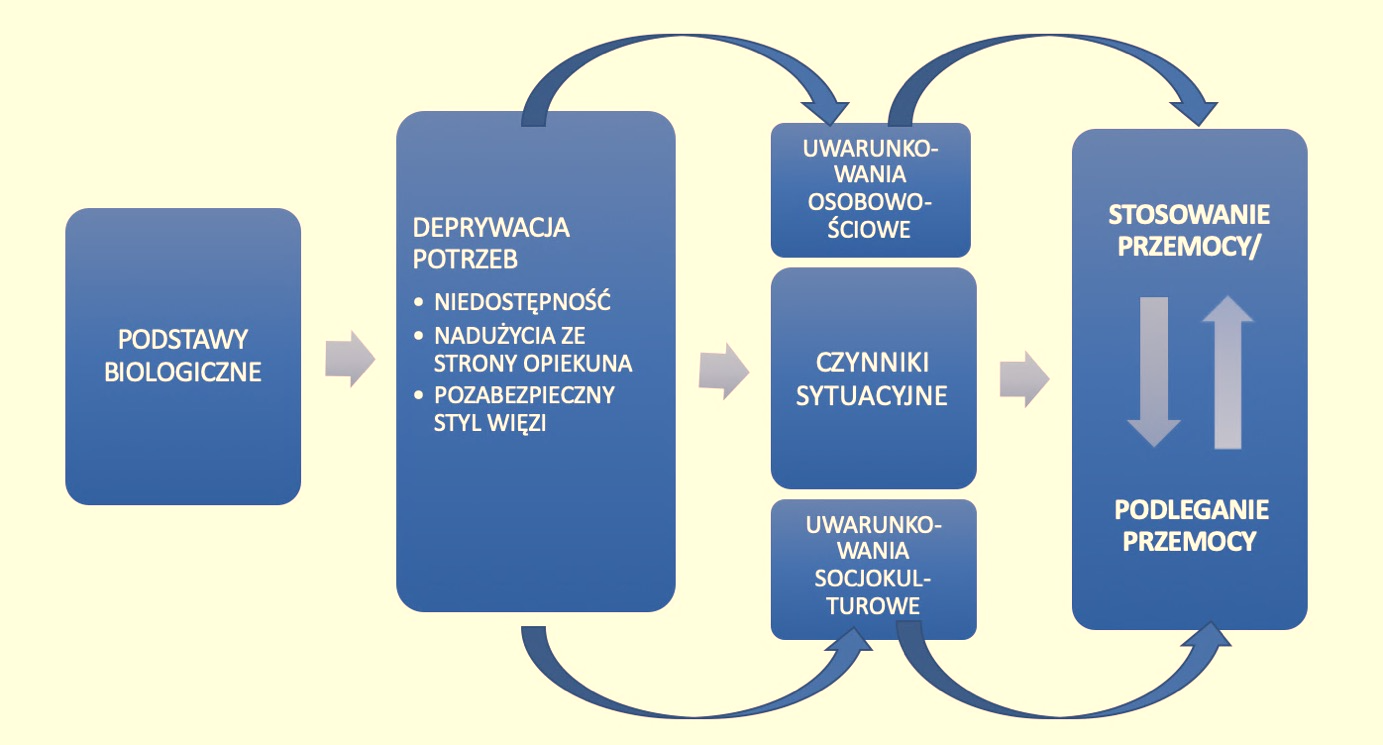 Rysunek 2.Doświadczenia, style więzi a przemocElementy doświadczenia własnego w poszukiwaniu przyczyn zachowań związanych z przemocą opierają się o założenie, że na podstawie doświadczenia w okresie niemowlęctwa i wczesnego dzieciństwa dziecko buduje wewnętrzny model relacji 
w późniejszym okresie. Każdy styl przywiązania ma specyficzny wzór emocjonalności, uwidaczniający się w momencie wejścia w relację. Na tej podstawie wyróżnia się trzy wzorce przywiązania: strategia zrównoważona (styl bezpieczny),strategia zniewalania (styl ambiwalentny),strategia obronna (styl unikający).Dla prawidłowego kształtowania przyszłych więzi niezbędna jest baza bezpiecznego wzorca więzi z okresu dzieciństwa. Dzieci bezpiecznie przywiązane, doświadczające bliskiej i przewidywalnej więzi, potrafią w dorosłości odbierać świat jako bezpieczny, widzieć rzeczywistość jako sprzyjającą, zaufać partnerowi. Mają wyższe poczucie własnej wartości, nawet jeśli nie osiągają tego, czego chcą.  
Co więcej mają potencjał ochrony siebie i bliskich przez relacjami opartymi 
na przemocy. Doświadczanie zaniedbań i przemocy w dzieciństwie natomiast tworzy pewien wyuczony model zachowania i kształtuje ambiwalentno-lękowy lub unikający wzorzec nawiązywania więzi. Taki model charakteryzuje się tendencją 
do nadmiernych wymagań i złości, szczególnie w relacjach. U mężczyzn tłumiona złość, zrodzona ze strachu przed porzuceniem, tworzy błędne koło, którego kulminacją jest wściekłość, stanowiąca główne źródło agresji. Ze względu 
na przewagę sił przekształca się ona w przemoc, czyli zachowanie intencjonalnie ukierunkowane na partnerkę. Dążą oni do intymności, lecz paradoksalnie intymność pobudza ich do złości. Badania dotyczące osobowościowych uwarunkowań zachowań przemocowych pokazują, że mężczyźni wykazujący większy poziom agresji w relacji przejawiali wysoki poziom chronicznej złości, zazdrości oraz wysoki poziom depresji i lęku, stanów dysocjacji, którym towarzyszyło odreagowanie niepohamowanym gniewem. U kobiet z kolei jako płci słabszej częściej mamy 
do czynienia z tłumieniem agresji. Statystyki pokazują, że to one częściej podlegają przemocy ze strony partnera.  Taka sytuacja związana jest z dysproporcją sił, poczuciem zależności od niego oraz z głębokim, często nieświadomym, lękiem przed porzuceniem. Skrywana złość zostaje przenoszona na inne "bezpieczne" obiekty, czyli na inne osoby słabsze i zależne oraz związana jest z podjęciem desperackiej walki o zmianę zachowania partnera i utrzymanie związku.  Lęk separacyjny leży 
u podłoża złości w związkach miłosnych, często przeradzającej się w przemoc. 
Ze względu na dysproporcję sił słabsi podlegają przemocy lub stosują inne jej formy, silniejsi zaś otwarcie ją manifestują.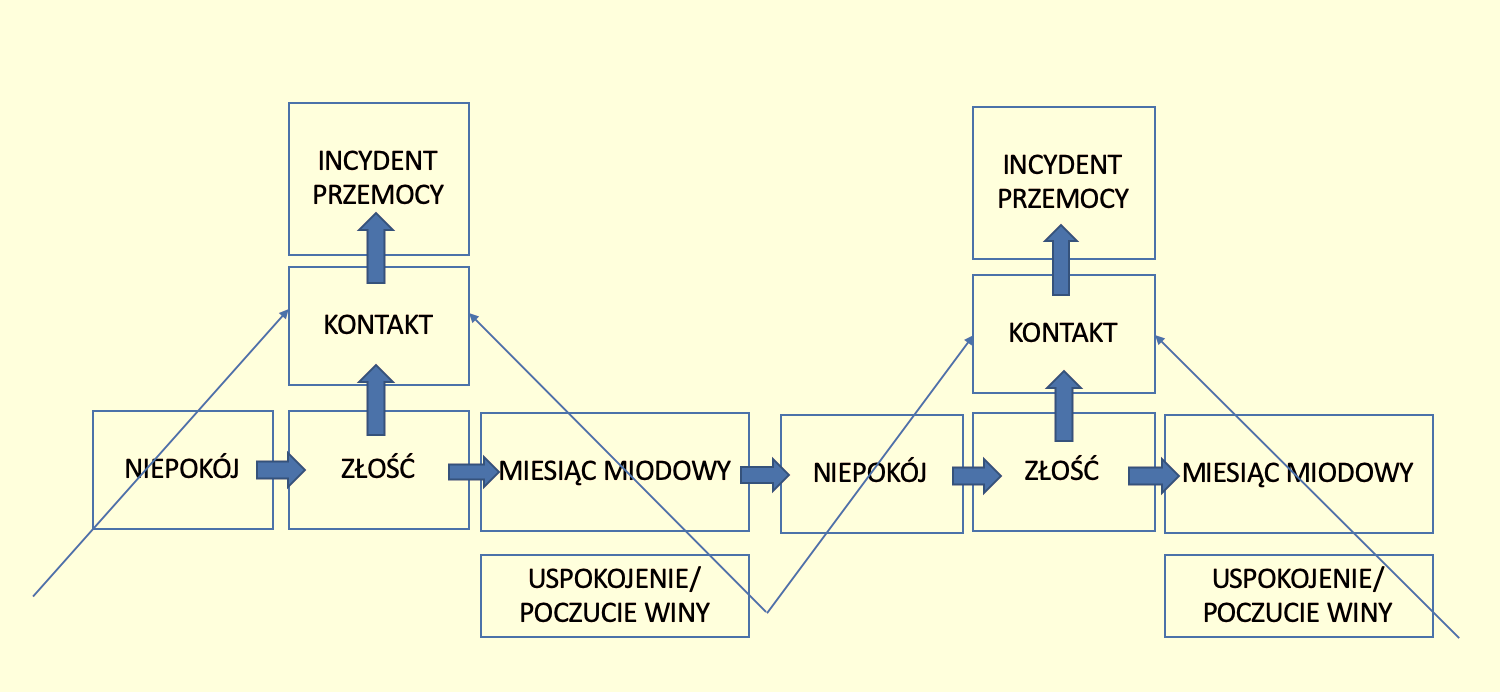 Rysunek 3. Cykle przemocy a dynamika przywiązaniaŻródło: (Oprac. własne na podstawie: van der Kolk B (1987): Psychological Trauma. Washington, DC, American Psychiatric Press)Doznawanie cierpień, próby zmiany zachowania partnera i chęć utrzymania związku ciągle wydają się ofierze mniej dotkliwe i bardziej oswojone, aniżeli odejście z relacji 
i przerwanie cyklu. Tym samym cały cykl przemocy doznawanej w związku staje się zgodny z wzorcem ukształtowanym w dzieciństwie. Emocjonalna trauma zaburza percepcję ofiar szczególnie w kontekście stosunku do oprawcy, powodując często kompulsywne przywiązanie do niego. Całość sprawia, że pragnienie bliskości zasłania realistyczny i uzasadniony strach przed nim. Paradygmat przywiązania 
w rozpatrywaniu uwarunkowań przemocy w bliskich związkach posiada nie tylko ogromną wartość wyjaśniającą jej mechanizmy, ale również umożliwia i ułatwia formułowanie wskazań do działań profilaktycznych i terapeutycznych. Trudności 
w opuszczeniu przemocowej relacji powinny być uwzględniane w planowaniu działań pomocowych.Skutki doznawania przemocyO skutkach przemocy można mówić nie tylko w ujęciu psychologicznym, ale także zdrowotnym, społecznym, ekonomicznym itd. Doświadczanie przemocy domowej poważnie zakłóca biologiczne, psychiczne i społeczne funkcjonowanie osób krzywdzonych, a więc trzy wymiary zdrowia określone przez Światową Organizację Zdrowia WHO w jego definicji. Tym samym przemoc coraz powszechniej traktowana jest jako zagrożenie dla zdrowia publicznego. Dodatkowo bierze się 
pod uwagę ogromne koszty przemocy obciążające sektor publiczny i prywatny. Wśród nich wymienia się m.in. koszty pracy służb (policji, straży); pomocy społecznej (w tym utrzymanie ośrodków interwencyjnych, schronisk); koszty wymiaru sprawiedliwości oraz opieki zdrowotnej. Kalkulacje te należałoby powiększyć o kwoty wydatkowane na leczenie zaburzeń o charakterze psychicznym nie tylko ofiar przemocy bezpośredniej, ale także pośredniej (w tym dzieci, osób starszych, 
czy niepełnosprawnych). Dane te potwierdzone są badaniami prowadzonymi w tym obszarze. Dla przykładu Raport opublikowany w roku 2013 przez Uniwersytet SWPS pokazał, że ofiary przemocy funkcjonują na poziomie psychicznym dalekim od ideału. Analizy pokazały, że im częściej osoba doświadcza przemocy fizycznej, ekonomicznej lub/i seksualnej, tym gorzej ogólnie ocenia swój stan zdrowia fizyczny. Związek pomiędzy częstością doświadczania przemocy ekonomicznej a ogólną oceną stanu zdrowia, potwierdza psychologiczny punkt widzenia, zgodnie z którym przemoc to chroniczna sytuacja traumatyczna, a długotrwały stres poprzez obniżenie odporności organizmu może prowadzić do różnych chorób somatycznych. Funkcjonowanie w ciągłym poczuciu zagrożenia nie sprzyja procesowi zdrowienia, co więcej osoba zastraszona uczy się jak żyć pod ciągłą presją, bojąc się o swoją egzystencję.  Stopniowy proces ubezwłasnowolniania ofiary doprowadza do poczucia bezradności, które tylko potęguje poczucie winy, wstyd, a także złość i gniew. Taka huśtawka emocjonalna zakłóca normalny proces decyzyjny – ofiara z jednej strony chce wyrwać się z cyku przemocowego, z drugiej nie potrafi wyobrazić sobie, 
że mogłaby sobie poradzić sama poza systemem, w który jest uwikłana.Psychologiczne konsekwencje doświadczenia przemocy doprowadzają niejednokrotnie do rozwinięcia się u ofiar szeregu zaburzeń psychicznych, takich jak depresja, zaburzenia lękowe czy zespół stresu pourazowego (PTSD, ang. Post Traumatic Stress Disorder). Na podstawie wspomnianych wyżej analiz dowiedziono, że 37,6% respondentów doświadcza 6 lub więcej objawów stresu pourazowego. Osoby te na skutek doświadczanej przemocy mają potencjał rozwinąć pełnoobjawowe PTSD, które znacznie zakłóca funkcjonowanie zawodowe 
i społeczne. Warto zaznaczyć, że nasilenie objawów zaburzeń było związane 
z częstością doświadczanej przemocy fizycznej, psychicznej, seksualnej, ekonomicznej. Ci sami badacze starali się także określić inne psychologiczne skutki podlegania przemocy poprzez deklarowane przez ofiary trudności w kontaktach 
z innymi nasilone w skutek doświadczeń. Badanych proszono o dokonanie oceny, 
w jaki sposób doświadczenie przemocy wpłynęło na nich, poprzez ustosunkowanie się do twierdzeń przedstawionych na wykresie poniżej. Jak zauważono ofiary borykają się z poważnymi trudnościami natury psychologicznej, które dotyczą spadku samooceny i przeżywania negatywnych emocji: wstydu, lęku, poczucia winy i depresji. Wykres 1. Opracowanie na podstawie dokumentu: Ewaluacja lokalnego systemu Przeciwdziałania przemocy w rodzinie - doświadczenia dotyczące sposobów pomagania i nasilenia stresu pourazowego (PTSD) z perspektywy osób dotkniętych przemocą w rodzinie – raport z badania (SWPS, Warszawa, 2013)Prezentowane analizy mają swoje odzwierciedlenie w wielu innych raportach. Faktem jest, że najczęstszą diagnozą wystawianą przez specjalistów z zakresu zdrowia psychicznego ofiarom maltretowania jest właśnie PTSD  .Poza psychologicznymi i zdrowotnymi skutkami ofiar przemocy, jak już wspomniano koszty dotyczą także świadczeń w zakresie pomocy społecznej, interwencyjnej 
i finansowej na rzecz ofiar. Nie bez znaczenia są także koszty utrzymania instytucji, personelu etc. Dość dużą trudność stanowi dokładne oszacowanie kosztów ponoszonych przez państwo w zakresie pomocy ofiarom przemocy głównie z uwagi na fakt, że pomoc za jest wieloaspektowa, często świadczona przez wiele instytucji jednocześnie i dotycząca zarówno wsparcia finansowego, rzeczowego, 
jak i instytucjonalnego, psychologicznego i zdrowotnego. Tabela 2. Przyczyny trudnej sytuacji życiowej na podstawie danych ze Sprawozdania rocznego z udzielonych świadczeń pomocy społecznej - pieniężnych, w naturze i usługach za rok 2019 źródło: Mazowiecki Urząd Wojewódzki w Warszawie Wydział Polityki Społecznej – Sprawozdanie roczne z udzielonych świadczeń pomocy społecznej - pieniężnych, w naturze i usługach za rok 2019. dla Ministerstwo Rodziny, Pracy i Polityki Społecznej za okres I-XII 2019Jak obrazuje tabela powyżej w 2019 r. 5 318 osób znalazło się w trudnej sytuacji życiowej z powodu przemocy. Osoby te w wielu sytuacjach otrzymały wsparcie materialne, dodatkowo 2 121 rodzin z terenów gminnych województwa mazowieckiego było objętych wsparciem ośrodków interwencji kryzysowej, a 17 677 poradnictwem specjalistycznym (prawnym, psychologicznym, rodzinnym) w 2019 r.. Nie ulega wątpliwości, że koszty społeczne, zdrowotne i psychiczne przemocy stanowią ogromne obciążenie przede wszystkim dla ofiar, ale także dla instytucji zaangażowanych w pomoc w takich sytuacjach.  Niezbędne jest zatem takie organizowanie form pomocy, aby nie tylko reagować na skutki przemocy, ale przede wszystkim działać prewencyjnie, tak, aby zapobiegać długotrwałym skutkom przemocy domowej.ROZDZIAŁ 3. Skala problemu przemocy w rodzinie  3.1. Charakterystyka problemu przemocy w rodzinie w ujęciu ogólnokrajowymNa podstawie danych zgromadzonych w Statystyce Przestępczości według jednostek organizacyjnych Policji generowanej w systemie analiz KSIP, w 2018 r. 
na terenie całego kraju wszczęto 28 786 postępowań z art. 207 kk.Wykres 2. Liczba i płeć osób pokrzywdzonych przemocą w rodzinieŹródło: Opracowanie na podstawie danych pochodzących ze strony internetowej: www.statystyka.policja.pl.W 2019 r. liczba osób dotkniętych przemocą w rodzinie wyniosła 227 826 osób (w tym 124 382 kobiet, 39 625 mężczyzn oraz 63 819 dzieci). Pomocą w formie poradnictwa objęto ogółem 238 686 osoby. Z poradnictwa medycznego skorzystało ogółem 5 368 osób, w tym 3 849 w gminach i 1519 w powiatach.  Z kolei 
z poradnictwa psychologicznego skorzystało ogółem 69 730 osób, w tym 45 951 
w gminach i 23 779 w powiatach.  Z poradnictwa prawnego skorzystało ogółem 
36 508 osób, w tym 24 313 w gminach i 12 195 w powiatach. Z poradnictwa socjalnego skorzystało ogółem 95 393 osoby, w tym 76 364 w gminach i 19 029 
w powiatach. Z poradnictwa zawodowego i rodzinnego skorzystało ogółem 31 687 osób, w tym 20 898 w gminach i 10 789 w powiatach.Wykres 3. Liczba osób objętych pomocą w formie poradnictwa w 2019 r.W całej Polsce w ramach instytucji pomagających ofiarom przemocy 
w rodzinie, zgodnie z obowiązującymi uwarunkowaniami prawnymi funkcjonowało w 2019 r. 848 jednostek, w tym 538 instytucji prowadzonych przez gminy oraz 310 instytucji prowadzonych przez powiaty. Wśród instytucji zdecydowaną większość stanowią punkty konsultacyjne – 503 (59%), a następnie ośrodki interwencji kryzysowej – 219 (26% – w tym 57 punktów interwencji kryzysowej), specjalistyczne ośrodki wsparcia – 36 (4%) ośrodki wsparcia – 14 (2%), domy dla matek 
z małoletnimi dziećmi i kobiet w ciąży – 18 (2 %) oraz 58 (7%) inne placówki świadczące specjalistyczną pomoc dla osób dotkniętych przemocą w rodzinie. Wykres 4. Struktura instytucji pomagających ofiarom przemocy w rodzinie w 2019 r.W 2019 r. w skali całego kraju nieznacznie zmalała liczba instytucji pomagających ofiarom przemocy w stosunku do roku ubiegłego (856 jednostek pomocowych w 2018 r.). W 2019 r., w stosunku do roku poprzedniego odnotowano niewielki (z 500 do 503) wzrost liczby punktów konsultacyjnych. Należy zauważyć, 
że w 2019 r. funkcjonowało również 58 placówek świadczących specjalistyczną pomoc dla osób dotkniętych przemocą w rodzinie innego typu, z których to pomocy skorzystało 4 873 osób, tj. o ponad 1 000 więcej w porównaniu z rokiem 2018.  W 2019 r. z powodu przemocy w rodzinie przyznano w kraju pomoc 14 073 rodzinom (z czego 5 020 rodzinom wiejskim). Ogólna liczba osób, do których tę pomoc w ramach przemocy w rodzinie to 43 998 osób. Zdecydowana większość udzielanej pomocy to świadczenia pieniężne, co stanowi problem w skali całego kraju. Potrzeby zwykle są znacznie szersze i powinny opierać się raczej 
o zapobieganie i działalność prewencyjną, a nie działania naprawcze, często zwykle krótkotrwałe.
Bardzo ważnym źródłem wiedzy w zakresie planowania działań mających na celu przeciwdziałanie przemocy w rodzinie dostarcza realizacja procedury „Niebieskie karty”. Procedura "Niebieskie Karty" to instytucjonalne narzędzie służące 
do przeciwdziałania przemocy w rodzinie. Nowelizacja ustawy o przeciwdziałaniu przemocy w rodzinie (z dnia 10 czerwca 2010 r. Dz. U. Nr 125 poz. 842) definiuje ją jako obejmującą „ogół czynności podejmowanych i realizowanych przez przedstawicieli jednostek organizacyjnych pomocy społecznej, gminnych komisji rozwiązywania problemów alkoholowych, policji, oświaty i ochrony zdrowia, 
w związku z uzasadnionym podejrzeniem zaistnienia przemocy w rodzinie." Ideą procedury jest współpraca między służbami działającymi na rzecz przeciwdziałania przemocy w rodzinie, działania wobec osób stosujących przemoc oraz na rzecz ochrony osób krzywdzonych.Procedura rozpoczyna się w momencie wypełnienia formularza "Niebieska Karta-A" przez policjanta, pracownika socjalnego, przedstawiciela gminnej komisji rozwiązywania problemów alkoholowych, ochrony zdrowia lub oświaty. Zwykle powinno to nastąpić w obecności osoby, co do której istnieje podejrzenie, że jest dotknięta przemocą w rodzinie, a w sytuacji, gdy ten kontakt jest niemożliwy, 
bez udziału tej osoby. Rozporządzenie wskazuje, że w sytuacji, kiedy osoba, wobec, której istnieje podejrzenie, że doznaje przemocy w rodzinie zostanie przewieziona 
do podmiotu leczniczego, formularz A wypełnia przedstawiciel ochrony zdrowia. Formularz "Niebieska Karta "B" otrzymuje osoba dotknięta przemocą 
w rodzinie lub w przypadku przemocy wobec dziecka " rodzic, opiekun prawny 
lub faktyczny, osoba, która zgłosiła podejrzenie stosowania przemocy w rodzinie. Zawiera on dane dotyczące tego czym jest przemoc, informację na temat praw człowieka, a także wskazanie miejsc, gdzie można uzyskać pomoc. Formularza B 
nie przekazuje się osobie podejrzanej o stosowanie przemocy w rodzinie. Poniżej przedstawiono poszczególne dane dotyczące liczby wypełnianych formularzy 
w latach 2016–2019.Wykres 5. Liczba wypełnionych formularzy „Niebieska Karta” w latach 2016-2019Na podstawie danych dotyczących wypełnionych w poszczególnych latach formularzy możemy zauważyć, że zjawisko przemocy domowej jest problemem nadal bardzo aktualnym i w ciągu ostatnich lat nie obserwujemy spadku osób potrzebujących pomocy, tendencja ta jest wręcz wzrostowa. Szczegółowa analiza danych przedstawiona w tabeli poniżej pokazuje wzrost liczby wypełnionych formularzy w 2019 r. (74 313) w stosunku do roku 2018 (73 153). Istotny wzrost obserwuje się w przypadku kobiet podejrzewanych o stosowanie przemocy, 
a co za tym idzie wzrasta liczba mężczyzn – ofiar przemocy. Zmiany te nie są bardzo duże, ale pokazują ogólny trend wynikający, jak się wydaje z coraz większej świadomości społecznej w zakresie różnych form przemocy, w tym przemocy psychicznej.Tabela 3. Liczba wypełnionych formularzy z uwzględnieniem ofiar oraz podejrzewanych o przemocŹródło: Opracowanie własne na podstawie danych statystycznych KGP Zaobserwowano także spadek liczby podejrzewanych sprawców przemocy pod wpływem alkoholu. Nie zmienia to jednak faktu, że jest to nadal bardzo istotny problem. Poniższy wykres obrazuje zależność pomiędzy spożyciem alkoholu 
a przejawianiem zachowań mogących świadczyć o stosowaniu przemocy w rodzinie.Wykres 6. . Liczba sprawców przemocy w rodzinie w latach 2015-2018Źródło: Opracowanie na podstawie danych pochodzących ze strony internetowej: www.statystyka.policja.pl.Spośród osób, wobec których istniało podejrzenie, że stosowało przemoc w rodzinie będących pod wpływem alkoholu, 11 855 doprowadzonych zostało do policyjnych pomieszczeń dla osób zatrzymanych lub doprowadzonych w celu wytrzeźwienia. 
W grupie tej znajdowało się 11 451 mężczyzn, 401 kobiet. Ofiary przemocy poszukują pomocy także w miejscach gwarantujących im pełną anonimowość. Taką możliwość dają na przykład telefony zaufania. W 2019 r. dyżurujący w Pogotowiu Ogólnopolskiego Telefonu dla Ofiar Przemocy w Rodzinie „Niebieska Linia przeprowadzili 22 347 rozmów, z czego znaczna większość z nich (91,2%) za pośrednictwem infolinii dla osób poszukujących pomocy w związku 
z przemocą w rodzinie. Osoby zgłaszające przemoc rzadko mówią̨ o tylko jednym jej rodzaju, choć najczęściej relacjonowaną jest przemoc psychiczna jako towarzysząca w zasadzie każdej z pozostałych form. Zgłaszało ją w 2019 r. 6 275 osób (w tym 180 dzieci). Przemoc fizyczną zgłaszało 3 696 dzwoniących (w tym 147 dzieci). Odnotowano również znaczne liczby w zakresie przemocy ekonomicznej oraz seksualnej. W niemal połowie przypadków osobą krzywdzącą był partner (47,5%). Pogotowie „Niebieska Linia” ma charakter ogólnopolski, zatem dzwonią tam osoby potrzebujące ze wszystkich regionów Polski, jednak na tle innych województw, stosunkowo najwięcej telefonów odebrano od osób z Mazowsza (35,9%wszystkich rozmów). 3.2. Skala problemu na terenie województwa mazowieckiego Skala problemu przemocy domowej na terenie województwa mazowieckiego odnosi się w dużej mierze do danych pozyskiwanych poprzez procedurę Niebieskiej Karty, jak również danych uzyskiwanych z diagnozy zawartej w Strategii Polityki Społecznej Województwa Mazowieckiego. Poniżej zaprezentowano dane statystyczne za okres 2017–2019 oraz osiem miesięcy z roku 2020.  Analiza ostatnich lat procedury Niebieskiej Karty pokazuje niepokojące wzrosty 
w kilku obszarach. Wzrasta liczba osób, co do których istnieje podejrzenie, że są dotknięte przemocą, w sposób szczególny dotyczy to ofiar wśród małoletnich. Analizy pokazują także, że największą liczbę sprawców przemocy na terenie województwa mazowieckiego stanowią mężczyźni pod wpływem alkoholu. Takie uwarunkowania są spójne z ogólnopolskim trendem, co tylko wskazuje na konieczność objęcia oddziaływaniami tej grupę osób. Tabela 4. Charakterystyka osób doświadczających przemocy i stosujących przemoc, wobec których wszczęto procedurę "Niebieskie Karty"Na przestrzeni lat 2017–2020 na terenie województwa mazowieckiego obserwuje się niepokojący, choć zgodny z ogólnopolskim trendem wzrost liczy kobiet – sprawców przemocy, a tym samym mężczyzn, jako jej ofiar. Niezależnie 
od tego zjawiska nadal najczęściej sprawcami przemocy są mężczyźni, w 2019 r. 
aż 8 717 mężczyzn było podejrzanych o stosowanie przemocy w rodzinie, co stanowi wzrost w stosunku do roku 2018, kiedy to podejrzewano o takie czyny 8 571 mężczyzn. Co bardzo istotne odnotowano znaczny wzrost podejrzeń o stosowanie przemocy w kolejnych kwartałach 2020 r. W I kwartale 2010 r. procedurę „niebieskie karty” wszczęto wobec 1 956 mężczyzn, natomiast w II kwartale było 
to aż 2 229 przypadków. Wydaje się, że sytuacja ta mogła mieć związek z izolacją wynikająca z pandemii Covid-19. Tabela 5. Działania zespołu interdyscyplinarnego i grup roboczychŹródło: Diagnoza zawarta w Strategii Polityki Społecznej Województwa Mazowieckiego na lata 2014-2020 pokazywała wzrost liczby rodzin i osób objętych pomocą̨ z powodu przemocy w rodzinie 
w województwie mazowieckim. W zakresie działań pomocowych realizowanych na terenie województwa mazowieckiego w związku z przemocą w rodzinie obserwuje się wzrost liczby instytucji wszczynających procedurę „Niebieskie karty” w stosunku do lat ubiegłych. Coraz częściej procedurę wszczynają jednostki organizacyjne pomocy społecznej, pracownicy oświaty czy ochrony zdrowia. Wzrosła też liczba sytuacji odebrania dziecka z rodziny na podstawie art. 12a ustawy o przeciwdziałaniu przemocy 
w rodzinie w sytuacji bezpośredniego zagrożenia życia lub zdrowia dziecka 
w związku z przemocą w rodzinie w związku z prowadzoną procedurą „Niebieskie Karty”. Na przestrzeni lat 2017–2019 obserwuje się także stopniowy wzrost zakończonych procedur, niestety zaobserwowano spadek liczba spotkań zespołu interdyscyplinarnego w roku 2019 w stosunku do lat poprzednich.Wykres 7. Liczba osób dotkniętych przemocą w rodzinie na terenie województwa mazowieckiegoCelem dokładniejszego zbadania zjawiska przemocy domowej na terenie województwa dokonano także analizy realizowanych przez instytucje publiczne zajmujące się pomocą osobom dotkniętym przemocą w rodzinie działań pomocowych w formie poradnictwa medycznego, psychologicznego, prawnego, socjalnego, zawodowego i rodzinnego. Wykres 8. Liczba osób objętych pomocą na terenie województwa mazowieckiego w związku z doznawaniem przemocyZdecydowanie największa liczba osób korzysta z dostępnych form pomocy socjalnej na terenie gmin. W przypadku powiatów jest to głównie poradnictwo psychologiczne, zwykle w postaci działań interwencyjnych w ośrodkach interwencji kryzysowej, 
czy specjalistycznych ośrodkach wsparcia. Co istotne obserwuje się wzrost liczby osób korzystających z różnych form wsparcia.3.3. Zjawisko przemocy w okresie pandemiiMając na uwadze fakt, że sytuacja alienacji związana ze stanem epidemii może być szczególnie trudna dla osób doznających przemocy w rodzinie na poziomie ogólnopolskim podejmowano działania w obszarze wsparcia systemu przeciwdziałania przemocy w rodzinie. Ograniczenia związane z wprowadzonym stanem epidemii wymusiły zmianę sposobu i form udzielnej pomocy. Z uwagi 
na wiele głosów dotyczących wzrostu problemu przemocy w warunkach izolacji domowej, w pierwszych miesiącach okresu pandemii podjęto szereg kroków 
o ogólnokrajowym zasięgu:Opracowano i przekazano do samorządów instrukcje dotyczące sposobu organizacji placówek zapewniających schronienie, takich jak: ośrodki interwencji kryzysowej, specjalistyczne ośrodki wsparcia dla ofiar przemocy w rodzinie, domy dla matek z małoletnimi dziećmi i kobiet w ciąży, ośrodki wsparcia prowadzące miejsca całodobowego pobytu, w związku z rozprzestrzenianiem się wirusa SARS-CoV-2. Opracowano Instrukcje dotyczące sposobu organizacji zespołów interdyscyplinarnych i grup roboczych oraz realizacji procedury „Niebieskie Karty” oraz dla pracowników socjalnych do pracy z rodzinami, które przejawiają problemy opiekuńczo-wychowawcze w związku z epidemią wirusa SARS-CoV-2.Zalecono prowadzenie akcji informacyjnych osobom doświadczającym przemocy informacji o miejscach i instytucjach, które udzielają wsparcia specjalistycznego (np. psychologicznego czy prawnego), w szczególności poradnictwa specjalistycznego udzielanego za pomocą rozmów telefonicznych czy komunikacji elektronicznej.Szczególną ochroną i bezwzględną koniecznością bieżącego monitorowania sytuacji zalecono objąć rodziny, w których przemocy doświadczają dzieci.Zalecono stworzenie baz danych dotyczących obecnego wsparcia osób doświadczających przemocy w rodzinie na poziomie lokalnym (placówek 
i poradnictwa). Bazy te miały być umieszczone na stronach internetowych urzędów.Działania mające na celu promowanie aplikacji "Twój parasol", kierowanej do osób doświadczających przemocy domowej. Bezpłatna aplikacja mobilna „Twój Parasol” stanowi praktyczne i skuteczne narzędzie umożliwiające uzyskanie wsparcia i niezbędnych informacji osobom doświadczającym przemocy w rodzinie. Aplikacja umożliwia m.in. dyskretny kontakt z wcześniej skonfigurowanym adresem poczty elektronicznej, a także możliwość szybkiego wybrania telefonu alarmowego w nagłych przypadkach, jak również zawiera informacje, które mogą być pomocne osobom krzywdzonym, np. z zakresu prawa.Kolejnym ważnym krokiem, jaki podjęto z uwagi na konieczność zabezpieczenia ofiar przemocy w warunkach pandemii, to uchwalenie 30 kwietnia 2020 r. tzw. ustawy antyprzemocowej, której celem jest ochrona ofiar przemocy domowej. Ustawa wprowadziła do obowiązującego w Polsce systemu prawnego możliwość natychmiastowego izolowania sprawców przemocy w domowej od ofiar. Ustawa antyprzemocowa zakłada m.in. dodanie do ustawy o policji m.in. 
art. 15 aa, którego ust. 1 stanowi, że Policjant ma prawo wydać wobec osoby stosującej przemoc w rodzinie w rozumieniu przepisów ustawy o przeciwdziałaniu przemocy w rodzinie, stwarzającej zagrożenie dla życia lub zdrowia osoby dotkniętej tą przemocą, nakaz natychmiastowego opuszczenia wspólnie zajmowanego mieszkania i jego bezpośredniego otoczenia lub zakaz zbliżania się do mieszkania 
i jego bezpośredniego otoczenia. Zarówno nakaz, jak i zakaz mogą być wydane łącznie i są natychmiast wykonalne. Art. 15ab ust. 1 ww. ustawy stanowi ponadto, 
że policjant wydaje nakaz lub zakaz podczas interwencji podjętej we wspólnie zajmowanym mieszkaniu lub jego bezpośrednim otoczeniu w związku z powzięciem informacji o stosowaniu przemocy w rodzinie.W przewidzianych prawem sytuacjach uprawniony organ – najczęściej Policja, 
ale i Żandarmeria Wojskowa – wydaje nakaz i wręcza go osobie podejrzanej 
o znęcanie się, bądź umieszcza w drzwiach mieszkania, jeżeli taka osoba nie jest obecna w momencie podejmowania interwencji, bądź też nakaz wydano 
na podstawie odpowiedniego zgłoszenia, a nie podczas interwencji. Zgłoszenie poprzedzone jest przesłuchaniem ofiary lub świadków (w myśl przepisów k.p.c.), 
przy czym fałszywe zeznania są przestępstwem z art. 233 k.k..Nakaz lub zakaz składają się ponadto z szeregu elementów formalnych, z czego konieczne są:data czas i miejsce przeprowadzenia czynności, podstawa prawna i treść nakazu lub zakazu,dane policjantów przeprowadzających czynność,dane osoby stosującej przemoc w rodzinie i dane osoby dotkniętej przemocą w rodzinie,uzasadnienie, w którym wskazuje się podstawy faktyczne ich wydania,pouczenia, w tym o trybie, formie i sposobie wnoszenia zażalenia.Biuro Rzecznika Praw Obywatelskich we współpracy z ekspertkami Centrum Praw Kobiet, Fundacji "Feminoteka" i Ogólnopolskiego Pogotowia dla Ofiar Przemocy w Rodzinie „Niebieska Linia” opracowało publikację pt. „Osobisty plan awaryjny”. Broszura zawiera praktyczne porady dla osób zagrożonych przemocą i użyteczne dane teleadresowe. Bazując na wieloletnich doświadczeniach organizacji pozarządowych w pracy z osobami pokrzywdzonymi, publikacja przedstawia m.in. zalecenia służące zwiększeniu bezpieczeństwa osób, które obawiają się przemocy.W okresie pandemii uruchomiono także wsparcie w postaci aplikacji mobilnej 
dla ofiar przemocy. Aplikacja “Twój parasol” przeznaczona jest dla osób doświadczających przemocy w rodzinie i dzięki niej osoby narażone na sytuacje związane z przemocą mogą uzyskać bardzo szybko wsparcie i niezbędne informacje. Poza materiałami edukacyjnymi aplikacja umożliwia dostęp do bazy organizacji oferujących wsparcie. Aplikacja umożliwia również przesyłanie informacji o zdarzeniach przemocowych do ewentualnego wykorzystania później oraz możliwość kontaktu z wcześniej skonfigurowanym adresem email 
lub możliwość szybkiego wybrania telefonu alarmowego. Dodatkowo w celu zapewnienia dyskrecji użytkowania aplikacji – oficjalną częścią aplikacji jest zestawienie danych pogodowych odpowiednich do lokalizacji.ROZDZIAŁ 4. Formy pomocy osobom doznającym przemocy domowej4.1. Prawne formy pomocyW preambule do znowelizowanej ustawy o przeciwdziałaniu przemocy w rodzinie  podkreślono, że przemoc w rodzinie narusza podstawowe prawa człowieka, w tym prawo do życia i zdrowia oraz poszanowania godności osobistej, a władze publiczne mają obowiązek zapewnić wszystkim obywatelom równe traktowanie i poszanowanie ich praw i wolności. Zapis ten stał się gwarantem dla wszystkich doświadczających przemocy tego, że pomoc ze strony instytucji jest uwarunkowana prawnie. Skala i zasięg zjawiska przemocy w rodzinie stanowią poważny problem społeczny, dlatego też formy wsparcia osób doświadczających przemocy określone są ustawowo i gwarantowane na mocy tych przepisów.  Art. 3 ustawy o przeciwdziałaniu przemocy w rodzinie określa formy pomocy, z jakich może skorzystać osoba dotknięta przemocą w rodzinie:poradnictwo medyczne, psychologiczne, prawne, rodzinne socjalne oraz zawodowe,interwencja kryzysowa i wsparcie psychologiczne,ochrona przed dalszym krzywdzeniem, poprzez uniemożliwienie osobom stosującym przemoc wspólne zamieszkiwanie oraz zakazanie kontaktowania się z osobą pokrzywdzoną,zapewnienie osobie dotkniętej przemocą w rodzinie bezpiecznego schronienia w specjalistycznym ośrodku wsparcia dla ofiar przemocy 
w rodzinie,badanie lekarskie w celu ustalenia przyczyn i rodzaju uszkodzeń ciała związanych z przemocą domową oraz wydanie zaświadczenia lekarskiego w tym przedmiocie,zapewnienia osobie dotkniętej przemocą, która nie ma tytułu prawnego 
do zajmowanego wspólnie ze sprawcą przemocy lokalu, pomocy 
w uzyskaniu mieszkania.Ponadto osoby doznające przemocy w rodzinie mogą występować do ośrodków pomocy społecznej w gminach właściwych ze względu na miejsce zamieszkania 
o przyznanie świadczeń w różnych formach finansowych i pozafinansowych. Jedną 
z wymienionych przesłanek w ustawie o pomocy społecznej do udzielenia pomocy jest właśnie wskazany powód doświadczania przemocy w rodzinie. Wskazane formy wsparcia finansowego to: zasiłek stały – przysługujący osobie niezdolnej do pracy z powodu wieku lub całkowicie niezdolnej do pracy po spełnieniu przez nią kryterium dochodowego to znaczy w przypadku, gdy osiągany przez nią dochód albo dochód na osobę w rodzinie nie przekroczy określonej w ustawie o pomocy społecznej kwoty;zasiłek okresowy – przysługujący w szczególności ze względu 
na długotrwałą chorobę, niepełnosprawność, bezrobocie, możliwość utrzymania lub nabycia uprawnień do świadczeń z innych systemów zabezpieczenia społecznego osobie samotnie gospodarującej, której dochód jest niższy od kryterium dochodowego osoby samotnie gospodarującej albo rodzinie, której dochód jest niższy od kryterium dochodowego rodziny;zasiłek celowy – przyznawany w celu zaspokojenia istotnej potrzeby bytowej (np. na pokrycie kosztów zakupu żywności, leczenia, odzieży, niezbędnych przedmiotów użytku domowego, drobnych remontów 
i napraw).Osoba dotknięta przemocą domową może także ubiegać się o wsparcie oferowane w ramach ustawy z dnia 9 czerwca 2011 r. o wspieraniu rodziny 
i systemie pieczy zastępczej. W akcie tym wymienia się m.in. następujące formy wsparcia rodziny: objęcie dziecka opieką w placówce wsparcia dziennego (np. świetlica, klub, ognisko wychowawcze); pobyt w placówce zapewnia dziecku opiekę i wychowanie, pomoc w nauce oraz organizację czasu wolnego;pomoc rodziny wspierającej (organizowana przez wójta/ burmistrza/ prezydenta), która polega głównie na wsparciu w wychowywaniu 
i opiece nad dzieckiem oraz w prowadzeniu gospodarstwa domowego.Dodatkową formą pomocy jest wsparcie asystenta rodziny przydzielanego przez ośrodek pomocy społecznej na wniosek pracowania socjalnego 
w przypadku, gdy ten uzyska informację o problemach związanych z przemocą w rodzinie i po przeprowadzeniu rodzinnego wywiadu środowiskowego wystąpi do kierownika ośrodka pomocy społecznej o przydzielenia asystenta rodziny. Zadaniem asystenta rodziny jest m.in. realizowanie zadania związanych 
z podejmowaniem interwencji i działań zaradczych w sytuacji zagrożenia dzieci 
i rodziny, a także służenie pomocą rodzicom w rozwiązywaniu m.in. problemów wychowawczych oraz motywowaniem rodziców do udziału w zajęciach grupowych celem kształtowania prawidłowych wzorców rodzicielskich 
i umiejętności psychospołecznych. Pomoc asystenta nie jest realizowana 
w sposób przymusowy, lecz wymagający zgody rodziny i ścisłej jej współpracy.Do innych zadań asystenta należy m.in.:pomoc w rozwiązywaniu problemów psychologicznych oraz socjalnych,opracowanie planu pracy z rodziną w konsultacji z pracownikiem socjalnym,udzielanie pomocy w poszukiwaniu, podejmowaniu i utrzymywaniu pracy zarobkowej,udzielanie wsparcia dzieciom (np. poprzez udział w zajęciach psychoedukacyjnych),prowadzenie indywidualnych konsultacji wychowawczych dla rodziców i dzieci,prowadzenie dokumentacji dot. pracy z rodziną,dokonywanie okresowej oceny sytuacji rodziny (nie rzadziej niż co pół roku),monitorowanie rodziny po zakończeniu planu pracy z rodziną,współpraca z zespołem interdyscyplinarnym w zakresie przeciwdziałania przemocy i podniesienia jakości funkcjonowania rodziny.Ponadto na mocy obowiązujących przepisów ofiara przemocy domowej może skorzystać z prawa do:interwencji Policji w sytuacji zagrożenia (w tym do wylegitymowania funkcjonariuszy na wypadek, gdyby były potrzebne ich zeznania 
lub w sytuacji składania zażalenia na ich działanie),założenia Niebieskiej Karty, w której znajdują się notatki policji 
z przeprowadzonych interwencji – Niebieską Kartę zakładają funkcjonariusze policji, ale także pracownicy gminnego ośrodka pomocy społecznej (właściwego ze względu na miejsce zamieszkania), członkowie gminnej komisji rozwiązywania problemów alkoholowych, przedstawiciele ośrodków zdrowia oraz oświaty,otrzymania bezpłatnego zaświadczenia lekarskiego o przyczynach 
i rodzaju uszkodzeń ciała związanych z użyciem przemocy w rodzinie,żądania zastosowania zatrzymania sprawcy na 48 godzin lub w razie potrzeby odwiezienia do izby wytrzeźwień,składania zawiadomienia o popełnieniu przestępstwa (ustnie 
lub pisemnie) i informacji o wszczęciu postępowania przez policję 
lub prokuraturę lub odmowie jego wszczęcia,składania zażalenia na postanowienie o odmowie wszczęcia postępowania lub jego umorzenia,na etapie prowadzonego postępowania ma prawo do przejrzenia akt oraz składania wniosków dowodowych.Obecnie formy wsparcia dla osób doświadczających przemocy, jakkolwiek rozbudowane, nadal wdają się niewystarczające w obliczu skali problemu przemocy. Poniżej wymieniono dostępne formy wsparcia systemowego, a następnie formy wsparcia instytucjonalne, wraz z analizą systemu wsparcia lokalnego w zakresie zapotrzebowania oraz korzystania przez potrzebujących.Wsparcie systemowe:4.2. Zespoły interdyscyplinarneZespół interdyscyplinarny ds. rozwiązywania problemów przemocy w rodzinie – 
to zespół osób delegowanych ze środowisk profesjonalnych do koordynacji, standaryzacji, analiz i rozwiązywania lokalnych problemów przemocy w rodzinie. Zespół tworzy wójt, burmistrz albo prezydent miasta, powołując do niego przedstawicieli: jednostek organizacyjnych pomocy społecznej, kuratorzy sądowi, przedstawiciele gminnej komisji rozwiązywania problemów alkoholowych, policji, oświaty, ochrony zdrowia i organizacji pozarządowych. Ponadto w skład zespołu mogą wchodzić prokuratorzy oraz przedstawiciele innych niż ww. podmiotów działających na rzecz przeciwdziałania przemocy w rodzinie, w zależności 
uwarunkowań i możliwości lokalnych.Do głównych celów i zadań zespołu należą:budowanie lokalnego systemu opieki i wsparcia dla rodziny i dziecka zgodnie z zapisami ustawy o przeciwdziałaniu przemocy w rodzinie,zsynchronizowanie i wypracowanie standardów współpracy przedstawicieli różnych grup zawodowych i społecznych pracujących i zajmujących się problematyką przemocy,kompetencje i zadania poszczególnych instytucji oparte są w dużej mierze o założenia w ramach procedury „niebieskie karty”.Zespół Interdyscyplinarny ma możliwość tworzenia grup roboczych. W skład grupy roboczej wchodzą pracownik socjalny, dzielnicowy, jeżeli w rodzinie są dzieci w wieku szkolnym - pedagog szkolny, jeśli dziecko jest w przedszkolu - wychowawca przedszkolny, a także psycholodzy bądź terapeuci pracujący z osobami doznającymi przemocy lub stosującymi przemoc.  W razie potrzeby w skład zespołu może zostać powołany pracownik ochrony zdrowia, kurator sądowy, asystent rodziny lub inny specjalista. Przedstawiciele grupy roboczej spotykają się zarówno z osobami doznającymi przemocy jak i stosującymi przemoc i we współpracy z rodziną pracują nad zaplanowaniem i realizacją stosownej pomocy oraz jej monitoringiem.Zadaniem grup roboczych jest:opracowanie i realizacja planu pomocy w indywidualnych przypadkach wystąpienia przemocy w rodzinie, monitorowanie sytuacji rodzin, w których dochodzi do przemocy oraz rodzin zagrożonych wystąpieniem przemocy, dokumentowanie działań podejmowanych wobec rodzin, w których dochodzi do przemocy oraz efektów tych działańPoniżej w tabeli przedstawiono liczby zespołów interdyscyplinarnych powołanych
 na terenie województwa mazowieckiego w latach 2017–2019, a także dane na temat liczby posiedzeń zespołów i grup roboczych.Tabela 6. Zespoły interdyscyplinarne działające na terenie województwa mazowieckiego w latach 2017-2019Źródło: Opracowanie własne na podstawie rocznych sprawozdań z realizacji Krajowego Programu Przeciwdziałania Przemocy w Rodzinie w latach 2017\–2019 W roku 2017 i 2019 działało 331 powołanych zespołów interdyscyplinarnych, 
w 2018 r. utworzono o 10 więcej, ich liczba wynosiła w tym roku 341. Warto jednak zaznaczyć, że dane te nie mają odzwierciedlenia w liczbie rodzin objętych pomocą zespołów. W 2017 r. objęto pomocą 15 948 rodzin, rok później 15 815, natomiast 
w 2019 r. były to 15 784 rodziny. Wykres 9. Liczba osób objętych pomocą zespołów interdyscyplinarnych na terenie województwa mazowieckiego w latach 2017–2019 z uwzględnieniem członków rodzin.Pomimo tego, że liczba rodzin objętych pomocą zespołów zmniejszyła się 
od roku 2017, to zaobserwowano wzrost liczby osób objętych taką pomocą. Oznacza to, że zmieniła się struktura rodzin, względem których podejmowano oddziaływanie lub/i brano pod uwagę cały system rodzinny, a nie tylko jedną osobę z rodziny. Dane obrazują, że zwiększa się liczba mężczyzn, którzy zostali objęci wsparciem zespołów interdyscyplinarnych.Wykres 10. Liczba rodzin objętych pomocą grup roboczych na terenie województwa mazowieckiego w latach 2017–2019 Dane dotyczące działalności grup roboczych pokazują znaczny spadek 
w stosunku do lat poprzednich. Jak obrazuje wykres w roku 2019 grupy robocze objęły wsparciem 200 rodzin mniej. Nie odnotowano takich spadków w przypadku przemocy domowej, zatem wydaje się, że spadek ten wiąże się z mniejszą liczą powołanych grup roboczych. Przeprowadzono dodatkową analizę z uwzględnieniem członków rodzin objętych pomocą grup roboczych.  Dane zaprezentowane na wykresie poniżej. Jak obrazuje wykres, każdego roku odnotowuje się spadek liczby osób objętych pomocą grup roboczych.Wykres 11. Liczba osób objętych pomocą grup roboczych z uwzględnieniem członków rodzin 4.3. Instytucjonalne formy wsparciaPrzepisy w zakresie udzielania pomocy osobom dotkniętym przemocą domową stanowią o konieczności prowadzenia przez samorządy instytucjonalnych form wsparcia. Na terenie województwa mazowieckiego istnieje wiele instytucji świadczących pomoc ofiarom przemocy domowej. Ich struktura odpowiada w dużej mierze tej, która dotyczy zasięgu ogólnopolskiego. Są to zarówno ośrodki interwencyjne, jaki i specjalistyczne ośrodki wsparcia, a także domy pomocy,
czy hostele. Najliczniejszą grupę stanowią natomiast punkty konsultacyjne. 
W kolejnych podrozdziałach dokonano charakterystyki tych miejsc pod kątem świadczonej pomocy oraz wykorzystania.4.3.1. Ośrodki interwencji kryzysowej (OIK)Głównym celem działalności ośrodków interwencji kryzysowej jest świadczenie pomocy osobom znajdującym się w kryzysie i zapobieganie przejściu reakcji kryzysowej w stan chronicznej niewydolności psychospołecznej. Ośrodki mają 
za zadanie zapewnienie bezpieczeństwa i wsparcia poprzez świadczenie pomocy interwencyjnej, terapeutycznej, prawnej, psychologicznej i psychiatrycznej, ale także bytowej. Prowadzenie ośrodka interwencji kryzysowej, zgodnie z art. 19 pkt 12 ustawy o pomocy społecznej, jest zadaniem własnym powiatu. Równocześnie zgodnie z art. 6 ust. 3 pkt 4 ustawy o przeciwdziałaniu przemocy w rodzinie zadaniem własnym powiatu jest zapewnienie osobom doznającym przemocy 
w rodzinie miejsc w ośrodku interwencji kryzysowej. Tabela 7. Zakres działania OIKNa terenie województwa mazowieckiego funkcjonuje aktualnie 13 ośrodków interwencji kryzysowej, przy czym liczba całodobowych miejsc dla osób potrzebujących w roku 2019 wynosiła 664, ponad 10 mniej w stosunku do roku 2018.Tabela 8. Liczba ośrodków interwencji kryzysowej (OIK) działających na terenie województwa mazowieckiego (dane za lata 2017–2019)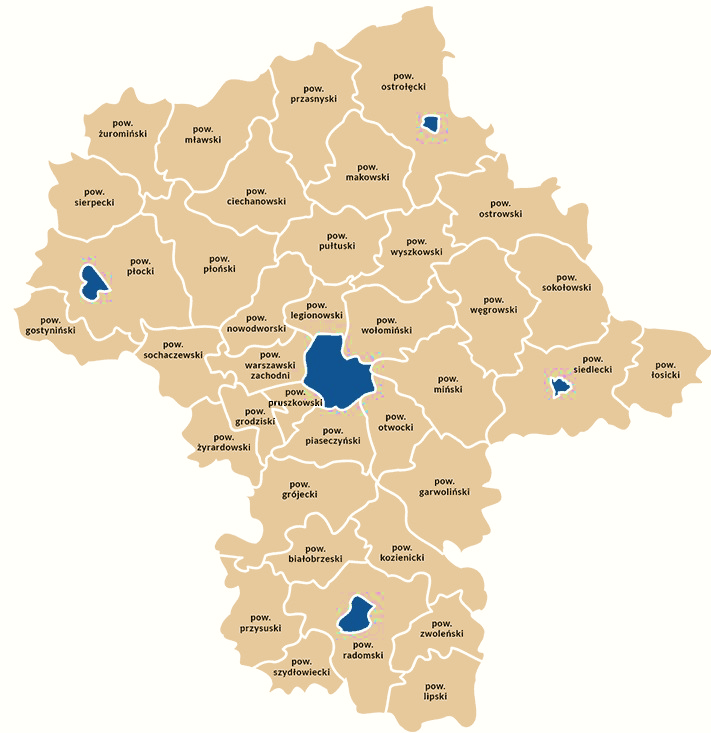 Źródło: Liczba ośrodków interwencji kryzysowej na terenie województwa mazowieckiego opracowana 
na podstawie bazy teleadresowej instytucji pomagających osobom dotkniętym przemocą w rodzinie Mazowieckiego Urzędu Wojewódzkiego w WarszawieNależy zaznaczyć, że dane na temat OIK funkcjonujących na terenie Mazowsza powinny zostać ujednolicone. Zaleca się, aby każdy powiat posiadał informacje na temat funkcjonowania ośrodka bądź miejsca, które zostało wyznaczone, jako podmiot realizujący zadania powiatu w zakresie pomocy ofiarom przemocy domowej. Brak ujednoliconej prezentacji danych w postaci czytelnej, ogólnodostępnej i łatwej w uzyskaniu bazy instytucji powodować może trudności 
w dotarciu do instytucji przez osoby potrzebujące.W powiatach, w których nie funkcjonują ośrodki interwencji kryzysowej, funkcję 
te pełnią ośrodki wyznaczone przez powiat. Wykaz ośrodków interwencji kryzysowej oraz ośrodków wsparcia udzielających pomocy osobom doznającym przemocy 
w rodzinie (w tym specjalistycznych ośrodków wsparcia dla ofiar przemocy 
w rodzinie) znajduje się w tabeli poniżej. W 2015 r. na terenie województwa mazowieckiego funkcjonowało tylko 16 takich ośrodkówPoniżej znajduje się lista ośrodków interwencji kryzysowej oraz ośrodków wsparcia udzielających pomocy osobom doznającym przemocy w rodzinie (w tym specjalistycznych ośrodków wsparcia dla ofiar przemocy w rodzinie) (*liczba miejsc całodobowych LMC) zgodnie z danymi pozyskanymi z dostępnych baz danych. Tabela 9. Wykaz ośrodków interwencji kryzysowej oraz ośrodków wsparcia udzielających pomocy osobom doznającym przemocy w rodzinie (w tym specjalistycznych ośrodków wsparcia dla ofiar przemocy w rodzinieŹródło: Opracowano na podstawie danych Mazowieckiego Centrum Polityki SpołecznejNa kolejnych wykresach przedstawiono liczbę osób korzystających z oferty placówek wspierających i udzielających pomocy osobom dotkniętym przemocą w rodzinie. 
Jak widać najwięcej osób skorzystało z pomocy ośrodków interwencji kryzysowej 
w roku 2017, jednak po spadku obserwowanym w roku 2018, w kolejnym roku także obserwowany był wzrost.Wykres 12. Liczba osób korzystających z oferty placówek wspierających i udzielających pomocy osobom dotkniętym przemocą w rodzinie w latach 2017–2019 na terenie województwa mazowieckiego.Większość ofiar przemocy domowej korzystała ze wsparcia ośrodków w zakresie interwencji kryzysowej oraz innych oddziaływań, w tym psychologicznych, prawnych, terapeutycznych czy lekarza psychiatry. Odsetek kobiet i mężczyzn korzystających pomocy wzrósł w roku 2019 w stosunku do roku 2018.Wykres 13. Liczba osób dotkniętych przemocą w rodzinie, które skorzystały z miejsc całodobowych w ośrodkach interwencji kryzysowejNa podstawie danych dotyczących rozbudowy sieci i poszerzania oferty placówek wspierających i udzielających pomocy osobom dotkniętym przemocą w rodzinie przedstawionych na wykresie poniżej odnotowuje się spadek liczby osób korzystających z OIK na terenie Mazowsza w latach 2017–2019.4.3.2. Domy dla matek z małoletnimi dziećmi i kobiet w ciąży Domy dla matek z małoletnimi dziećmi działają na mocy ustawy z dnia 12 marca 2004 r. o pomocy społecznej oraz rozporządzenia Ministra Polityki Społecznej 
w sprawie domów dla matek z małoletnimi dziećmi i kobiet w ciąży. Na podstawie powyższych regulacji zapewniają one całodobowy, okresowy pobyt matkom 
z małoletnimi dziećmi i kobietom w ciąży, a także ojcom z małoletnimi dziećmi 
i innym osobom sprawującym opiekę nad dziećmi.Osoba ubiegająca się o skierowanie do domu składa wniosek w ośrodku pomocy społecznej właściwym ze względu na jej miejsce zamieszkania, natomiast ośrodek kompletuje dokumenty i przekazuje je do starosty najbliższego powiatu prowadzącego dom, który wydaje decyzję o skierowaniu do domu. Podstawę 
do wydania skierowania do domu stanowi:wniosek osoby ubiegającej się o skierowanie do domu;rodzinny wywiad środowiskowy przeprowadzony przez pracownika socjalnego ośrodka pomocy społecznej właściwego ze względu na miejsce zamieszkania osoby ubiegającej się o skierowanie do domu lub przez pracownika socjalnego domu;zaświadczenie lekarskie stwierdzające brak przeciwwskazań zdrowotnych 
do umieszczenia w domu;skrócony odpis aktu urodzenia dziecka lub książeczka zdrowia dziecka;orzeczenie o niepełnosprawności lub orzeczenie o stopniu niepełnosprawności;opinia ośrodka zawierająca uzasadnienie pobytu w domu.Tabela 10. Zakres działalności domów samotnej matkiW przypadku braku miejsca w domu na terenie danego powiatu, 
w porozumieniu z osobą ubiegającą się o skierowanie do domu, poszukuje się miejsca w domu w innym powiecie. Odnośnie ofiar przemocy przepisy określają, 
że w sytuacji zagrożenia bezpieczeństwa lub zdrowia osoby ubiegającej się 
o skierowanie do domu lub jej dziecka przyjmuje się tę osobę bez skierowania, 
na wniosek tej osoby lub ośrodka, i niezwłocznie powiadamia o tym starostę powiatu prowadzącego dom. Osoba pozostaje w domu pomimo możliwości zapewnienia jej przez ośrodek innej formy pomocy, jeżeli opuszczenie domu stanowiłoby zagrożenie dla życia i zdrowia jej lub jej dziecka, do czasu ustania tych zagrożeń.Tabela 11. Dane teleadresowe placówek pomocowych dla matek z dziećmi na terenie Mazowsza.Źródło: Opracowano na podstawie Bazy teleadresowej instytucji pomagających osobom dotkniętym przemocą w rodzinie udostępnianej przez Mazowiecki Urząd Wojewódzki. Jak obrazuje powyższa tabela na terenie województwa mazowieckiego działa jedynie pięć domów samotnej matki i dziecka oferująca w sumie niewiele ponad 
200 miejsc dla matek z dziećmi potrzebujących schronienia. 4.3.3. Punkty konsultacyjne W ramach realizacji zadań w zakresie przeciwdziałania przemocy działają także punkty informacyjno-konsultacyjne dla osób dotkniętych przemocą. Są to miejsca, 
w których osoba będąca ofiarą przemocy domowej może uzyskać pomoc w powrocie do równowagi, poprzez wsparcie oraz niezbędne informacje na temat różnych form pomocy jej przysługujących.Do punktu mogą się zgłaszać lub być kierowane osoby doświadczające wszelkich form przemocy (w tym: fizycznej, psychicznej, ekonomicznej i seksualnej). W punkcie pełnią dyżury specjaliści, tacy jak: psycholog, pracownik socjalny, czy radca prawny, którzy udzielają informacji temat zjawiska przemocy domowej oraz konsultacji 
w następujących obszarach:konsultacji i wsparcia psychologicznego;konsultacji prawnych;  poradnictwa socjalnego;niezbędnych informacji na instytucji i placówek udzielających pomocy osobom krzywdzonym.Poradnictwo i wsparcie w punktach są zupełnie bezpłatne, a wszystkie osoby korzystające z nich mają zapewnioną dyskrecję. Punkty konsultacyjne udzielające wsparcia osobom i rodzinom dotkniętym przemocą w rodzinie. Zgodnie z danymi aktualnie na terenie województwa mazowieckiego funkcjonuje 108 punktów świadczących pomoc. Liczba osób korzystających z oferty placówek wspierających 
i udzielających pomocy osobom dotkniętym przemocą w rodzinie jest bardzo duża.  Tabela 12. Liczba osób korzystających z punktów konsultacyjnych udzielających pomocy osobom dotkniętym przemocą w rodzinie w latach 2017–2019Dane wskazują, że zapotrzebowanie na tego rodzaju działalność nie maleje, a wręcz znacznie wzrasta. Liczba osób korzystających z punktów konsultacyjnych działających na terenie gmin w latach 2017–2019 zwiększa się z każdym rokiem. 
W roku 2017 było to 4 041 osób, w 2019 natomiast to już 6 019 osób (por. tabela poniżej), przy czym alarmujący jest fakt, że liczba punktów konsultacyjnych spada. 
W roku 2017 na terenie województwa działało 40 punktów konsultacyjnych, w roku 2018 było ich 36, a w 2019 – 38 takich punktów. 4.3.4. Specjalistyczne ośrodki wsparcia dla ofiar przemocy w rodzinieNa podstawie art. 6 ust. 4 pkt 1 ustawy o przeciwdziałaniu przemocy w rodzinie do zadań z zakresu administracji rządowej realizowanych przez powiat należy tworzenie i prowadzenie specjalistycznych ośrodków wsparcia dla ofiar przemocy. Zadanie finansowane jest z budżetu państwa, a pomoc świadczona przez te placówki opiera się o zapewnienie szeroko pojętego bezpieczeństwa osób narażonych 
na skutki działań przemocowych. Specjalistyczne ośrodki wsparcia dla ofiar przemocy w rodzinie to jednostki ukierunkowane na udzielenie specjalistycznej pomocy osobom doświadczającym przemocy w rodzinie. Placówki te zapewniają̨ usługi w zakresie:interwencyjnym (m.in.: schronienie, ochrona ofiary przemocy domowej przed osobą stosującą̨ przemoc, prawnym, poprzez udzielanie natychmiastowej pomocy prawnej,psychologicznym i terapeutyczno-wspomagającym (m.in.: diagnozowanie problemu przemocy domowej, opracowanie indywidualnego planu pomocy, prowadzenie grup wsparcia i grup terapeutycznych, prowadzenie terapii indywidualnej, etc.), pomoc w zakresie potrzeb bytowych. W roku 2015 na terenie województwa mazowieckiego funkcjonowały trzy specjalistyczne ośrodki wsparcia, które w 2015 r. zapewniły 51 miejsc całodobowych. Były to: Specjalistyczny Ośrodek Wsparcia Przemocy w Rodzinie w Mławie – dysponujący 15 miejscami, Ośrodek Wsparcia dla Ofiar Przemocy w Rodzinie 
w Piastowe – z 6 miejscami oraz Specjalistyczny Ośrodek Wsparcia dla Ofiar Przemocy w Rodzinie prowadzony przez Fundację Centrum Praw Kobiet 
w Warszawie – dysponujący 30 miejscami. W roku 2017, 2018 i 2019 liczba ta się 
nie zwiększyła (patrz tabela poniżej), potrzeby natomiast zwiększają się każdego roku.Tabela 13. Specjalistyczne ośrodki wsparciaŹródło: Opracowanie własne na podstawie danych udostępnionych w raporcie Mazowieckiego Urzędu Wojewódzkiego w WarszawieWykres 14. Liczba osób dotkniętych przemocą w rodzinie, które skorzystały z miejsc w specjalistycznych ośrodkach wsparcia dla ofiar przemocy w rodzinieZ analiz wynika, że liczba osób korzystających ze specjalistycznych ośrodków wsparcia systematycznie wzrasta. W roku 2019 odnotowano niemal dwukrotny 
w stosunku do roku 2018 wzrost liczby osób, które skorzystały z miejsc oferowanych przez te instytucje. zmniejszyła się natomiast liczba osób korzystających z miejsc całodobowych.Wykres 15. Liczba osób dotkniętych przemocą w rodzinie, które skorzystały z miejsc całodobowych 
w specjalistycznych ośrodkach wsparcia dla ofiar przemocy w rodzinieNależy zaznaczyć, że na terenie gmin i powiatów tworzone są także inne placówki świadczące specjalistyczną pomoc. Na terenie województwa mazowieckiego w 2019 r. funkcjonowało ich 7 (4 na ternie powiatu, 3 na terenie gmin).Tabela 14. Liczba innych placówek świadczących specjalistyczną pomoc dla osób dotkniętych przemocą 
w rodzinieOsoby dotknięte przemocą domową, potrzebujące wsparcia, korzystają także z miejsc oferowanych przez inne placówki świadczące specjalistyczną pomoc. Liczba takich miejsc na obszarze gmin jest niższa w roku 2019, wzrasta natomiast liczba osób korzystających z takich instytucji na terenach powiatów województwa mazowieckiego. Wykres 16. Liczba osób dotkniętych przemocą w rodzinie, które skorzystały z miejsc w innych placówkach świadczących specjalistyczną pomoc dla osób dotkniętych przemocą w rodziniePodobny trend obserwuje się także w przypadku ośrodków wsparcia świadczących usługi dla osób i rodzin dotkniętych przemocą w rodzinie dysponujących całodobowymi miejscami (por. wykres poniżej).Wykres 17. Liczba osób dotkniętych przemocą w rodzinie, które skorzystały z miejsc całodobowych w innych placówkach świadczących specjalistyczną pomoc dla osób dotkniętych przemocą w rodzinie4.4. Telefony zaufania W zakresie pomocy ofiarom przemocy domowej działają także telefony alarmowe 
i telefony zaufania. Poza funkcjonującymi telefonami w istniejących ośrodkach wsparcia istnieją także wyspecjalizowane formy wsparcia telefonicznego, świadczące pomoc w oparciu o dyskrecję i działania interwencyjne. Ogólnopolskie telefony alarmowe, interwencyjne oraz informacyjne:policja – 997 (jednolity nr alarmowy obowiązujący na terenie całej UE – 112)Niebieska Linia (Ogólnopolskie Pogotowie dla Ofiar Przemocy w Rodzinie) – 801-12-00-02kryzysowy telefon zaufania - 116-123Centrum Praw Kobiet (całodobowy telefon interwencyjny dla kobiet ofiar przemocy) – 600 070 717dziecięcy telefon zaufania Rzecznika Praw Dziecka – 800 12 12 12poradnia telefoniczna dla osób doświadczających przemocy w rodzinie – 
22 668-70-00telefon zaufania dla dzieci i młodzieży Fundacji Dajemy Dzieciom Siłę – 
116-111bezpłatna, anonimowa pomoc telefoniczna i online dla rodziców i nauczycieli, którzy potrzebują wsparcia w zakresie pomocy dzieciom przeżywającym trudności (agresja i przemoc w szkole, cyberprzemoc i zagrożenia związane 
z nowymi technologiami, wykorzystywanie seksualne, kontakt z substancjami psychoaktywnymi, uzależnienia, depresja, myśli samobójcze, zaburzenia odżywiania) – 800-100-100.Na terenie województwa mazowieckiego działają telefony zaufania dostępne 
przy ośrodkach interwencji kryzysowej, np.: Warszawski Ośrodek Interwencji Kryzysowej (WOIK) kom.: 514 202 619, Punkt Interwencyjny (Śródmieście) kom.: 535 430 902, a także Centrum Wsparcia dla osób w kryzysie psychicznym - bezpłatny numer: 800 70 2222.Wykres 18. Liczba telefonów zaufania wykonanych w latach 2017-2019Liczba telefonów zaufania niestety także spada, rośnie natomiast liczba osób potrzebujących. W porównaniu z rokiem 2017, w 2019 r. liczba przeprowadzonych rozmów interwencyjnych wzrosła niemal dwukrotnie.4.5. Pomoc terapeutyczna i wsparcie psychologiczne osób dotkniętych przemocą w rodziniePomoc psychologiczna w zakresie przemocy domowej obejmuje bardzo szeroki 
i różnorodny obszar działań, wyróżniających się ze względu na specyficzny 
i określony cel. Kryzys wywołany przemocą niejednokrotnie wymaga objęcia ofiar wsparciem psychologicznym, element ten wydaje się niezbędny, aby odzyskała 
ona kontrolę na swoim życiem i miała tym samym siłę sprawczą do działania 
w obszarze zapobiegania takim sytuacjom w przyszłości. Od strony osoby pomagającej, poza wsparciem psychologicznym, niezbędne są także działania zwiększające kompetencję osoby, która korzysta z pomocy. Od strony osoby przyjmującej efektywność wsparcia można mierzyć poprzez zmiany wewnętrzne, które warunkują skuteczne, konstruktywne działanie i pożądane zmiany życiowe, celem zapobiegania przemocy. W związku z tym istotne jest prowadzenie profesjonalnych programów terapeutycznych skierowanych zarówno do ofiar, 
jak i sprawców, jak również dzieci, które na skutek obserwacji zachowań przemocowych mają potencjał nawiązywać podobne relacje w przyszłości. Prezentowane na wykresach dane wskazują na niewielki spadek osób korzystających z programów terapeutycznych na terenie województwa mazowieckiego.  Spadek ten obserwuje się zarówno w przypadku gmin, 
jak i powiatów. Należy wziąć pod uwagę, czy zjawisko to nie wiąże się z liczbą oddziaływań oferowanych potrzebującym wsparcia w ramach programów terapeutycznych.Wykres 19. Liczba osób uczestniczących w programie terapeutycznym osób dotkniętych przemocą w rodzinieJednocześnie należy zaznaczyć, że w roku 2019, w stosunku do roku ubiegłego, obserwowano na terenie gmin wzrost liczby osób kończących programy terapeutyczne. Niestety w przypadku oddziaływań prowadzonych na terenach powiatów województwa mazowieckiego trend ten jest odwrotny. Wymaga 
to dokładniejszej analizy w zakresie jakości oraz trafności oferty powiatów 
w stosunku do zapotrzebowania. Wykres 20. Liczba osób, które ukończyły programy terapeutyczneROZDZIAŁ 5. Analiza SWOT zjawiska przeciwdziałania przemocy w rodzinie Mocne i słabe strony Analiza zjawiska przemocy na przestrzeni lat 2017–2020 pokazuje, że zjawisko 
to nie tylko nie ulega polepszeniu, ale w niektórych sytuacjach mamy do czynienia 
z pogłębianiem się problemów w obszarze pomocy osobom dotkniętym przemocą domową. Dodatkowo w przypadku wielu form pomocy mamy do czynienia 
ze zmniejszeniem liczby miejsc lub/i sposobów wsparcia w stosunku do roku 2017. 
Z tego powodu niezbędne było przeprowadzenie wnikliwej diagnozy problemu przemocy w rodzinie i sporządzenie analizy SWOT, określającej mocne i słabe strony analizowanego zjawiska. Istotne było nie tylko określenie skali problemu, ale także analiza bariery i utrudnień w skutecznym przeciwdziałaniu przemocy. Dokonano także oceny działań służb pomocowych z punktu widzenia osób korzystających 
z instytucji pomocowych. Dzięki analizie SWOT możliwe będzie wyznaczenie kierunków działań i rekomendacji przyczyniających się̨ do zmniejszenia skali problemu przemocy domowej oraz jej skutków. Określenie mocnych i słabych stron działań pomocowych w obszarze przemocy 
w rodzinie stanowi podstawę do opracowania programu wsparcia dla osób zagrożonych przemocą domową. Analizy zjawiska przemocy w rodzinie przedstawione w Strategii Polityki Społecznej Województwa Mazowieckiego na lata 2014–2020 wskazywały na następujące fakty: niewystarczającą liczbę działań wzmacniających zespoły interdyscyplinarne ds. przeciwdziałania przemocy w rodzinie; brak dostosowania wystarczająco zróżnicowanej oferty (krótko- 
i długoterminowej) pomocy osobom doświadczającym przemocy w rodzinie; utrzymujące się stereotypy i mity dotyczące przemocy w rodzinie funkcjonujące w społeczeństwie;niepełne zaangażowanie podmiotów realizujących procedurę̨ „Niebieskiej Karty” w działania wynikające z przepisów prawa w zakresie przeciwdziałania przemocy. Bardzo ważnym problemem jest stosunkowo niewielka liczba instytucji pomocowych w stosunku do potrzeb.Tabela 15. Liczba instytucji pomocowych utworzonych w danym rokuŹródło: Na podstawie raportu 2.1.5 Rozbudowa sieci i poszerzanie oferty placówek wspierających 
i udzielających pomocy osobom dotkniętym przemocą w rodzinieDane za rok 2020 wskazują, że jedynie 6 instytucji pomocowych deklaruje realizowanie programów korekcyjno-edukacyjnych dla sprawców przemocy 
w rodzinie na terenie województwa mazowieckiego. Są to: Zespół Ośrodków Wsparcia w Mławie i Piastowie, Powiatowe Centra Pomocy Rodzinie w Żurominie, Mińsku Mazowieckim i Gostyninie oraz Urząd Miejski w Radomiu. A tylko dwa z nich to podmioty realizujące programy psychologiczno-terapeutyczne dla sprawców przemocy w rodzinie w 2020 r.: to Mińsk Mazowiecki i Radom. W obliczu tak ogromnego zapotrzebowania tego rodzaju sytuacja jest dramatyczna. W stolicy, zgodnie z danymi, nie ma żadnej instytucji tego rodzaju. Warto zaznaczyć, że z raportu NIK wynika, że ośrodki pomocy społecznej, zespoły interdyscyplinarne oraz jednostki prowadzące oddziaływania korekcyjno-edukacyjne nie posiadają pełnych informacji o liczbie i rodzaju środków zapobiegawczych (w tym karnych i probacyjnych) zastosowanych wobec sprawców przemocy oraz wywiązywaniu się sprawców z nałożonych na nich obowiązków, nakazów i zakazów. Przekazywanie do zespołów interdyscyplinarnych takich informacji umożliwiałoby skuteczną pracę z rodziną doznającą przemocy.Ocena działania służb pomocowychPomimo wielu, jak się wydaje możliwości wsparcia, wiele osób nie ma dostatecznej wiedzy na temat kompleksowego wsparcia ofiar przemocy. Analizy prowadzone przez SWPS pokazują, że osoby doświadczające przemocy najczęściej kontaktują się z Policją (78%), w dalszej kolejności był wskazywany ośrodek pomocy społecznej (72%) oraz ośrodek interwencji kryzysowej (39%). 33% respondentów korzysta z pomocy grupy roboczej, zaś 23% wskazało na zespół interdyscyplinarny. W gminnej komisji rozwiązywania problemów alkoholowych szukało pomocy 21% osób badanych, a co piąta ofiara przemocy kontaktowała się z placówką ochrony zdrowia. Ze specjalistycznych ośrodków wsparcia dla ofiar przemocy w rodzinie oraz z ośrodków wsparcia korzystało odpowiednio 17% i 12% respondentów. Z wymiarem sprawiedliwości reprezentowanym przez sąd lub kuratora miało kontakt po 29% badanych. Dalej między 16% a 18% respondentów wskazywało takie placówki, jak: punkty informacyjno-konsultacyjne, powiatowe centra pomocy rodzinie, Ogólnopolskie Pogotowie dla Ofiar Przemocy w Rodzinie „Niebieska Linia”. Ponad jedna dziesiąta (11%) badanych osób korzystała z pomocy kościoła lub innej wspólnoty wyznaniowej skorzystało. Stosunkowo niewielka grupa (9%) korzystała 
z pomocy domu dla matek z małoletnimi dziećmi i kobiet w ciąży. Z innych niewymienionych placówek specjalizujących się w pomocy dla ofiar przemocy korzystało 8% - 4% z całodobowych i 4% z dziennych. Wykres 21.Osoby korzystające ze wsparcia placówek pomocowych (dane w %)Źródło: Opracowano na podstawie badań prowadzonych w zakresie osób korzystających z pomocy poszczególnych instytucji i placówek w związku z problemem przemocy (procenty nie sumują się 
do 100, gdyż badani mogli wybrać więcej niż jedną odpowiedź)Ważnym elementem jest też analiza jakości pomocy udzielanej przez poszczególne placówki i instytucje. Respondenci dokonywali oceny na skali 
od 0 – bardzo niska jakość pomocy do 6 – bardzo wysoka jakość pomocy. Średnie oceny ilustruje wykres poniżej.Najlepiej oceniane placówki pod kątem jakości udzielanej tam pomocy zdaniem badanych to ośrodki interwencji kryzysowej, zaś najniższe oceny uzyskała Policja oraz gminna komisja rozwiązywania problemów alkoholowych. Stosunkowo wysoko oceniano placówki specjalizujące się w pomocy ofiarom przemocy, w tym: specjalistyczny ośrodek wsparcia dla ofiar przemocy w rodzinie, powiatowe centrum pomocy rodzinie, inna całodobowa placówka oraz ośrodek wsparcia. Punkt informacyjno-konsultacyjne dla ofiar przemocy w rodzinie ankietowani oceniali średnio dla analizowanej skali. Warto zauważyć, że grupy robocze oceniono wyżej niż zespół interdyscyplinarny. Wśród ocenianych instytucji znalazła się jedna 
o zasięgu ogólnopolskim: Ogólnopolskie Pogotowie dla Ofiar Przemocy w Rodzinie „Niebieska Linia”.Wykres 22. Średnie oceny jakości pomocy udzielanej przez poszczególne placówki i instytucjeOsoby doznające przemocy, biorące udział w badaniu w zakresie oceny wsparcia osób potrzebujących wskazały, że w przypadku zaistnienia przemocy, niezależnie od jej rodzaju, kluczową potrzebą jest odizolowanie sprawcy przemocy od ofiary. Tego rodzaju zapotrzebowanie wskazało blisko 80% respondentów. Za równie ważną potrzebę uznano wsparcie i pomoc psychologiczną (ponad 3/4 badanych). Prawie połowa osób przypisywała duże znaczenie pomocy prawnej. Na dalszych miejscach znalazły się: pomoc w znalezieniu mieszkania, wsparcie materialne (w tym finansowe) (istotne zdaniem co piątego respondenta) oraz pomoc w znalezieniu pracy (20%). Tego rodzaju uwarunkowania są zbieżne z analizami prowadzonymi wśród pracowników instytucji i służb pomocowych. Ich zdaniem pomoc materialna nie jest najistotniejszym rodzajem wsparcia.Powyższe uwarunkowania oraz analiza zjawiska przemocy wraz z danymi obrazującymi korzystanie z dostępnych form wsparcia posłużyły w opracowaniu mocnych i słabych stron w zakresie przeciwdziałania zjawisku przemocy domowej 
na terenie województwa mazowieckiego przedstawione w tabeli poniżej. Tabela 16. Analiza SWOT. Mocne i słabe strony działań pomocowych w zakresie przemocy w rodzinie na terenie MazowszaWiedza o zjawisku przemocy w rodzinie powinna stanowić punkt wyjścia 
do procesu planowania i wdrażania skutecznych strategii przeciwdziałania przemocy, które z kolei stanowią istotny element polityki społecznej państwa. Efektywność oraz jakość działań uruchamianych na wszystkich szczeblach administracji samorządowej wymagają rzetelnej i systematycznie prowadzonej diagnozy, która podobnie 
jak system przeciwdziałania przemocy w rodzinie, powinna być interdyscyplinarna 
i wieloaspektowa. Wytyczne do realizacji lokalnych planów działań opracowywane 
na szczeblu centralnym, a w szczególności rekomendacje dotyczące pomocy 
dla osób doświadczających przemocy, muszą uwzględniać wiedzę m.in. z zakresu psychologii, medycyny, socjologii oraz prawa. ROZDZIAŁ 6. Wojewódzki Program Przeciwdziałania Przemocy w Rodzinie Województwa Mazowieckiego na lata 2017–2020. Harmonogram, cele, działania CeleNadrzędny cel programu oraz jego szczegółowe podkategorie zostały sformułowane w oparciu o Krajowy Programu Przeciwdziałania Przemocy w Rodzinie na lata 2014–2020. Z uwagi na brak wytycznych na lata kolejne program został rozszerzony 
i zmodyfikowany na podstawie analizy danych dotyczących zjawiska przemocy domowej na obszarze województwa mazowieckiego w latach 2016–2020. 
W stosunku do poprzednich lat nastąpiły podstawowe zmiany w programie związane z uwzględnieniem w planowanych działaniach przyczyn powstawania przemocy oraz rozszerzenia jej zakresu o obszary dotychczas pomijane bądź niedoszacowane.Założone cele oraz ich przewidywane efekty odnoszą̨ się̨ do 4 głównych obszarów:wspieranie – udzielanie szeroko rozumianego wsparcia osobom doznającym przemocy domowej, w tym pomocy psychologicznej, prawnej i socjalnej oraz zapewnienie schronienia;interwencja – działania polegające ochronie osób doznających przemocy 
w rodzinie oraz świadków przemocy, izolacja i oddziaływania korekcyjno-edukacyjne wobec sprawców; edukacja – przekazywanie wiedzy na temat przyczyn, mechanizmów i skutków przemocy oraz informowanie o możliwościach uzyskania pomocy; edukacja odnosi się także do wzmacniania kompetencji służb pomocowych;profilaktyka – zapobieganie przemocy poprzez rozwijanie umiejętności interpersonalnych, wzmacnianie sieci wsparcia społecznego, promowanie właściwych modeli wychowawczych.Cel nadrzędny: ograniczenie zjawiska przemocy w rodzinie na terenie województwa mazowieckiego poprzez wzmocnienie działań regionalnych. Cele szczegółowe:Cel 1: Ochrona i pomoc osobo m doświadczającym przemocy w rodzinie poprzez:zwiększenie skuteczności ochrony osób dotkniętych przemocą w rodzinieintensyfikacja działań pomocowych w stosunku do dzieci doświadczających przemocyzwiększenie dostępności wsparcia ofiar podniesienie jakości usług pomocowychCel 2: Zwiększenie skuteczności oddziaływań wobec osób stosujących przemoc 
w rodzinie:interwencja wobec osób stosujących przemoc (odpowiednie instytucje, zespoły etc.)oddziaływania korekcyjno-edukacyjnych wobec sprawcówprogramy terapeutyczne dla osób stosujących przemoc w rodzinie zwiększenie dostępności i możliwości resocjalizacji sprawcówCel 3: Podniesienie poziomu kompetencji służb pomocowych i podmiotów realizujących zadania z zakresu przeciwdziałania przemocy: wzmacnianie jakości kształcenia i doskonalenia zawodowego osób przygotowujących się̨ do realizacji zadań z zakresu przeciwdziałania przemocy w rodzinie oraz osób realizujących te zadaniaopracowanie systemu doskonalenia zawodowego (szkolenia, superwizje)współpraca między instytucjami pomocowymiCel 4: Intensyfikacja działań profilaktycznych w zakresie przeciwdziałania przemocy w rodzinie:podniesienie poziomu wiedzy i świadomości społecznej na temat przemocy 
w rodzinie ograniczenie zjawiska przemocy w rodzinie w mediachpoprawa jakości systemu działań profilaktycznych promocja przeciwdziałania przemocy w środowisku lokalnymnawiązanie i wzmacnianie współpracy z organizacjami pozarządowymOdbiorcy działańWojewódzki Program Przeciwdziałania Przemocy w Rodzinie Województwa Mazowieckiego skierowany jest do:ofiar przemocy domowej tj.: współmałżonków lub partnerów, dzieci, osób starszych i niepełnosprawnych;sprawców przemocy w rodzinie;świadków przemocy w rodzinie;instytucji wspierających ofiary przemocy oraz zajmujących się̨ pomocą̨, pracujących na rzecz dziecka i rodziny, wprowadzających działania korygujące w stosunku do sprawców;organizacji pozarządowych (w tym kościołów i związków wyznaniowych);społeczności lokalnej. Program, harmonogram, cele i działania Wojewódzkiego Programu Przeciwdziałania Przemocy w Rodzinie Województwa Mazowieckiego 
na lata 2021–2025Program Przeciwdziałania Przemocy w Rodzinie Województwa Mazowieckiego na lata 2021–2025 w podziale na poszczególne cele i działania wraz z harmonogramem zamieszczono w tabeli poniżej.Tabela 17. Program, harmonogram, cele i działania Wojewódzkiego Programu Przeciwdziałania Przemocy w Rodzinie Województwa Mazowieckiego na lata 2020–2025 opracowane na podstawie Krajowego Programu Przeciwdziałania Przemocy w Rodzinie na lata 2021–2025Finansowanie programu Zasady finansowania realizacji programów oddziaływań psychologiczno-terapeutycznych dla osób stosujących przemoc w rodzinie określa Krajowy Program Przeciwdziałania Przemocy w Rodzinie na lata 2014–2020 wprowadzony uchwałą 
nr 76 Rady Ministrów z dnia 29 kwietnia 2014 r. W punkcie 3.4. wskazano tam także programy psychologiczno-terapeutyczne dla osób stosujących przemoc w rodzinie jako element systemu oddziaływań ukierunkowanych na zmianę zachowań osób stosujących przemoc w rodzinie.Krajowy Program Przeciwdziałania Przemocy w Rodzinie jako realizatora zadania polegającego na opracowaniu i realizacji programów psychologiczno-terapeutycznych dla osób stosujących przemoc w rodzinie wskazał jednostki samorządu terytorialnego – szczebla gminnego oraz powiatowego we współpracy 
z organizacjami pozarządowymi.Zgodnie z załącznikiem nr 2 do Krajowego Programu Przeciwdziałania Przemocy 
w Rodzinie środki na realizację zadania poczynając od 2017 r. zapewnia budżet państwa. W związku z powyższym wojewoda przekazuje jednostce samorządu terytorialnego, której zlecono realizację programu psychologiczno-terapeutycznego dla osób stosujących przemoc w rodzinie, środki finansowe na jego realizację 
w danym roku kalendarzowym.Programy oddziaływań korekcyjno-edukacyjnych wobec osób stosujących przemoc 
w rodzinie realizowane są przez powiaty zgodnie z zapisami art. 6 ust. 4 pkt 2 ustawy z dnia 29 lipca 2005 r. o przeciwdziałaniu przemocy w rodzinie (Dz. U. z 2020 r. 
poz. 218, 956).Monitoring i wdrażanie programu W związku z tym, że głównym celem programu jest zwiększenie skuteczności przeciwdziałania przemocy w rodzinie oraz zmniejszenie skali tego zjawiska wskaźniki monitoringu powinny opierać się o dane liczbowe dotyczące zarówno zwiększenia dostępności usług, jak i monitoring skali zjawiska przemocy.Wskaźnikiem ogólnym, mierzący stopień realizacji celu głównego Programu wyrażony będzie zatem odsetek procentowym osób, które doznały przemocy fizycznej, psychicznej i seksualnej w rodzinie na obszarze województwa mazowieckiego oszacowany na podstawie przeprowadzonej diagnozy zjawiska przemocy w rodzinie. Poza tym istotne jest także monitorowanie realizacji założonych celów głównych wynikających z programu przeciwdziałania przemocy w rodzinie. Główne cele w zakresie monitoringu: Monitoring realizacji działań profilaktycznych.Monitoring skuteczności działań́ pomocowych.Monitoring skuteczności oddziaływań terapeutycznych.Monitoring wsparcia organizacji szkoleniowych.Wojewódzki Program Przeciwdziałania Przemocy w Rodzinie Województwa Mazowieckiego na lata 2021–2025 będzie monitorowany poprzez analizę sprawozdań oraz raportów instytucji/organizacji zaangażowanych w przeciwdziałanie przemocy w rodzinie w województwie mazowieckim. Monitoring będzie prowadzony raz w roku w zakresie części działań, całościowy zostanie przeprowadzony 
po zakończeniu okresu wskazanego w opracowaniu (tj. 2021–2025). Wyniki sprawozdań cząstkowych posłużą jako rekomendacje do korekty przyjętych kierunków działań oraz ich aktualizacji, wyniki monitoringu całościowego posłużą opracowaniu kolejnych strategii na następne lata. Wypracowane wnioski zostaną przedłożone Zarządowi Województwa Mazowieckiego. Spis tabelTabela 1. Formy zachowań przemocowych wobec ofiar.	7Tabela 2. Przyczyny trudnej sytuacji życiowej na podstawie danych ze sprawozdania rocznego z udzielonych świadczeń pomocy społecznej – pieniężnych, w naturze i usługach za rok 2019	19Tabela 3. Liczba wypełnionych formularzy z uwzględnieniem ofiar oraz podejrzewanych o przemoc	24Tabela 4. Charakterystyka osób doświadczających przemocy i stosujących przemoc, wobec których wszczęto procedurę "Niebieskie Karty"	27Tabela 5. Działania zespołu interdyscyplinarnego i grup roboczych	28Tabela 6. Zespoły interdyscyplinarne działające na terenie województwa mazowieckiego w latach 2017–2019	40Tabela 7. Zakres działania OIK	44Tabela 8. Liczba ośrodków interwencji kryzysowej (OIK) działających na terenie województwa mazowieckiego (dane za lata 2017-2019)	44Tabela 9. Wykaz ośrodków interwencji kryzysowej oraz ośrodków wsparcia udzielających pomocy osobom doznającym przemocy w rodzinie (w tym specjalistycznych ośrodków wsparcia dla ofiar przemocy w rodzinie	46Tabela 10. Zakres działalności domów samotnej matki	49Tabela 11. Dane teleadresowe placówek pomocowych dla matek z dziećmi na terenie Mazowsza.	50Tabela 12. Liczba osób korzystających z punktów konsultacyjnych udzielających pomocy osobom dotkniętym przemocą w rodzinie w latach 2017–2019	51Tabela 13. Specjalistyczne ośrodki wsparcia	52Tabela 14. Liczba innych placówek świadczących specjalistyczną pomoc dla osób dotkniętych przemocą w rodzinie	54Tabela 15. Liczba instytucji pomocowych utworzonych w danym roku	58Tabela 16. Analiza SWOT. Mocne i słabe strony działań pomocowych w zakresie przemocy w rodzinie na terenie Mazowsza	62Tabela 17. Program, harmonogram, cele i działania Wojewódzkiego Programu Przeciwdziałania Przemocy w Rodzinie na lata 2020-2025 opracowane na podstawie Krajowego Programu Przeciwdziałania Przemocy w Rodzinie na lata 2021-2025	0Spis wykresówWykres 1. Opracowanie na podstawie dokumentu: Ewaluacja lokalnego systemu Przeciwdziałania przemocy w rodzinie – doświadczenia dotyczące sposobów pomagania i nasilenia stresu pourazowego (PTSD) z perspektywy osób dotkniętych przemocą w rodzinie – raport z badania (SWPS, Warszawa, 2013)	19Wykres 2. Liczba i płeć osób pokrzywdzonych przemocą w rodzinie	21Wykres 3. Liczba osób objętych pomocą w formie poradnictwa w 2019 r.	22Wykres 4. Struktura instytucji pomagających ofiarom przemocy w rodzinie w 2019 r.	22Wykres 5. Liczba wypełnionych formularzy „Niebieska Karta” w latach 2016–2019	24Wykres 6. . Liczba sprawców przemocy w rodzinie w latach 2015–2018	25Wykres 7. Liczba osób dotkniętych przemocą w rodzinie na terenie województwa mazowieckiego	30Wykres 8. Liczba osób objętych pomocą na terenie województwa mazowieckiego w związku z doznawaniem przemocy	30Wykres 9. Liczba osób objętych pomocą zespołów interdyscyplinarnych na terenie województwa mazowieckiego w latach 2017–2019 z uwzględnieniem członków rodzin.	41Wykres 10. Liczba rodzin objętych pomocą grup roboczych na terenie województwa mazowieckiego w latach 2017–2019	42Wykres 11. Liczba osób objętych pomocą grup roboczych z uwzględnieniem członków rodzin	42Wykres 12. Liczba osób korzystających z oferty placówek wspierających i udzielających pomocy osobom dotkniętym przemocą w rodzinie w latach 2017–2019 na terenie województwa mazowieckiego.	48Wykres 13. Liczba osób dotkniętych przemocą w rodzinie, które skorzystały z miejsc całodobowych w ośrodkach interwencji kryzysowej	48Wykres 14. Liczba osób dotkniętych przemocą w rodzinie, które skorzystały z miejsc w specjalistycznych ośrodkach wsparcia dla ofiar przemocy w rodzinie	53Wykres 15. Liczba osób dotkniętych przemocą w rodzinie, które skorzystały z miejsc całodobowych w specjalistycznych ośrodkach wsparcia dla ofiar przemocy w rodzinie	53Wykres 16. Liczba osób dotkniętych przemocą w rodzinie, które skorzystały z miejsc w innych placówkach świadczących specjalistyczną pomoc dla osób dotkniętych przemocą w rodzinie	54Wykres 17. Liczba osób dotkniętych przemocą w rodzinie, które skorzystały z miejsc całodobowych w innych placówkach świadczących specjalistyczną pomoc dla osób dotkniętych przemocą w rodzinie	55Wykres 18. Liczba telefonów zaufania wykonanych w latach 2017–2019	56Wykres 19. Liczba osób uczestniczących w programie terapeutycznym osób dotkniętych przemocą w rodzinie	57Wykres 20. Liczba osób, które ukończyły programy terapeutyczne	57Wykres 21.Osoby korzystające ze wsparcia placówek pomocowych (dane w %).	60Wykres 22. Średnie oceny jakości pomocy udzielanej przez poszczególne placówki i instytucje	61Spis rysunkówRysunek 1. Cykl przemocy	14Rysunek 2.Doświadczenia, style więzi a przemoc	15Rysunek 3. Cykle przemocy a dynamika przywiązania	17Rysunek 4. Ośrodki interwencji kryzysowej w powiatach na terenie województwa mazowieckiego	45Spis załącznikówZałącznik nr 1 – Ramowy program ochrony ofiar przemocy w rodzinie Załącznik nr 2 – Ramowy program oddziaływań korekcyjno-edukacyjnych dla osób stosujących przemoc w rodzinie TYP PRZEMOCYOPISFORMY Przemoc fizycznaNieprzypadkowy akt zadania cierpienia fizycznego, którego konsekwencją mogą być także uszkodzenia ciała.Może przybierać dwa typy zachowań: Przemoc fizyczna czynna to wszystkie formy przemocy z użyciem siły fizycznej (np. bicie, szarpanie, popychanie)Przemoc bierna, czyli wszelkiego rodzaju zakazy, nakazy np. zakaz mówienia, chodzenia, załatwiania potrzeb fizjologicznych itp. Przemoc psychiczna/ emocjonalnaNie pozostawia widocznych śladów na ciele ofiary, może być niezauważalna przez osoby trzecie. Przemoc psychiczna to bardzo nietypowa i trudna do zdiagnozowania forma przemocy.Zawiera przymus i groźby, zastraszanie, emocjonalne wykorzystanie objawiające się w następujących zachowaniach:poniżanie, upokarzanie, obwinianie, manipulowanie poczuciem winy, wyzwiska, wmawianie choroby psychicznej, odmawianie współżycia seksualnego, izolowanie poprzez kontrolowanie kontaktów z innymi, zabranianie korzystania z telefonu, auta;zakaz opuszczania domu, oskarżanie o powodowanie lub prowokowanie przemocy, zaprzeczanie i minimalizowanie przemocy, wykorzystanie dzieci do sprawowania kontroli, wzbudzanie poczucia winy, wrogie nastawienie dzieci wobec rodzica, traktowanie partnerki jako służącej, podejmowanie ważnych decyzji bez równego udziału drugiej osoby, zabieranie pieniędzy, kontrola ich wydawania, wydzielanie zbyt małych kwot na utrzymanie, niszczenie przedmiotów ofiary, celowa agresja wobec ulubionych zwierząt etc.Przemoc seksualnaZmuszanie osoby do aktywności seksualnej wbrew jej woli, kontynuowaniu aktywności seksualnej, gdy osoba nie jest w pełni świadoma, bez pytania o jej zgodę lub gdy obawia się odmówić. Jest to najrzadziej rozpoznawana forma przemocy.Każde wymuszenie na partnerce aktywności seksualnej wbrew jej woli:Wykorzystanie seksualne;kontynuowanie czynności seksualnej nawet wtedy gdy kobieta nie jest w pełni świadoma tego, co się dzieje lub jest świadoma a sprawca wymusza na partnerce obcowanie płciowe w celu zaspokojenia potrzeb. Przymus może przybierać rożne formy:bezpośrednie użycie siły fizycznej, rożnego rodzaju groźby czy szantaż̇ emocjonalny. Przemoc seksualna jest powiązana z przemocą̨ fizyczną a także przemocą̨ psychiczną. Przemoc ekonomicznaForma przemocy, której celem jest uzależnienie finansowe od sprawcy poprzez kontrolowanie wydatków, odbieranie zarobionych pieniędzy czy uniemożliwienie podjęcia pracy zarobkowej.Warto zwrócić uwagę, że niektórzy badacze zaliczają te formy zachowań do przejawów przemocy psychicznej.Jest trudna do rozpoznania, ponieważ często jest bagatelizowana, niezauważana a czasem nawet usprawiedliwiana rolami kulturowymi kobiety i mężczyzny w społeczeństwie. Przemoc ekonomiczna wiąże się z następującymi działaniami: celowe niszczenie własności, pozbawianie środków do życia;stwarzanie warunków, w których nie są zaspokajane niezbędne do przeżycia potrzeby np. niszczenie rzeczy, zabieranie pieniędzy, sprzedawanie osobistych lub wspólnych rzeczy bez uzgodnienia, zmuszanie do spłacania długów, zabranianie podjęcia zatrudnienia, wydzielanie pieniędzy, rozliczanie z wydatków itp. ZaniedbanieNaruszenie obowiązku opieki ze strony osób bliskich.Zaniedbanie/zaniechanie rozumiane jest jako niezapewnienie zaspokojenia podstawowych potrzeb.Ta forma jest szczególnie spotykana w stosunku do osób, które są̨ zależne od sprawcy.W przypadku tej formy przemocy możemy mówić o dwóch formach zaniedbania, fizycznej i psychicznej. Zaniedbanie fizyczne jest rodzajem przemocy ekonomicznej występuje, gdy mamy do czynienia z brakiem zaspokojenia podstawowych potrzeb, przejawiającej się w różnych formach:zaniedbania potrzeb żywieniowych, higienicznych, medycznych;brak lub ograniczanie dostępu do opieki lekarskiej oraz innych potrzeb fizycznych;braku dbałości czy też opieki, stosowanego najczęściej wobec dzieci, osób starszych, niepełnosprawnych, chorych.Zaniedbanie psychiczne przybiera różnorodne formy:brak okazywania jakichkolwiek uczuć, odtrącanie,lekceważenie psychicznych potrzeb ofiary. Taka forma jest bardzo trudna do diagnozy, a wywiera na ofierze bardzo poważne skutki dla jej psychiki.    POWÓD TRUDNEJ SYTUACJI ŻYCIOWEJLICZBA RODZINLICZBA RODZINLICZBA OSÓB W RODZINACH    POWÓD TRUDNEJ SYTUACJI ŻYCIOWEJOGÓŁEMw tym:LICZBA OSÓB W RODZINACH    POWÓD TRUDNEJ SYTUACJI ŻYCIOWEJOGÓŁEMna wsiLICZBA OSÓB W RODZINACHUBÓSTWO5268721578111045SIEROCTWO9551230BEZDOMNOŚĆ46766494925POTRZEBA OCHRONY MACIERZYŃSTWA9768556446881BEZROBOCIE321311378181202NIEPEŁNOSPRAWNOŚĆ387331302565029DŁUGOTRWAŁA LUB CIĘŻKA CHOROBA526061515987719BEZRADNOŚĆ W SPRAWACH OPIEKI
I WYCHOWANIA19044718758956PRZEMOC W RODZINIE16915805318POTRZEBA OCHRONY OFIAR 
HANDLU LUDŹMI8615188ALKOHOLIZM7343264712746NARKOMANIA723661071TRUDNOŚCI W PRZYSTOSOWANIU
 DO ŻYCIA PO ZWOLNIENIU Z ZAKŁADU KARNEGO12103791694TRUDNOŚCI W INTEGRACJI OSÓB, KTÓRE OTRZYMAŁY STATUS UCHODŹCY, OCHRONĘ UZUPEŁNIAJĄCĄ 
LUB ZEZWOLENIE NA POBYT CZASOWY40191066ZDARZENIE LOSOWE7284431824SYTUACJA KRYZYSOWA12881973727KLĘSKA ŻYWIOŁOWA LUB EKOLOGICZNA000ROK2016201720182019Liczba wypełnionych formularzy NIEBIESKA KARTA73 53175 66273 15374 313Ogólna liczba ofiar przemocy91 78992 52988 13388 032Liczba ofiar - kobiet66 93067 98465 05765 195Liczba ofiar - mężczyzn10 63611 03010 67210 676Liczba ofiar - małoletnich14 22313 51512 40412 161Ogólna liczba osób podejrzewanych o przemoc74 15576 20673 65474 910Liczba podejrzewanych sprawców - kobiet5 4615 8786 0456 448Liczba podejrzewanych sprawców - mężczyzn68 32170 03567 30668 148Liczba podejrzewanych sprawców - nieletnich373293303314Ogólna liczba podejrzewanych sprawców będących pod wpływem alkoholu46 53746 09243 18242 583Podejrzewani sprawcy pod wpływem alkoholu - kobiety1 9932 0281 9032 126Podejrzewani sprawcy pod wpływem alkoholu - mężczyźni44 49944 03741 25740 435Podejrzewani sprawcy pod wpływem alkoholu - nieletni45272222Liczba dzieci umieszczonych w nie zagrażającym im miejscu (np. rodzina zastępcza, dalsza rodzina, placówka opiekuńcza)598413427309ROK2017(01.01.17- 31.12.17)2018(01.01.18- 31.12.18)2019(01.01.19- 31.12.19)2020(01.01.20- 31.08.20)Liczba wypełnionych formularzy NIEBIESKA KARTA 
(część A)5272515453453794Liczba osób, co do których istnieje podejrzenie, że są dotknięte przemocą. 
W tym:6570636365874595Liczba ofiar - kobiet4889473247633321
Liczba ofiar - mężczyzn670722644576Liczba ofiar - małoletnich10119091051698Ogólna liczba osób podejrzewanych o stosowanie przemocy. W tym:5308518753833817Liczba podejrzewanych 
sprawców - kobiet276283334265Liczba podejrzewanych 
sprawców - mężczyzn5023489950413543Liczba podejrzewanych 
sprawców - nieletnich9589Ogólna liczba osób zatrzymanych, co do których istnieje podejrzenie, że stosują przemoc w rodzinie. W tym:2445233423141551Liczba zatrzymanych 
sprawców - kobiet53476135Liczba zatrzymanych 
sprawców - mężczyzn2401228722531515Liczba zatrzymanych 
sprawców - nieletnich1001Ogólna liczba podejrzewanych sprawców będących pod wpływem alkoholu. W tym:3192308032122149Podejrzewani sprawcy 
pod wpływem alkoholu - kobiety768110869Podejrzewani sprawcy 
pod wpływem alkoholu - mężczyźni3115299931032078Podejrzewani sprawcy 
pod wpływem alkoholu - nieletni10122017201720182018201920192020 - I kw.2020 - I kw.2020 - II kw.2020 - II kw.Charakterystyka osób, wobec których istnieje podejrzenie, że są dotknięte przemocą 
w rodzinie:Charakterystyka osób, wobec których istnieje podejrzenie, że są dotknięte przemocą 
w rodzinie:Charakterystyka osób, wobec których istnieje podejrzenie, że są dotknięte przemocą 
w rodzinie:Charakterystyka osób, wobec których istnieje podejrzenie, że są dotknięte przemocą 
w rodzinie:Charakterystyka osób, wobec których istnieje podejrzenie, że są dotknięte przemocą 
w rodzinie:Charakterystyka osób, wobec których istnieje podejrzenie, że są dotknięte przemocą 
w rodzinie:Charakterystyka osób, wobec których istnieje podejrzenie, że są dotknięte przemocą 
w rodzinie:Charakterystyka osób, wobec których istnieje podejrzenie, że są dotknięte przemocą 
w rodzinie:Charakterystyka osób, wobec których istnieje podejrzenie, że są dotknięte przemocą 
w rodzinie:Charakterystyka osób, wobec których istnieje podejrzenie, że są dotknięte przemocą 
w rodzinie:Charakterystyka osób, wobec których istnieje podejrzenie, że są dotknięte przemocą 
w rodzinie:Charakterystyka osób, wobec których istnieje podejrzenie, że są dotknięte przemocą 
w rodzinie:KOBIETYKOBIETYMĘŻCZYŹNIKOBIETYMĘŻCZYŹNIKOBIETYMĘŻCZYŹNIKOBIETYMĘŻCZYŹNIKOBIETY MĘŻCZYŹNIOGÓŁEM997099702602962025939471268321086402480709do 18 r.ż.1485148514341359140113771442360328367329od 18 do 67 lat77117711978742110087274102315522551859309powyżej 67 lat7747741908401848202181965725471Charakterystyka osób, wobec których istnieje podejrzenie, że stosują przemoc w rodzinie:Charakterystyka osób, wobec których istnieje podejrzenie, że stosują przemoc w rodzinie:Charakterystyka osób, wobec których istnieje podejrzenie, że stosują przemoc w rodzinie:Charakterystyka osób, wobec których istnieje podejrzenie, że stosują przemoc w rodzinie:Charakterystyka osób, wobec których istnieje podejrzenie, że stosują przemoc w rodzinie:Charakterystyka osób, wobec których istnieje podejrzenie, że stosują przemoc w rodzinie:Charakterystyka osób, wobec których istnieje podejrzenie, że stosują przemoc w rodzinie:Charakterystyka osób, wobec których istnieje podejrzenie, że stosują przemoc w rodzinie:Charakterystyka osób, wobec których istnieje podejrzenie, że stosują przemoc w rodzinie:Charakterystyka osób, wobec których istnieje podejrzenie, że stosują przemoc w rodzinie:Charakterystyka osób, wobec których istnieje podejrzenie, że stosują przemoc w rodzinie:Charakterystyka osób, wobec których istnieje podejrzenie, że stosują przemoc w rodzinie:KOBIETYMĘŻCZYŹNIKOBIETYMĘŻCZYŹNIKOBIETYMĘŻCZYŹNIKOBIETYMĘŻCZYŹNIKOBIETY MĘŻCZYŹNIOGÓŁEMOGÓŁEM10948744112685711152871725019563042229do 18 r.ż.do 18 r.ż.195318911083021514od 18 do 67 latod 18 do 67 lat10248369106581291087832124318482802090powyżej 67 latpowyżej 67 lat513224335153313787191252017201820192020 – I kwartał2020 – II kwartałLiczba PROCEDUR „Niebieska Karta” kontynuowanych 
z poprzednich okresów66636767648962596380Liczba Niebieskich Kart A WSZCZYNAJĄCYCH PROCEDURĘ 
sporządzonych przez przedstawicieli poszczególnych podmiotów:Liczba Niebieskich Kart A WSZCZYNAJĄCYCH PROCEDURĘ 
sporządzonych przez przedstawicieli poszczególnych podmiotów:Liczba Niebieskich Kart A WSZCZYNAJĄCYCH PROCEDURĘ 
sporządzonych przez przedstawicieli poszczególnych podmiotów:Liczba Niebieskich Kart A WSZCZYNAJĄCYCH PROCEDURĘ 
sporządzonych przez przedstawicieli poszczególnych podmiotów:Liczba Niebieskich Kart A WSZCZYNAJĄCYCH PROCEDURĘ 
sporządzonych przez przedstawicieli poszczególnych podmiotów:Liczba Niebieskich Kart A WSZCZYNAJĄCYCH PROCEDURĘ 
sporządzonych przez przedstawicieli poszczególnych podmiotów:OGÓŁEM98159669977821712511Jednostki organizacyjne pomocy społecznej123312631399275307Gminna Komisja Rozwiązywania Problemów Alkoholowych129154951650Policja80387767769717162069Oświata30232841612651Ochrona Zdrowia1131577173834Liczba rodzin, dla których wszczęto procedurę 95839421954521372468Liczba Niebieskich Kart A, które zostały założone w toku trwania tej samej procedury 199720102141483558Liczba sporządzonych Niebieskich Kart C przez zespół interdyscyplinarny/grupę roboczą 64976420667014181408Liczba sporządzonych Niebieskich Kart D przez zespół interdyscyplinarny/grupę roboczą 5273532354011211941Liczba spotkań zespołu interdyscyplinarnego295127652679569592Liczba powołanych grup roboczych (nie wliczając już działających)70347179743217041782Liczba spotkań grup roboczych 28093281292912760295277Liczba przekazanych przez zespół interdyscyplinarny/ grupę roboczą zawiadomień do organów ścigania (policji, prokuratury) o popełnieniu przestępstwa w związku z użyciem przemocy w rodzinie568559550213128Osoby, którym zapewniono schronienie w ośrodkach wsparcia lub specjalistycznych ośrodkach wsparcia dla ofiar przemocy w rodzinie w związku z prowadzoną procedurą „Niebieskie Karty”:Osoby, którym zapewniono schronienie w ośrodkach wsparcia lub specjalistycznych ośrodkach wsparcia dla ofiar przemocy w rodzinie w związku z prowadzoną procedurą „Niebieskie Karty”:Osoby, którym zapewniono schronienie w ośrodkach wsparcia lub specjalistycznych ośrodkach wsparcia dla ofiar przemocy w rodzinie w związku z prowadzoną procedurą „Niebieskie Karty”:Osoby, którym zapewniono schronienie w ośrodkach wsparcia lub specjalistycznych ośrodkach wsparcia dla ofiar przemocy w rodzinie w związku z prowadzoną procedurą „Niebieskie Karty”:Osoby, którym zapewniono schronienie w ośrodkach wsparcia lub specjalistycznych ośrodkach wsparcia dla ofiar przemocy w rodzinie w związku z prowadzoną procedurą „Niebieskie Karty”:Osoby, którym zapewniono schronienie w ośrodkach wsparcia lub specjalistycznych ośrodkach wsparcia dla ofiar przemocy w rodzinie w związku z prowadzoną procedurą „Niebieskie Karty”:2017201820192020 – I kwartał2020 – II kwartałLiczba osób168129672520Liczba rodzin785731128Przypadki odebrania dziecka z rodziny na podstawie art. 12a ustawy o przeciwdziałaniu przemocy w rodzinie w sytuacji bezpośredniego zagrożenia życia lub zdrowia dziecka w związku z przemocą w rodzinie w związku z prowadzoną procedurą „Niebieskie Karty”Przypadki odebrania dziecka z rodziny na podstawie art. 12a ustawy o przeciwdziałaniu przemocy w rodzinie w sytuacji bezpośredniego zagrożenia życia lub zdrowia dziecka w związku z przemocą w rodzinie w związku z prowadzoną procedurą „Niebieskie Karty”Przypadki odebrania dziecka z rodziny na podstawie art. 12a ustawy o przeciwdziałaniu przemocy w rodzinie w sytuacji bezpośredniego zagrożenia życia lub zdrowia dziecka w związku z przemocą w rodzinie w związku z prowadzoną procedurą „Niebieskie Karty”Przypadki odebrania dziecka z rodziny na podstawie art. 12a ustawy o przeciwdziałaniu przemocy w rodzinie w sytuacji bezpośredniego zagrożenia życia lub zdrowia dziecka w związku z przemocą w rodzinie w związku z prowadzoną procedurą „Niebieskie Karty”Przypadki odebrania dziecka z rodziny na podstawie art. 12a ustawy o przeciwdziałaniu przemocy w rodzinie w sytuacji bezpośredniego zagrożenia życia lub zdrowia dziecka w związku z przemocą w rodzinie w związku z prowadzoną procedurą „Niebieskie Karty”Przypadki odebrania dziecka z rodziny na podstawie art. 12a ustawy o przeciwdziałaniu przemocy w rodzinie w sytuacji bezpośredniego zagrożenia życia lub zdrowia dziecka w związku z przemocą w rodzinie w związku z prowadzoną procedurą „Niebieskie Karty”2017201820192020 – I kwartał2020 – II kwartałLiczba dzieci6268851513Liczba rodzin32384298Liczba zakończonych przez Zespół Interdyscyplinarny/Grupę Roboczą PROCEDUR „Niebieskie Karty” na skutek:Liczba zakończonych przez Zespół Interdyscyplinarny/Grupę Roboczą PROCEDUR „Niebieskie Karty” na skutek:Liczba zakończonych przez Zespół Interdyscyplinarny/Grupę Roboczą PROCEDUR „Niebieskie Karty” na skutek:Liczba zakończonych przez Zespół Interdyscyplinarny/Grupę Roboczą PROCEDUR „Niebieskie Karty” na skutek:Liczba zakończonych przez Zespół Interdyscyplinarny/Grupę Roboczą PROCEDUR „Niebieskie Karty” na skutek:Liczba zakończonych przez Zespół Interdyscyplinarny/Grupę Roboczą PROCEDUR „Niebieskie Karty” na skutek:2017201820192020 – I kwartał2020 – II kwartałOGÓŁEM97139951997220172198zakończenia przemocy w rodzinie oraz zrealizowania indywidualnego planu pomocy59706119615912181249braku zasadności podejmowanych działań374338323813799949RODZAJ WSPARCIAZAKRES POMOCYPOMOC SPOŁECZNADiagnozuje sytuację i potrzeby osoby, co do której istnieje podejrzenie, że jest dotknięta przemocą w rodzinie;udziela kompleksowych informacji o:możliwościach uzyskania pomocy, w szczególności psychologicznej, prawnej, socjalnej i pedagogicznej, oraz wsparcia, w tym o instytucjach i podmiotach świadczących specjalistyczną pomoc na rzecz osób dotkniętych przemocą 
w rodzinie,formach pomocy dzieciom doznającym przemocy w rodzinie oraz o instytucjach i podmiotach świadczących tę pomoc,możliwościach podjęcia dalszych działań mających na celu poprawę sytuacji osoby, co do której istnieje podejrzenie, że jest dotknięta przemocą w rodzinie.Organizuje niezwłocznie dostęp do pomocy medycznej, jeżeli wymaga tego stan zdrowia osoby, co do której istnieje podejrzenie, że jest dotknięta przemocą 
w rodzinie.zapewnia osobie, co do której istnieje podejrzenie, że jest dotknięta przemocą 
w rodzinie, w zależności od potrzeb, schronienie w całodobowej placówce świadczącej pomoc, w tym w szczególności w specjalistycznym ośrodku wsparcia dla ofiar przemocy w rodzinie.Może prowadzić rozmowy z osobami, wobec których istnieje podejrzenie, że stosują przemoc w rodzinie, na temat konsekwencji stosowania przemocy w rodzinie oraz informuje te osoby o możliwościach podjęcia leczenia lub terapii i udziale 
w programach oddziaływań korekcyjno-edukacyjnych dla osób stosujących przemoc w rodzinie.GMINNE KOMISJE ROZWIĄZYWANIA PROBLEMÓW ALKOHOLOWYCHDiagnozują sytuację i potrzeby osoby, co do której istnieje podejrzenie, że jest dotknięta przemocą w rodzinie.Udzielają kompleksowych informacji o:możliwościach uzyskania pomocy, w szczególności psychologicznej, prawnej, socjalnej i pedagogicznej, oraz wsparcia, w tym o instytucjach i podmiotach świadczących specjalistyczną pomoc na rzecz osób dotkniętych przemocą 
w rodzinie,formach pomocy dzieciom doznającym przemocy w rodzinie oraz o instytucjach i podmiotach świadczących tę pomoc,możliwościach podjęcia dalszych działań mających na celu poprawę sytuacji osoby, co do której istnieje podejrzenie, że jest dotknięta przemocą w rodzinie.Organizują niezwłocznie dostęp do pomocy medycznej, jeżeli wymaga tego stan zdrowia osoby, co do której istnieje podejrzenie, że jest dotknięta przemocą 
w rodzinie.Mogą prowadzić rozmowy z osobami, wobec których istnieje podejrzenie, 
że stosują przemoc w rodzinie, na temat konsekwencji stosowania przemocy 
w rodzinie oraz informuje te osoby o możliwościach podjęcia leczenia lub terapii 
i udziale w programach oddziaływań korekcyjno-edukacyjnych dla osób stosujących przemoc w rodzinie.OŚWIATAOświata obejmuje ogół instytucji, takich jak szkoły, przedszkola, świetlice, placówki opiekuńcze, poradnie psychologiczno-pedagogiczne. Instytucje te poza podstawowym zadaniem kształcenia dzieci i młodzieży m.in. zapewniają im opiekę poza rodziną oraz mając możliwości oddziaływania na rodziców wspierają prowadzone przez nich działania wychowawcze.W ramach procedury przedstawiciel oświaty:Udziela kompleksowych informacji o:możliwościach uzyskania pomocy, w szczególności psychologicznej, prawnej, socjalnej i pedagogicznej, oraz wsparcia, w tym o instytucjach i podmiotach świadczących specjalistyczną pomoc na rzecz osób dotkniętych przemocą 
w rodzinie,możliwościach podjęcia dalszych działań mających na celu poprawę sytuacji osoby, co do której istnieje podejrzenie, że jest dotknięta przemocą w rodzinie.Organizuje niezwłocznie dostęp do pomocy medycznej, jeżeli wymaga tego stan zdrowia osoby, co do której istnieje podejrzenie, że jest dotknięta przemocą 
w rodzinie.Może prowadzić rozmowy z osobami, wobec których istnieje podejrzenie, że stosują przemoc w rodzinie, na temat konsekwencji stosowania przemocy w rodzinie oraz informuje te osoby o możliwościach podjęcia leczenia lub terapii i udziale 
w programach oddziaływań korekcyjno-edukacyjnych dla osób stosujących przemoc w rodzinie.Diagnozuje sytuację i potrzeby osoby, co do której istnieje podejrzenie, że jest dotknięta przemocą w rodzinie, w tym w szczególności wobec dzieci.Udziela kompleksowych informacji rodzicowi, opiekunowi prawnemu, faktycznemu lub osobie najbliższej o możliwościach pomocy psychologicznej, prawnej, socjalnej 
i pedagogicznej oraz wsparcia rodzinie, w tym o formach pomocy dzieciom świadczonych przez instytucje i podmioty w zakresie specjalistycznej pomocy 
na rzecz osób dotkniętych przemocą w rodzinie.PRACOWNICY OCHRONY ZDROWIAGłównym zadaniem jest ochrona zdrowia pacjenta. Zjawisko przemocy domowej kwalifikuje się do zakresu sytuacji objętych świadczeniami zdrowotnymi, ponieważ bardzo często towarzyszą mu wyraźne uszkodzenia zdrowia somatycznego, zawsze występują poważne uszkodzenia zdrowia psychicznego.W dziedzinie pomocy osobom doświadczającym przemocy w rodzinie, oprócz zadań podstawowych, takich jak np. udzielenie pomocy medycznej, istotne jest:rozpoznanie sygnałów świadczących o występowaniu przemocy, szczególnie, 
gdy ofiary bądź świadkowie próbują to ukryć,umiejętność przeprowadzenia rozmowy umożliwiającej rozpoznanie form przemocy i częstotliwości jej występowania,wystawienie na prośbę poszkodowanych zaświadczenia lekarskiego 
o stwierdzonych obrażeniach,poinformowanie osób doznających przemocy w rodzinie o miejscach i warunkach wystawienia obdukcji,w przypadku stwierdzenia lub podejrzenia podczas badania popełnienia przestępstwa, np. ślady ciężkiego uszkodzenia ciała, ślady podejrzanych oparzeń, wykorzystania seksualnego – powiadomienie organów ścigania,udział w procedurze odebrania dziecka przez pracownika socjalnego w przypadku bezpośredniego zagrożenia życia lub zdrowia dziecka w związku z przemocą 
w rodzinie (lekarz, ratownik medyczny, pielęgniarka), udział w zespołach interdyscyplinarnych  i grupach roboczych,realizacja procedury „Niebieskie Karty”. Pracownikiem ochrony zdrowia uprawnionym do realizacji procedury jest osoba, wykonująca zawód medyczny, 
w tym lekarz, pielęgniarka, położna i ratownik medyczny. Działania pracownika ochrony zdrowiaw ramach procedury uzależnione są od rodzaju diagnostyki oraz konieczności terapii pacjenta.W ramach procedury przedstawiciel ochrony zdrowia każdorazowo udziela pacjentowi, co do którego istnieje podejrzenie, że jest dotknięty przemocą w rodzinie, informacji 
o możliwościach uzyskania pomocy i wsparcia oraz o uprawnieniu do uzyskania bezpłatnego zaświadczenia o ustaleniu przyczyn i rodzaju uszkodzeń ciała związanych 
z użyciem przemocy w rodzinie.Dla przykładu: gdy pielęgniarka szkolna zauważy ślady przemocy na ciele dziecka (siniaki, wybroczyny) opisuje je w karcie zdrowia dziecka (mogą być dowodami 
w sprawie), przekazuje swoje podejrzenia innym pracownikom szkoły (pedagog, psycholog, wychowawca, dyrektor), wszczyna procedurę „Niebieskie Karty”.POLICJAMa obowiązek udzielenia osobie, co do której istnieje podejrzenie, że jest dotknięta przemocą w rodzinie, niezbędnej pomocy, w tym pierwszej pomocy;Organizuje niezwłocznie dostęp do pomocy medycznej, jeżeli wymaga tego stan zdrowia osoby, co do której istnieje podejrzenie, że jest dotknięta przemocą 
w rodzinie;Przedstawiciel policji podejmuje, w razie potrzeby, inne niezbędne czynności zapewniające ochronę życia, zdrowia i mienia osób, co do których istnieje podejrzenie, że są dotknięte przemocą w rodzinie, włącznie z zastosowaniem 
na podstawie odrębnych przepisów w stosunku do osoby, wobec której istnieje podejrzenie, że stosuje przemoc w rodzinie, środków przymusu bezpośredniego 
i zatrzymania.Przeprowadza, o ile jest to możliwe, z osobą, wobec której istnieje podejrzenie, 
że stosuje przemoc w rodzinie, rozmowę, w szczególności o odpowiedzialności karnej za znęcanie się fizyczne lub psychiczne nad osobą najbliższą lub inną osobą pozostającą w stałym lub przemijającym stosunku zależności od osoby, wobec której istnieje podejrzenie, że stosuje przemoc w rodzinie, albo nad małoletnim 
lub osobą nieporadną ze względu na jej stan psychiczny lub fizyczny oraz wzywa osobę, wobec której istnieje podejrzenie, że stosuje przemoc w rodzinie, 
do zachowania zgodnego z prawem i zasadami współżycia społecznego;Przeprowadza na miejscu zdarzenia, w przypadkach niecierpiących zwłoki, czynności procesowe w niezbędnym zakresie, w granicach koniecznych 
do zabezpieczenia śladów i dowodów przestępstwa;Podejmuje działania mające na celu zapobieganie zagrożeniom mogącym występować w rodzinie, w szczególności składa systematyczne wizyty sprawdzające stan bezpieczeństwa osoby, co do której istnieje podejrzenie, że jest dotknięta przemocą w rodzinie, w zależności od potrzeb określonych przez zespół interdyscyplinarny lub grupę roboczą.PROKURATURAZ punktu widzenia prawa przemoc w rodzinie to przestępstwo, którego odmiany określone są w wielu aktach normatywnych i odpowiednio karane. W polskim kodeksie karnym nie istnieje jedno przestępstwo o nazwie „przemoc w rodzinie”, ale wymienionych jest szereg przestępstw, które mogą zostać popełnione z jej użyciem. Najczęściej w przypadku przemocy w rodzinie stosowany jest artykuł 207 § 1 k.k. 
„Kto znęca się fizycznie lub psychicznie nad osobą najbliższą lub nad inną osobą pozostającą w stałym lub przemijającym stosunku zależności od sprawcy albo nad małoletnim lub osobą nieporadną ze względu na jej stan psychiczny lub fizyczny…”  przewiduje karę pozbawienia wolności od 3 miesięcy do lat 5. Prokuratorzy mogą wchodzić w skład zespołów interdyscyplinarnych /na zasadzie fakultatywności/.KURATORZY SĄDOWI:Kuratorzy sądowi realizują określone przez prawo zadania o charakterze wychowawczo-resocjalizacyjnym, diagnostycznym, profilaktycznym i kontrolnym, związane 
z wykonywaniem orzeczeń sądu.Ponadto kuratorzy wchodzą w skład zespołu interdyscyplinarnego oraz mogą wchodzić w skład grup roboczych. Uwzględniając, że grupy robocze są tworzone w celu rozwiązywania problemów związanych w wystąpieniem przemocy w rodzinie 
w indywidualnych przypadkach przewidziano udział fakultatywny kuratora, uzależniony od realizacji przez niego w tej rodzinie dozoru lub nadzoru.ORGANIZACJE POZARZĄDOWE:Organizacje pozarządowe to są głównie stowarzyszenia, fundacje, kluby. Informacja 
o działalności lokalnych organizacji pozarządowych powinna być dostępna w każdej gminie (urząd gminy, ośrodek pomocy społecznej), w przychodni, poradni, szkole, komisariacie, itp. Należy ją również zamieścić w formularzu „Niebieska Karta – B” 
w tabeli dot. funkcjonujących lokalnych placówek udzielających pomocy ofiarom przemocy w rodzinie.W zakresie pomocy osobom doznającym przemocy organizacje pozarządowe organizują telefony zaufania, punkty informacyjno-konsultacyjne, ośrodki pomocy, schroniska, hostele, świetlice dla dzieci. W ramach swojej działalności oferują, m.in.:pomoc psychologiczną, w grupie i kontakcie indywidualnym,pomoc prawną, w tym pisanie pozwów, wniosków,pomoc socjalną,grupy wsparcia,grupy samopomocowe,pomoc socjoterapeutyczną dla dzieci,udział w prowadzeniu wywiadów środowiskowychudział w pracach zespołów interdyscyplinarnych,udział w interwencjach,monitorowanie przypadków,pomoc w załatwianiu spraw urzędowych i innych.201720182019liczba utworzonych zespołów interdyscyplinarnychliczba utworzonych zespołów interdyscyplinarnychliczba utworzonych zespołów interdyscyplinarnych331341331liczba posiedzeń zespołówliczba posiedzeń zespołówliczba posiedzeń zespołów2 4302 7682 680liczba osób objętych pomocą zespołów interdyscyplinarnychogółemogółem37 84138 09938 428liczba osób objętych pomocą zespołów interdyscyplinarnychw tym kobietyogółem16 58816 72616 393liczba osób objętych pomocą zespołów interdyscyplinarnychw tym kobietyw tym niepełnosprawne470453428liczba osób objętych pomocą zespołów interdyscyplinarnychw tym kobietyw tym starsze1 3001 4211 480liczba osób objętych pomocą zespołów interdyscyplinarnychw tym mężczyźniogółem14 20814 22614 820liczba osób objętych pomocą zespołów interdyscyplinarnychw tym mężczyźniw tym niepełnosprawni245297316liczba osób objętych pomocą zespołów interdyscyplinarnychw tym mężczyźniw tym starsi757814858liczba osób objętych pomocą zespołów interdyscyplinarnychw tym dzieciogółem7 0457 1477 215liczba osób objętych pomocą zespołów interdyscyplinarnychw tym dzieciw tym niepełnosprawne151169186liczba rodzin objętych pomocą zespołów interdyscyplinarnychliczba rodzin objętych pomocą zespołów interdyscyplinarnychliczba rodzin objętych pomocą zespołów interdyscyplinarnych15 94815 81515 784liczba utworzonych grup roboczychliczba utworzonych grup roboczychliczba utworzonych grup roboczych7 7928 0047 642liczba posiedzeń grupliczba posiedzeń grupliczba posiedzeń grup28 40928 74829 341liczba osób objętych pomocą grup roboczychogółemogółem31 92433 45432 794liczba osób objętych pomocą grup roboczychw tym kobietyogółem14 31814 85014 296liczba osób objętych pomocą grup roboczychw tym kobietyw tym niepełnosprawne349377383liczba osób objętych pomocą grup roboczychw tym kobietyw tym starsze1 0981 1091 142liczba osób objętych pomocą grup roboczychw tym mężczyźniogółem11 65012 20412 258liczba osób objętych pomocą grup roboczychw tym mężczyźniw tym niepełnosprawni187251243liczba osób objętych pomocą grup roboczychw tym mężczyźniw tym starsi565626678liczba osób objętych pomocą grup roboczychw tym dzieciogółem5 9566 4006 240liczba osób objętych pomocą grup roboczychw tym dzieciw tym niepełnosprawne128147145liczba rodzin objętych pomocą grup roboczychliczba rodzin objętych pomocą grup roboczychliczba rodzin objętych pomocą grup roboczych13 28713 28813 079ZAKRES ŚWIADCZONEJ 
W OIK POMOCYFORMY POMOCYW zakresie interwencyjnym zapewniają:schronienie ofiarom przemocy w rodzinie, bez skierowania
i bez względu na dochód, na okres do trzech miesięcy 
(z możliwością̨ przedłużenia w przypadkach uzasadnionych sytuacją ofiary przemocy w rodzinie); ochronę̨ ofiar przemocy w rodzinie przed osobą stosującą przemoc w rodzinie, udzielanie natychmiastowej pomocy psychologicznej, medycznej i wsparcia; rozpoznanie sytuacji ofiary przemocy w rodzinie 
i opracowanie planu pomocy. W zakresie terapeutycznym i wspomagającym zapewniają̨:opracowanie indywidualnego planu pomocy ofierze przemocy w rodzinie uwzgledniającego potrzeby, cele, metody i czas pomocy, udzielanie poradnictwa: medycznego, psychologicznego, prawnego, socjalnego, prowadzenie terapii indywidualnej ukierunkowanej 
na wsparcie ofiary przemocy w rodzinie oraz nabycie umiejętności ochrony przed osobą stosującą przemoc 
w rodzinie,prowadzenie grup wsparcia i grup terapeutycznych dla ofiar przemocy w rodzinie, zapewnienie dostępu do pomocy medycznej, ocenę̨ sytuacji dzieci na podstawie przeprowadzonego w tej rodzinie rodzinnego wywiadu środowiskowego, udzielanie konsultacji wychowawczychW zakresie potrzeb bytowych zapewniają̨: całodobowy okresowy pobyt dla zależnie od możliwości specjalistycznego ośrodka wsparcia dla ofiar przemocy 
w rodzinie; pomieszczenia do spania przeznaczone z uwzględnieniem sytuacji rodzinnej ofiary przemocy w rodzinie; wspólne pomieszczenia do pobytu dziennego, z miejscem zabaw dla dzieci i miejscem do nauki; ogólnodostępne łazienki i kuchnie;miejsce do prania i suszenia; wyżywienie, odzież̇ i obuwie; środki czystości higieny osobistej 201720182019liczba ośrodków interwencji kryzysowej z miejscami całodobowymi131413liczba miejsc w ośrodkach interwencji kryzysowej670675664liczba miejsc w ośrodkach interwencji kryzysowej 
z miejscami całodobowymi178183172POWIATNAZWA OŚRODKA ADRES PODMIOT PROWADZĄCY LMC*POWIAT LEGIONOWSKIDom Samotnej Matki i Dziecka ul. Ks. Józefa Schabowskiego 4 
05-120 Legionowo Dom Samotnej Matki Sióstr Urszulanek z Gandino 10 POWIAT MIŃSKI Ośrodek Interwencji Kryzysowej ul. Graniczna 18 05-300 Mińsk Mazowiecki Caritas Diecezji Warszawsko- Praskiej 7 POWIAT MŁAWSKI Specjalistyczny Ośrodek Wsparcia dla Ofiar Przemocy w Rodzinie ul. Słowackiego 18 
06-500 Mława Starostwo Powiatowe w Mławie 15 POWIAT NOWODWORSKI Powiatowe Centrum Pomocy Rodzinie, Ośrodek Interwencji Kryzysowej ul. Paderewskiego 6, 05- 100 Nowy Dwór Mazowiecki Powiatowe Centrum Pomocy Rodzinie w Nowym Dworze Mazowieckim 2 MIASTO OSTROŁĘKA Ośrodek Interwencji Kryzysowej w Ostrołęce 07-410 Ostrołęka 
ul. Tadeusza Kościuszki 24/26 Miasto Ostrołęka6 POWIAT OTWOCKI Centrum Interwencji Kryzysowej "Dom Otwartych Serc" ul. Tadeusza 12, 
05-400 Otwock Caritas Diecezji Warszawsko - Praskiej 15 POWIAT PIASECZYŃSKI Powiatowy Ośrodek Interwencji Kryzysowej ul. Ks. Sajny 2A, 05-530 Góra Kalwaria Starostwo Powiatowe w Piasecznie12 MIASTO PŁOCK Ośrodek Interwencji Kryzysowej przy Miejskim Ośrodku Interwencji Kryzysowejul. Wolskiego 4 
09-400 Płock Miejski Ośrodek Pomocy Społecznej
ul. Wolskiego 4 09-400 Płock 8 POWIAT PRUSZKOWSKIZespół Ośrodków Wsparcia: Ośrodek Interwencji Kryzysowej ul. Ks. Jerzego Popiełuszki 24, 
05-820 Piastów Powiat Pruszkowski 6POWIAT PRUSZKOWSKIZespół Ośrodków Wsparcia: Specjalistyczny Ośrodek Wsparcia dla Ofiar Przemocy w Rodzinie ul. Ks. Jerzego Popiełuszki 24, 
05-820 Piastów Powiat Pruszkowski 6+3MIASTO RADOMOśrodek Interwencji Kryzysowejul. Malczewskiego 20 b 26 - 600 RadomTowarzystwo Przyjaciół Dzieci Oddział w Radomiu20MIASTO RADOMOśrodek Wsparcia dla Ofiar Przemocy w Rodzinieul. Kościelna 14 b 
26 - 600 RadomCaritas Diecezji Radomskiej0POWIAT SZYDŁOWIECKI OIK przy Zespole Placówek Pomocy Dziecku i RodzinieŁaziska 15a, 
26-505 OrońskoPowiat Szydłowiecki9MIASTO STOŁECZNE WARSZAWAWarszawski Ośrodek Interwencji Kryzysowejul. 6-go Sierpnia 1/5 02-843 WarszawaMiasto Warszawa60MIASTO STOŁECZNE WARSZAWAPoradnie przy WOIK-uul. Plac Dąbrowskiego 7, 00-057 Warszawa
ul. Belgijska 4Miasto Warszawa60MIASTO STOŁECZNE WARSZAWASpecjalistyczny Ośrodek Wsparcia Dla Ofiar Przemocy w RodzinieSiedziba: ul. Wilcza 60/19,
00-679 WarszawaFundacja Centrum Praw Kobiet30MIASTO STOŁECZNE WARSZAWAOśrodek Wsparcia dla Kobiet z małoletnimi dziećmi i kobiet w ciąży "Etezja"ul. Chlubna 9a-9d 
03-051 WarszawaStowarzyszenie Pomocy i Interwencji Społecznej130MIASTO STOŁECZNE WARSZAWAOśrodek dla Ofiar Przemocy w Rodzinie "DOM" Stowarzyszenia Pomocy i Interwencji Społecznejul. Walecznych 59 03-926 WarszawaStowarzyszenie Pomocy i Interwencji Społecznej15MIASTO STOŁECZNE WARSZAWADom Samotnej Matki i Dzieckaul. Szymanowskiego 4 aOśrodek Pomocy Społecznej Dzielnicy Praga-Północ 
m.st. Warszawy8POWIAT WARSZAWSKI ZACHODNIDom Samotnej Matki i Dzieckaul. Brzozowa 37, Laski 05-080 IzabelinTowarzystwo Pomocy 
im. św. Brata Alberta14POWIAT WĘGROWSKIOśrodek Interwencji Kryzysowej w Węgrowieul. Piłsudskiego 23, 
07-100 WęgrówPowiatowe Centrum Pomocy Rodzinie 
w Węgrowie5POWIAT WOŁOMIŃSKIDom Samotnej Matki05 - 220 Zielonka 
ul. Kilińskiego 63Caritas Diecezji Warszawsko - Praskiej8POWIAT WOŁOMIŃSKIPowiatowy Ośrodek Interwencji Kryzysowejul. Poniatowskiego 29; 05-200 ZielonkaPowiat Wołomiński4POWIAT WYSZKOWSKIOśrodek Interwencji Kryzysowej07-200 Wyszków, 
ul. Komunalna 10 aStowarzyszenie Monar, Ośrodek Leczenia, Terapii 
i Rehabilitacji Uzależnień́ 
w Wyszkowie14ZAKRES ŚWIADCZONEJ POMOCY FORMY POMOCYW zakresie interwencyjnym zapewniają:zapewnienie schronienia;wspieranie w przezwyciężaniu sytuacji kryzysowej;izolowanie osób ubiegających się o pomoc przed sprawcami przemocy;zapobieganie marginalizacji społecznej przez umożliwienie mieszkańcom odnalezienia miejsca w społeczeństwie;zapobieganie sieroctwu społecznemu przez przygotowanie do świadomego i odpowiedzialnego wypełniania roli rodzicielskiej;zapobieganie powielaniu złych wzorców rodzinnych 
i środowiskowych, a zwłaszcza wzorca wyuczonej bezradnościW zakresie potrzeb bytowych zapewniają̨: zapewnienie całodobowego, okresowego pobytu;odrębne pomieszczenia do spania oraz wspólne pomieszczenia do pobytu dziennego dla mieszkańców 
z dziećmi;pokój dla mieszkanki w ciąży,ogólnodostępne łazienki;ogólnodostępna kuchnia do samodzielnego sporządzania posiłków oraz jadalnia z możliwością przygotowania drobnych posiłków;pomieszczenie do prania i suszenia;pomoc w załatwianiu spraw osobistych w przypadku wystąpienia takiej potrzeby;środki higieny osobistej, środki czystości w sytuacji, 
gdy nie ma możliwości ich samodzielnego zakupuLP. NAZWA POWIAT MIEJSCOWOŚĆ ULICA LICZBA MIEJSC 1 Dom Samotnej Matki i Dziecka Powiat m.st. Warszawa Warszawa ul. Karola Szymanowskiego 4a 30 2 Dom Samotnej Matki 
w Laskach Powiat warszawski zachodni Laski ul. Brzozowa 37 23 3 Dom Samotnej Matki i Dziecka
w Legionowie Powiat legionowski Legionowo ul. ks. J. Schabowskiego 4 10 4 Ośrodek Wsparcia dla Kobiet z Małoletnimi Dziećmi i Kobiet w Ciąży „ETEZJA" Powiat m.st. Warszawa Warszawa ul. Chlubna 9A-d 130 5 Dom Samotnej Matki Caritas Archidiecezji Warszawsko- Praskie Powiat wołomiński Zielonka ul. Kilińskiego 63 13 LP.NAZWA POWIAT MIEJSCOWOŚĆ ULICA LICZBA MIEJSC 1 Zespół Ośrodków Wsparcia 
w Mławie Powiat mławski Mława ul. Słowackiego 18 152 Zespół Ośrodków Wsparcia Powiat piaseczyński Piastów ul. Ks. Jerzego Popiełuszki 24 63 Specjalistyczny Ośrodek Wsparcia w Warszawie Powiat m.st. Warszawa Warszawa ul. Wilcza 60 30DANE2017201720182018201920192019DANEPOWIATGMINAPOWIATGMINAPOWIATGMINALiczba innych placówek świadczących specjalistyczną pomoc dla osób dotkniętych przemocą w rodzinie343543 W tym liczba innych placówek świadczących specjalistyczną pomoc 
dla osób dotkniętych przemocą w rodzinie 
z miejscami całodobowymi313240Liczba miejsc w innych placówkach świadczących specjalistyczną pomoc dla osób dotkniętych przemocą 
w rodzinie194519762530W tym: liczba miejsc w innych placówkach świadczących specjalistyczną pomoc 
dla osób dotkniętych przemocą w rodzinie 
z miejscami całodobowymi19151945250WskaźnikWskaźnik201720172018201820192019WskaźnikWskaźnikPOWIATGMINAPOWIATGMINAPOWIATGMINAliczba lokalnych telefonów zaufania, interwencyjnych lub informacyjnychliczba lokalnych telefonów zaufania, interwencyjnych lub informacyjnych925925822czas dostępności telefonucałodobowy202010czas dostępności telefonuinny725725722liczba rozmówliczba rozmów1 9539923 1871 5253 530796liczba interwencjiliczba interwencji951451201395 325131Nazwa instytucji201720172018201820192019Nazwa instytucjiPodmiot odpowiedzialnyPodmiot odpowiedzialnyPodmiot odpowiedzialnyPodmiot odpowiedzialnyPodmiot odpowiedzialnyPodmiot odpowiedzialnyNazwa instytucjiPowiatGminaPowiatGminaPowiatGminapunkty konsultacyjne dla osób dotkniętych przemocą w rodzinieX2X2X6ośrodki wsparcia dla osób dotkniętych przemocą w rodzinie000000specjalistyczne ośrodki wsparcia dla ofiar przemocy w rodzinie0X0X0Xdomy dla matek z małoletnimi dziećmi i kobiet w ciąży0X0X0Xośrodki interwencji kryzysowej302020punkty interwencji kryzysowej000000inne placówki świadczące specjalistyczną pomoc dla osób dotkniętych przemocą w rodzinie202023MOCNE STRONYSŁABE STRONYNowe regulacje prawne umożliwiające odseparowanie sprawcy przemocy od ofiary.Zwiększenie świadomości społecznej w obszarze reagowania na stosowanie przemocy;Wysoka ocena działań ośrodków interwencji kryzysowej 
w obszarze pomocyDziałanie punktów konsultacyjnych na terenie województwa mazowieckiegoMożliwość korzystania 
z bezpłatnego poradnictwa prawnego. łatwy dostęp 
do informacji nt. dostępności 
do poradnictwa i interwencji. Stosunkowo duża liczba interdyscyplinarnych szkoleń 
dla służb pierwszego kontaktu. Możliwość podnoszenia kwalifikacji przez kadrę zajmującą sią problematyką przemocy. Duża liczba organizacji pozarządowych oferujących pomoc dla osób doświadczających przemocy 
w dużych miastach. Dystrybucja informatora z zakresu przeciwdziałania przemocy 
w rodzinie. Niewystarczająca liczba ośrodków wsparcia (problem szczególnie istotny w przypadku specjalistycznych ośrodków).Brak zapewnienia osobom dotkniętym przemocą w rodzinie wystarczającej liczby miejsc w ośrodkach wsparcia. Brak jednolitej opracowanej i na bieżąco aktualizowanej bazy danych instytucji pomocowych na terenie województwa.Niewielka liczba organizacji/instytucji prowadzących programy oddziaływań korekcyjno- edukacyjnych
dla sprawców przemocy. Powiązanie zjawiska przemocy z innymi szkodliwymi zjawiskami np. ubóstwem, uzależnieniami. Niedostateczna współpraca lokalnych podmiotów działających w obszarze przeciwdziałania przemocy. Niewystarczająca edukacja społeczeństwa 
na temat zjawiska przemocy w obszarach wiejskich i małomiasteczkowych. Słaby dostęp do usług profilaktycznych. Koncentracja na przemocy pomiędzy dorosłymi, a niedostateczne zauważanie przemocy wobec dziecka i jego sytuacji 
w rodzinie. Brak jednolitej metodologii zbierania danych na temat zjawiska przemocy w rodzinie 
na terenie gminy/miasta, danych na temat istniejących ośrodków wsparcia oraz świadczonej pomocy.Stosunkowo niskie zaufanie do służb pomocowych.brak wnikliwej analizy zjawiska przemocy przed przystąpieniem do opracowywania programów pomocowych.Mała liczba organizacji pozarządowych zajmujących sił wspieraniem ofiar przemocy 
w rodzinie w obszarach wiejskich i mniejszych miastach.CEL NADRZĘDNYCELE 
GŁÓWNECELE 
SZCZEGÓŁOWESPOSÓB 
REALIZACJI 
CELUWSKAŹNIKIINSTYTUCJE ODPOWIE- DZIALNETERMIN REALIZACJIOGRANICZENIE ZJAWISKA PRZEMOCY 
W RODZINIE 
NA TERENIE WOJEWÓDZTWA MAZOWIECKIEGO POPRZEZ WZMOCNIENIE DZIAŁAŃ REGIONALNYCH Cel 1: Ochrona i pomoc osobom doświadczają-cym przemocy w rodzinie poprzez:Zwiększenie skuteczności ochrony osób dotkniętych przemocą 
w rodzinieUtworzenie 
i funkcjonowanie zespołów interdyscyplinarnychLiczba utworzonych zespołów interdyscyplinarnychLiczba posiedzeń zespołówLiczba rodzin i osób objętych pomocą zespołów interdyscyplinarnychLiczba utworzonych grup roboczychLiczba posiedzeń grupLiczba rodzin i osób objętych pomocą grup roboczychJednostki samorządu terytorialnego – szczebel gminny2021-2025OGRANICZENIE ZJAWISKA PRZEMOCY 
W RODZINIE 
NA TERENIE WOJEWÓDZTWA MAZOWIECKIEGO POPRZEZ WZMOCNIENIE DZIAŁAŃ REGIONALNYCH Cel 1: Ochrona i pomoc osobom doświadczają-cym przemocy w rodzinie poprzez:Zwiększenie skuteczności ochrony osób dotkniętych przemocą 
w rodzinieRozbudowa sieci 
i poszerzanie oferty placówek wspierających 
i udzielających pomocy osobom dotkniętym przemocą w rodzinieLiczba utworzonych w punktów konsultacyjnych dla osób dotkniętych przemocąw rodzinieLiczba instytucji i ośrodków wsparcia dla osób dotkniętych przemocą w rodzinie Liczba osób korzystających 
z placówek wspierającychJednostki samorządu terytorialnego – szczebel gminny 
i powiatowyOrganizacje pozarządowe2021-2025OGRANICZENIE ZJAWISKA PRZEMOCY 
W RODZINIE 
NA TERENIE WOJEWÓDZTWA MAZOWIECKIEGO POPRZEZ WZMOCNIENIE DZIAŁAŃ REGIONALNYCH Cel 1: Ochrona i pomoc osobom doświadczają-cym przemocy w rodzinie poprzez:Zwiększenie skuteczności ochrony osób dotkniętych przemocą 
w rodziniePomoc ofiarom przemocy domowej w formie poradnictwa medycznego, psychologicznego, prawnego, socjalnego, zawodowego i rodzinnegoLiczba osób objętych pomocą w formie poradnictwa medycznego, psychologicznego, prawnego,socjalnego, zawodowego i rodzinnego w danej instytucjiInstytucje pomocowe działające 
na terenie powiatów i gmin2021-2025OGRANICZENIE ZJAWISKA PRZEMOCY 
W RODZINIE 
NA TERENIE WOJEWÓDZTWA MAZOWIECKIEGO POPRZEZ WZMOCNIENIE DZIAŁAŃ REGIONALNYCH Cel 1: Ochrona i pomoc osobom doświadczają-cym przemocy w rodzinie poprzez:Zwiększenie skuteczności ochrony osób dotkniętych przemocą 
w rodzinieZapewnienie osobom dotkniętym przemocą w rodzinie miejsc całodobowych w ośrodkach wsparcia oraz w ośrodkach interwencji kryzysowejLiczba ośrodków wsparcia wraz z liczbą miejsc całodobowychLiczba osób dotkniętych przemocą w rodzinie, które skorzystały z miejsc 
w ośrodkach wsparciaLiczba ośrodków interwencji kryzysowej wraz z liczbą miejscLiczba osób dotkniętych przemocą w rodzinie, które skorzystały z miejsc 
w ośrodkach interwencjikryzysowejJednostki samorządu (powiat)2021-2025OGRANICZENIE ZJAWISKA PRZEMOCY 
W RODZINIE 
NA TERENIE WOJEWÓDZTWA MAZOWIECKIEGO POPRZEZ WZMOCNIENIE DZIAŁAŃ REGIONALNYCH Cel 1: Ochrona i pomoc osobom doświadczają-cym przemocy w rodzinie poprzez:Zwiększenie skuteczności ochrony osób dotkniętych przemocą 
w rodzinieTworzenie warunków umożliwiających osobom dotkniętym przemocą̨ w rodzinie otrzymanie 
w pierwszej kolejności mieszkań socjalnych Liczba uregulowań́ prawa miejscowego, umożliwiających pomoc osobom dotkniętym przemocą̨ w uzyskaniu mieszkaniaLiczba mieszkań́ socjalnych przyznanych osobom dotkniętym przemocą̨ Instytucje pomocowe 
z obszaru gmin
i powiatówOrganizacje pozarządowe2021-2025OGRANICZENIE ZJAWISKA PRZEMOCY 
W RODZINIE 
NA TERENIE WOJEWÓDZTWA MAZOWIECKIEGO POPRZEZ WZMOCNIENIE DZIAŁAŃ REGIONALNYCH Cel 1: Ochrona i pomoc osobom doświadczają-cym przemocy w rodzinie poprzez:Zwiększenie dostępności wsparcia ofiar Upowszechnienie informacji na temat instytucji działających na rzecz wsparcia ofiar w środowisku lokalnymLiczba kampanii informacyjnych oraz spotkań 
z przedstawicielami społeczności lokalnej Jednostki samorządu (powiat, gmina)Lokalne instytucje: OPS, OIK itp.organizacje pozarządowe2021-2025OGRANICZENIE ZJAWISKA PRZEMOCY 
W RODZINIE 
NA TERENIE WOJEWÓDZTWA MAZOWIECKIEGO POPRZEZ WZMOCNIENIE DZIAŁAŃ REGIONALNYCH Cel 1: Ochrona i pomoc osobom doświadczają-cym przemocy w rodzinie poprzez:Zwiększenie dostępności wsparcia ofiar Tworzenie aktualnych baz danych na temat instytucji pomocowych działających 
na terenie województwa/ powiatu/ gminyLiczba aktualnych baz danych w wersji papierowej 
i elektronicznejJednostki samorządu terytorialnegoorganizacje pozarządowe2021-2025OGRANICZENIE ZJAWISKA PRZEMOCY 
W RODZINIE 
NA TERENIE WOJEWÓDZTWA MAZOWIECKIEGO POPRZEZ WZMOCNIENIE DZIAŁAŃ REGIONALNYCH Cel 1: Ochrona i pomoc osobom doświadczają-cym przemocy w rodzinie poprzez:Poszerzenie wiedzy ofiar przemocy na temat dostępnych prawnych i psychologicznych oddziaływań 
w celu ograniczenia zjawiska przemocyOpracowanie 
i realizacja zajęć kierowanych do osób dotkniętych przemocą w rodzinie w zakresie podstaw prawnych 
i zagadnień psychologicznych dotyczących reakcji na przemoc 
w rodzinieLiczba zajęć dla osób dotkniętych przemocą w rodzinieLiczba osób uczestniczących w zajęciachJednostki samorządu terytorialnegoOrganizacje pozarządowe2021-2025OGRANICZENIE ZJAWISKA PRZEMOCY 
W RODZINIE 
NA TERENIE WOJEWÓDZTWA MAZOWIECKIEGO POPRZEZ WZMOCNIENIE DZIAŁAŃ REGIONALNYCH Cel 1: Ochrona i pomoc osobom doświadczają-cym przemocy w rodzinie poprzez:Intensyfikacja działań pomocowych 
w stosunku 
do dzieci doświadczających przemocyOrganizacja działań aktywizujących młodzież 
w środowisku lokalnymLiczba eventów (pikników, spotkań) w środowisku lokalnym zorganizowanych 
dla dzieci z rodzin zagrożonych przemocą domowąJednostki oświatoweOrganizacje pozarządowe2021-2025OGRANICZENIE ZJAWISKA PRZEMOCY 
W RODZINIE 
NA TERENIE WOJEWÓDZTWA MAZOWIECKIEGO POPRZEZ WZMOCNIENIE DZIAŁAŃ REGIONALNYCH Cel 1: Ochrona i pomoc osobom doświadczają-cym przemocy w rodzinie poprzez:Podniesienie jakości usług pomocowychTworzenie strategii określających cele i zadania w obszarze przeciwdziałania przemocy w rodzinie w środowisku lokalnymLiczba opracowanych strategii Jednostki samorządu terytorialnego – szczebel gminnyOrganizacje pozarządowe2021-2025OGRANICZENIE ZJAWISKA PRZEMOCY 
W RODZINIE 
NA TERENIE WOJEWÓDZTWA MAZOWIECKIEGO POPRZEZ WZMOCNIENIE DZIAŁAŃ REGIONALNYCH Cel 1: Ochrona i pomoc osobom doświadczają-cym przemocy w rodzinie poprzez:Podniesienie jakości usług pomocowychOpracowanie 
i realizacja programu przeciwdziałania przemocy w rodzinieoraz ochrony ofiar przemocy w rodzinieLiczba opracowanych 
i realizowanych programów przeciwdziałania przemocy 
w rodzinie oraz ochrony ofiar przemocy w rodzinieJednostki samorządu terytorialnego – szczebel powiatowy i gminny2021-2025OGRANICZENIE ZJAWISKA PRZEMOCY 
W RODZINIE 
NA TERENIE WOJEWÓDZTWA MAZOWIECKIEGO POPRZEZ WZMOCNIENIE DZIAŁAŃ REGIONALNYCH Cel 1: Ochrona i pomoc osobom doświadczają-cym przemocy w rodzinie poprzez:Zwiększenie zaufania 
do służb pomocowychNawiązywanie 
i wzmacnianie współpracy pomiędzy instytucjami samorządowymi 
i organizacjami działającymi 
w społeczności lokalnej w zakresie pomocy osobom dotkniętym przemocą w rodzinieLiczba spotkańLiczba wspólnie realizowanych projektów działańJednostki samorządu terytorialnego – szczebel powiatowy i gminnyOrganizacje pozarządowe2021-2025OGRANICZENIE ZJAWISKA PRZEMOCY 
W RODZINIE 
NA TERENIE WOJEWÓDZTWA MAZOWIECKIEGO POPRZEZ WZMOCNIENIE DZIAŁAŃ REGIONALNYCH Cel 2: Zwiększenie skuteczności oddziaływań wobec osób stosujących przemoc w rodzinie.Interwencja wobec osób stosujących przemoc (odpowiednie instytucje, zespoły etc.)Działania interwencyjne wobec osób stosujących przemoc Liczba przeprowadzonych interwencjiInstytucje pomocowe 
i organizacje pozarządowena terenie gmin i powiatów2021-2025OGRANICZENIE ZJAWISKA PRZEMOCY 
W RODZINIE 
NA TERENIE WOJEWÓDZTWA MAZOWIECKIEGO POPRZEZ WZMOCNIENIE DZIAŁAŃ REGIONALNYCH Cel 2: Zwiększenie skuteczności oddziaływań wobec osób stosujących przemoc w rodzinie.Oddziaływania korekcyjno- edukacyjnych wobec sprawcówRealizowanie programów terapeutycznych 
i oddziaływań korekcyjno-edukacyjnych zmierzających 
do zmiany wzorców zachowań agresywnychLiczba prowadzonych terapii/ grup wsparcia/ warsztatów/ treningów i szkoleńLiczba uczestnikówJednostki samorządu terytorialnego – szczebel powiatowy i gminnyOrganizacje pozarządowe2021-2025OGRANICZENIE ZJAWISKA PRZEMOCY 
W RODZINIE 
NA TERENIE WOJEWÓDZTWA MAZOWIECKIEGO POPRZEZ WZMOCNIENIE DZIAŁAŃ REGIONALNYCH Cel 2: Zwiększenie skuteczności oddziaływań wobec osób stosujących przemoc w rodzinie.Programy terapeutyczne dla osób stosujących przemoc w rodzinie Opracowanie programów terapeutycznych mających na celu korygowania zachowań sprawców przemocyLiczba opracowanych programów terapeutycznychJednostki samorządu terytorialnego – szczebel powiatowy i gminnyOrganizacje pozarządowe2021-2025OGRANICZENIE ZJAWISKA PRZEMOCY 
W RODZINIE 
NA TERENIE WOJEWÓDZTWA MAZOWIECKIEGO POPRZEZ WZMOCNIENIE DZIAŁAŃ REGIONALNYCH Cel 2: Zwiększenie skuteczności oddziaływań wobec osób stosujących przemoc w rodzinie.Zwiększenie dostępności i możliwości resocjalizacji sprawcówZwiększenie dostępności usług terapeutycznych w zakresie profilaktyki uzależnieńLiczba upublicznionych informacji na temat możliwości uczestniczenia w programach terapeutycznychInstytucje pomocowe Organizacje pozarządowe2021-2025OGRANICZENIE ZJAWISKA PRZEMOCY 
W RODZINIE 
NA TERENIE WOJEWÓDZTWA MAZOWIECKIEGO POPRZEZ WZMOCNIENIE DZIAŁAŃ REGIONALNYCH Cel 2: Zwiększenie skuteczności oddziaływań wobec osób stosujących przemoc w rodzinie.Zwiększenie dostępności i możliwości resocjalizacji sprawcówRozszerzanie oferty oddziaływań wobec osób stosujących przemoc w rodzinie, realizowanych przez instytucje rządowe 
i samorządowe, 
a także podmioty oraz organizacje pozarządoweLiczba nowych form oddziaływańInstytucje pomocoweOrganizacje pozarządowe2021-2025OGRANICZENIE ZJAWISKA PRZEMOCY 
W RODZINIE 
NA TERENIE WOJEWÓDZTWA MAZOWIECKIEGO POPRZEZ WZMOCNIENIE DZIAŁAŃ REGIONALNYCH Cel 2: Zwiększenie skuteczności oddziaływań wobec osób stosujących przemoc w rodzinie.Współpraca z instytucjami oraz specjalistami w zakresie oddziaływań terapeutycznych w stosunku do sprawców przemocyWypracowanie zasad współpracy pomiędzy tymi instytucjami i podmiotami oraz organizacjami pozarządowymiLiczba wypracowanych zasad współpracy, podpisanych listów intencyjnych etc.Jednostki samorządowe, instytucje pomocoweOrganizacje pozarządowe2021-2025OGRANICZENIE ZJAWISKA PRZEMOCY 
W RODZINIE 
NA TERENIE WOJEWÓDZTWA MAZOWIECKIEGO POPRZEZ WZMOCNIENIE DZIAŁAŃ REGIONALNYCH Cel 2: Zwiększenie skuteczności oddziaływań wobec osób stosujących przemoc w rodzinie.Współpraca z instytucjami oraz specjalistami w zakresie oddziaływań terapeutycznych w stosunku do sprawców przemocyOpracowanie procedur reagowania w sytuacji zdiagnozowania przez szkołę występowania zjawiska przemocy wobec dzieckaLiczba opracowanych procedur Jednostki oświatoweOrganizacje pozarządowe2021-2025OGRANICZENIE ZJAWISKA PRZEMOCY 
W RODZINIE 
NA TERENIE WOJEWÓDZTWA MAZOWIECKIEGO POPRZEZ WZMOCNIENIE DZIAŁAŃ REGIONALNYCH Cel 3: Podniesienie poziomu kompetencji służb pomocowych i podmiotów realizujących zadania z zakresu przeciwdziałania przemocy Wzmacnianie jakości kształcenia i doskonalenia zawodowego osób realizujących i przygotowujących się do realizacji zadań z zakresu przeciwdziałania przemocy w rodzinie Monitoring programów kształcenia oraz współpraca 
z ośrodkami akademickimi 
w zakresie aktualnych potrzeb kadrowych 
i aktualnych problemów 
w obszarze świadczonej pomocy Liczba spotkań i nawiązanych współpracy z ośrodkami akademickimi i specjalistamiJednostki samorządoweOśrodki akademickieOrganizacje pozarządowe2021-2025OGRANICZENIE ZJAWISKA PRZEMOCY 
W RODZINIE 
NA TERENIE WOJEWÓDZTWA MAZOWIECKIEGO POPRZEZ WZMOCNIENIE DZIAŁAŃ REGIONALNYCH Cel 3: Podniesienie poziomu kompetencji służb pomocowych i podmiotów realizujących zadania z zakresu przeciwdziałania przemocy Opracowanie systemu doskonalenia zawodowego Opracowanie planu doskonalenia zawodowego pracowników zaangażowanych 
w pomoc sprawcom 
i ofiarom przemocy Liczba szkoleń i warsztatów, kursów odbytych przez pracownikówInstytucje pomocoweOrganizacje pozarządoweOśrodki wsparcia 
i inneRealizowane całorocznie2021-2025OGRANICZENIE ZJAWISKA PRZEMOCY 
W RODZINIE 
NA TERENIE WOJEWÓDZTWA MAZOWIECKIEGO POPRZEZ WZMOCNIENIE DZIAŁAŃ REGIONALNYCH Cel 3: Podniesienie poziomu kompetencji służb pomocowych i podmiotów realizujących zadania z zakresu przeciwdziałania przemocy Współpraca między instytucjami pomocowymiOrganizacja spotkań zespołów w celu wymiany doświadczeń, ustalenia organizacji pomocy, usprawnienia działania służbLiczba spotkań Realizowane całorocznie2021-2025OGRANICZENIE ZJAWISKA PRZEMOCY 
W RODZINIE 
NA TERENIE WOJEWÓDZTWA MAZOWIECKIEGO POPRZEZ WZMOCNIENIE DZIAŁAŃ REGIONALNYCH Cel 3: Podniesienie poziomu kompetencji służb pomocowych i podmiotów realizujących zadania z zakresu przeciwdziałania przemocy  Opracowanie systemu wsparcia osób prowadzących psychologiczne wsparcie ofiar 
i sprawców przemocy Organizacja superwizji dla osób zaangażowanych 
w pomoc ofiarom 
i sprawcom przemocy Liczba superwizji (w tym superwizji koleżeńskich)Instytucje wsparcia Organizacje pozarządoweRealizowane całorocznie2021-2025OGRANICZENIE ZJAWISKA PRZEMOCY 
W RODZINIE 
NA TERENIE WOJEWÓDZTWA MAZOWIECKIEGO POPRZEZ WZMOCNIENIE DZIAŁAŃ REGIONALNYCH Cel 4: Intensyfikacja działań profilaktycznych i edukacyjnych w zakresie przeciwdziałania przemocy w rodziniePodniesienie poziomu wiedzy 
i świadomości społecznej 
na temat przemocy 
w rodzinie Poszerzenie wiedzy na temat zjawiska przemocy w rodzinie, jej skutków etc. 
w środowisku lokalnym poprzez prowadzenie bieżących analiz zjawiska przemocy 
w rodzinieLiczba upublicznionych ekspertyz i raportów dotyczących diagnozy zjawiska przemocy w rodzinieGmina / powiat2021-2025OGRANICZENIE ZJAWISKA PRZEMOCY 
W RODZINIE 
NA TERENIE WOJEWÓDZTWA MAZOWIECKIEGO POPRZEZ WZMOCNIENIE DZIAŁAŃ REGIONALNYCH Cel 4: Intensyfikacja działań profilaktycznych i edukacyjnych w zakresie przeciwdziałania przemocy w rodziniePodniesienie poziomu wiedzy 
i świadomości społecznej 
na temat przemocy 
w rodzinie Współpraca 
z kościołami lub związkami wyznaniowymi 
w celu wprowadzenia elementów edukacji na temat zjawiska przemocy w rodzinie w ramach działań prowadzonych przez kościoły lub związki wyznaniowe Liczba podjętych inicjatyw współpracyLiczba osób, którym udzielono informacji dotyczących przeciwdziałania przemocy 
w rodzinie.Jednostki samorządu terytorialnego 
we współpracy 
z kościołami 
i związkami wyznaniowymi oraz organizacjami pozarządowymi2021-2025OGRANICZENIE ZJAWISKA PRZEMOCY 
W RODZINIE 
NA TERENIE WOJEWÓDZTWA MAZOWIECKIEGO POPRZEZ WZMOCNIENIE DZIAŁAŃ REGIONALNYCH Cel 4: Intensyfikacja działań profilaktycznych i edukacyjnych w zakresie przeciwdziałania przemocy w rodzinieOgraniczenie zjawiska przemocy w rodzinie w mediachWspółpraca 
z lokalnymi mediami (radio, tv, prasa)Liczba nawiązanych kontaktów dotyczących współpracy Organizacje pozarządowe, lokalne media2021-2025OGRANICZENIE ZJAWISKA PRZEMOCY 
W RODZINIE 
NA TERENIE WOJEWÓDZTWA MAZOWIECKIEGO POPRZEZ WZMOCNIENIE DZIAŁAŃ REGIONALNYCH Cel 4: Intensyfikacja działań profilaktycznych i edukacyjnych w zakresie przeciwdziałania przemocy w rodzinieWspółpraca instytucji z organizacjami pozarządowym w zakresie działań profilaktycznychNawiązanie 
i wzmacnianie współpracyLiczba podpisanych porozumień na rzecz współpracy w zakresie przeciwdziałania przemocy  Samorząd województwa /gmina/ powiatOrganizacje pozarządowe2021-2025OGRANICZENIE ZJAWISKA PRZEMOCY 
W RODZINIE 
NA TERENIE WOJEWÓDZTWA MAZOWIECKIEGO POPRZEZ WZMOCNIENIE DZIAŁAŃ REGIONALNYCH Cel 4: Intensyfikacja działań profilaktycznych i edukacyjnych w zakresie przeciwdziałania przemocy w rodzinieKampanie informacyjnePromocja przeciwdziałania przemocy w środowisku lokalnymLiczba lokalnych kampanii informacyjnych i społecznychGmina/powiat(gminne ośrodki pomocy społecznej, ośrodki wsparcia etc.)Organizacje pozarządowe2021-2025OGRANICZENIE ZJAWISKA PRZEMOCY 
W RODZINIE 
NA TERENIE WOJEWÓDZTWA MAZOWIECKIEGO POPRZEZ WZMOCNIENIE DZIAŁAŃ REGIONALNYCH Cel 4: Intensyfikacja działań profilaktycznych i edukacyjnych w zakresie przeciwdziałania przemocy w rodzinieRozwijanie kompetencji społecznych dzieci i młodzieży Działania profilaktyczne 
dla dzieci i młodzieży w obszarze przemocy, organizacja spotkań edukacyjno-informacyjnych 
w środowisku lokalnymLiczba spotkań edukacyjno-informacyjnych (warsztatów, pogadanek, szkoleń) z dziećmi i młodzieżąPlacówki oświatowe (szkoły, świetlice itp.)Organizacje pozarządowe2021-2025OGRANICZENIE ZJAWISKA PRZEMOCY 
W RODZINIE 
NA TERENIE WOJEWÓDZTWA MAZOWIECKIEGO POPRZEZ WZMOCNIENIE DZIAŁAŃ REGIONALNYCH Cel 4: Intensyfikacja działań profilaktycznych i edukacyjnych w zakresie przeciwdziałania przemocy w rodzinieZwiększanie kompetencji wychowawczych nauczycieli i wychowawcówProwadzenie szkoleń, kursów doszkalających, warsztatów itp. 
dla nauczycieli, wychowawców, pedagogów 
i psychologów szkolnychLiczba przeprowadzonych szkoleń, warsztatów i kursówLiczba uczestnikówJednostki samorządu terytorialnego – szczebel gminnyOrganizacje pozarządowe2021-2025Zwiększenie kompetencji wychowawczych w rodzinach dotkniętych przemocą domowąOpracowanie 
i realizacja programów profilaktycznych 
w zakresie promowania 
i wdrażania prawidłowych metod wychowawczych 
w stosunku do dzieci w rodzinach zagrożonych przemocą̨ domowąLiczba opracowanych programówLiczba zrealizowanych programówLiczba uczestników programówJednostki samorządu terytorialnego – szczebel powiatowyOrganizacje pozarządowe2021-2025